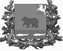 АДМИНИСТРАЦИЯ молчановского РАЙОНАТомской областиПОСТАНОВЛЕние29.12.2016                                                                                                            № 658с. МолчановоОб утверждении муниципальной программы «Муниципальное управление Молчановского района на 2017 - 2022 годы» (в ред. от 29.12.2017 № 892, 22.01.2018 № 62, 29.01.2018 № 72, 13.03.2018 № 194, 02.07.2018 № 441, 10.09.2018 № 599, 13.12.2018 № 861, 27.12.2018 № 898, 27.12.2019 № 870, 13.02.2020 № 81, 04.08.2020 № 400, 21.12.2020 № 768, 30.03.2021 № 150)В соответствии со статьей 179 Бюджетного кодекса Российской Федерации, постановлением Администрации Молчановского района от 28.12.2015 № 640 «Об утверждении Порядка принятия решений о разработке муниципальных программ Молчановского района, их формирования и реализации»ПОСТАНОВЛЯЮ:1. Утвердить муниципальную программу «Муниципальное управление Молчановского района на 2017 - 2022 годы» согласно приложению к настоящему постановлению.2. Настоящее постановление подлежит официальному опубликованию в официальном печатном издании «Вестник Молчановского района» и размещению на официальном сайте муниципального образования «Молчановский район» (http://www.molchanovo.ru/).3. Контроль за исполнением настоящего постановления возложить на заместителя Главы Молчановского района по экономической политике.Глава Молчановского района                                                         Ю.Ю. СальковНадежда Васильевна Онищенко(838256) 21 4 74в дело – 1УФ – 1Приложение к постановлению Администрации Молчановского района от 29.12.2016 № 6581. Паспорт муниципальной программы«Муниципальное управление Молчановского района на 2017 – 2022 годы»2. Характеристика текущего состояниясферы реализации муниципальной программыПовышение эффективности и качества муниципального управления является одним из базовых условий обеспечения стабильности и устойчивого социально – экономического развития МО «Молчановский район».Современная ситуация в сфере муниципального управления в Молчановском районе характеризуется продолжением процессов формирования систем местного самоуправления, основанных на разделении полномочий между уровнями власти, применении методов стратегического планирования, управления по результатам, увязке принятых бюджетных решений по целям и задачам, в первую очередь в рамках программно – целевого подхода.Подготовка, принятие и предстоящая реализация настоящей программы вызвана необходимостью совершенствования структуры муниципального управления в Молчановском районе.Применение программно – целевого принципа планирования и исполнения бюджета МО «Молчановский район» приведет к повышению результативности работы муниципального сектора и эффективности расходования бюджетных средств, увеличению эффективности управления результатами, увязке стратегических целей с распределением бюджетных средств и достижением результатов.Муниципальная программа направлена на повышение эффективности деятельности органов местного самоуправления Молчановского района и достижение среднесрочной цели Стратегии социально – экономического развития МО «Молчановский район» на 2016 – 2025 годы, утвержденной решением Думы Молчановского района от 29.01.2016 г. № 2.Эффективная деятельность органов местного самоуправления является значимым фактором достижения высокого уровня благосостояния населения и динамичного развития экономики.Основные направления, способствующие реализации цели муниципальной программы:1. Эффективное управление муниципальным долгом МО «Молчановский район».Сложная ситуация и нестабильность в развитии экономики страны оказывают влияние на поступление доходов в бюджеты бюджетной системы Российской Федерации и влекут за собой сокращение объемов финансовой поддержки бюджетов муниципальных образований. Как следствие, возникает риск разбалансированности бюджета, что в дальнейшем приводит к необходимости привлечения муниципальных внутренних заимствований и росту муниципального долга. Управление муниципальным долгом является одним из важных компонентов управления муниципальными финансами. Качественное, эффективное управление долгом означает не только отсутствие просроченных долговых обязательств, но и создание прозрачной системы управления с использованием четких процедур и механизмов, публичного раскрытия информации о долговой политике муниципального образования. Под долговой политикой муниципального образования понимается процесс разработки и практической реализации стратегии управления муниципальными заимствованиями в целях поддержания объема долга на экономически безопасном уровне, минимизация стоимости его обслуживания и равномерного распределения во времени связанных с долгом платежей.Основной целью управления долгом является обеспечение исполнения расходных обязательств МО «Молчановский район» в полном объеме по более низкой стоимости заимствований на среднесрочную и долгосрочную перспективу.Принципами управления долгом являются:-сохранение объемов долговых обязательств муниципального образования на экономически безопасном уровне;-полнота и своевременность исполнения долговых и иных обязательств;-сокращение стоимости обслуживания долга;-прозрачность управления долгом и доступность информации о нем.Основными задачами управления долгом являются:-повышение эффективности муниципальных заимствований;-оптимизация структуры долга с целью минимизации его обслуживания;-сокращение рисков, связанных с осуществлением заимствований;-обеспечение тесной взаимосвязи принятия решения о заимствованиях с реальными потребностями бюджета муниципального образования в привлечении заемных средств и оптимизацией использования средств бюджета;-обеспечение раскрытия информации о долге.Программа муниципальных внутренних заимствований МО «Молчановский район» ежегодно утверждается Думой Молчановского района в качестве приложения к решению о бюджете МО «Молчановский район» на очередной финансовый год.Муниципальный долг МО «Молчановский район» по состоянию на 01.01.2014 года отсутствовал. До 2014 года муниципальный долг МО «Молчановский район» составлял 1 900,0 тыс. рублей в виде предоставленных муниципальных гарантий, которые были предоставлены в 2008 году ООО «Сибтерм - С» на приобретение горюче-смазочных материалов, который был списан Департаментом финансов Томской области в 2013 году.Муниципальный долг МО «Молчановский район» за последние три года составлял: на 01.01.2014 г. – 0,0 тыс. рублей, на 01.01.2015 г. 5 000,0 тыс. рублей, на 01.01.2016 г. – 3333,3 тыс. рублей.При недостаточности доходных источников и недостаточности основного и единственного источника финансирования дефицита - остатков средств на счетах бюджета в очередном финансовом году и плановом периоде очень высока вероятность привлечения таких источников финансирования дефицита бюджета, как бюджетные кредиты от других бюджетов бюджетной системы Российской Федерации.Возникновение муниципального долга МО «Молчановский район» путем привлечения бюджетного кредита влечет за собой и увеличение расходов на его обслуживание. Расходы на обслуживание муниципального долга планируются исходя из условий предоставления бюджетных кредитов из областного бюджета и объемов средств, планируемых к привлечению в предстоящем финансовом году и плановом периоде.Расходы на обслуживание муниципальных долговых обязательств составили: за 2014 год – 543,2 тыс. рублей, за 2015 год – 358,4 тыс. рублей. В 2016 году указанные расходы составят 429,8 тыс. рублей.Привлечение долговых обязательств МО «Молчановский район» и осуществление расходов на их обслуживание основаны на соблюдении ограничений, устанавливаемых Бюджетным кодексом Российской Федерации, текущих и планируемых потребностях в заемных ресурсах и на учете возникновения возможных рисков, связанных с управлением муниципальным долгом.В соответствии с Бюджетным кодексом Российской Федерации предельный объем муниципального долга не должен превышать 50 процентов утвержденного общего годового объема доходов местного бюджета без учета утвержденного объема безвозмездных поступлений и (или) поступлений налоговых доходов по дополнительным нормативам отчислений, а объем расходов на его обслуживание, утвержденный решением о бюджете, не должен превышать 15% объема расходов бюджета, за исключением объема расходов, которые осуществляются за счет субвенций, предоставляемых из бюджетов бюджетной системы Российской Федерации.В целях оптимизации долговой нагрузки на бюджет МО «Молчановский район» необходимо продолжать политику принятия взвешенных решений по привлечению дополнительных кредитных ресурсов на покрытие дефицита бюджета МО «Молчановский район».2. Обеспечение эффективного использования современных информационных технологий в бюджетном процессе Молчановского района.Совершенствование процедур и методов муниципального управления определяет требования к новым механизмам и инструментам организации информационных потоков в сфере управления общественными финансами. Соответствие этим требованиям возможно обеспечить только путем развития информационных технологий, перевода их на качественно новый уровень сбора и обработки информации.Процесс управления бюджетным процессом в современных условиях обязывает к внедрению автоматизированных систем исполнения бюджета, поскольку при централизации финансовая деятельность без использования средств автоматизации стала невозможна. А необходимость автоматизации бюджетного процесса неоднократно подтверждалась при управлении муниципальными финансами.Бюджетный процесс претерпевает значительные изменения в последнее время, что отражается в первую очередь в многочисленных изменениях в Бюджетном кодексе Российской Федерации. Указанные изменения необходимо отслеживать и своевременно вносить изменения (отменять, издавать) в муниципальные правовые акты в сфере управления муниципальными финансами.Процедуры, осуществляемые в соответствии с Бюджетным кодексом Российской Федерации, становятся более упорядоченными и требуют открытости и доступности информации о бюджетном процессе на всех уровнях бюджетной системы. В свою очередь, это требует обеспечения бесперебойной работы всех информационных систем Управления финансов Администрации Молчановского района и постоянного доступа в Интернет.3. Совершенствование механизма межбюджетных отношений в Молчановском районе.Особое значение имеют вопросы межбюджетных отношений в Молчановском районе на уровне «муниципальный район - сельские поселения».Основной проблемой обеспечения сбалансированности бюджетов сельских поселений является неравномерность размещения налогооблагаемой базы на территории района, что не позволяет многим из них обеспечить предоставление гражданам муниципальных услуг надлежащего уровня.Кроме того, существенное влияние на формирование местных бюджетов оказывают географические, демографические, инфраструктурные и иные особенности.Предоставление финансовых ресурсов служит задаче обеспечения бюджетов муниципальных образований средствами на исполнение собственных полномочий, стимулирования достижения приоритетов, установленных Администрацией Томской области. Выравнивание уровня бюджетной обеспеченности поселений, входящих в состав муниципального района, является обязанностью муниципального района, так как соответствующее полномочие входит в перечень вопросов местного значения муниципального района, установленных статьей 15 Федерального закона N 131-ФЗ от 06.10.2003 «Об общих принципах организации местного самоуправления в Российской Федерации».4. Развитие муниципальной службы в МО «Молчановский район».В современных условиях развитие системы местного самоуправления и муниципальной службы, как ее неотъемлемой составляющей, осуществляется на основе комплексного подхода. Он подразумевает не только повышение образовательного и профессионального уровня муниципальных служащих, но и процедуру аттестации, сдачи квалификационного экзамена с присвоением классного чина, рациональное использование существующего кадрового потенциала и подготовку нового, освоение новых возможностей развития муниципальной службы, предоставляемых новыми технологиями, в частности, информационными системами сети Интернет.Главными направлениями развития муниципальной службы являются:-создание комплексной нормативной правовой основы регулирования муниципальной службы (в пределах полномочий);-разработка эффективных механизмов проведения кадровой политики в сфере муниципальной службы в целях оптимизации кадрового состава муниципальных служащих;-рациональное использование в системе муниципальной службы современных информационных технологий.Необходимость реализации программы обусловлена современным состоянием муниципальной службы, а именно:-качество профессионального обучения муниципальных служащих в недостаточной степени отвечает потребностям развития муниципальной службы;-недостаточная открытость муниципальной службы негативно влияет на общественное мнение и престиж службы.Реализация мероприятий программы должна привести к созданию условий для развития муниципальной службы, а также повышения эффективности кадровой политики в сфере муниципальной службы, результативности, роли и престижа муниципальной службы.5. Эффективное управление муниципальными ресурсами МО «Молчановский район».Одним из направлений программы «Муниципальное управление Молчановского района на 2017-2022 годы» является рациональное использование муниципальных ресурсов МО «Молчановский район».В соответствии с п. 3 ч. 1 ст. 16 Федерального закона от 06.10.2003 № 131-ФЗ «Об общих принципах организации местного самоуправления в Российской Федерации» одной из функций органов местного самоуправления является владение, пользование и распоряжение муниципальным имуществом.Согласно Положению об Отделе по управлению муниципальным имуществом Администрации Молчановского района Томской области (далее - Отдел), утвержденному решением Думы Молчановского района Томской области от 30.05.2013 № 33, указанные вопросы являются предметом деятельности Отдела.Работа по повышению качества управления муниципальным имуществом и земельными участками осуществляется по следующим основным направлениям:-обеспечение полноты учета объектов муниципальной собственности;-повышение эффективности использования муниципального имущества и земельных ресурсов.От того, насколько оперативно, эффективно и удачно будут решаться эти вопросы, зависит социальная и бюджетная политика Молчановского района, реализация социально-экономических приоритетов развития района.На достижение цели направлена деятельность Отдела.1. С целью эффективной организации управления муниципальным имуществом необходимо осуществлять мероприятия, направленные на совершенствование учета муниципального имущества, на актуализацию данных о муниципальном имуществе.Учет муниципального имущества осуществляется в соответствии с Приказом Министерства экономического развития РФ от 30.08.2011 № 424 «Об утверждении порядка ведения органами местного самоуправления реестров муниципального имущества».Реестр муниципальной собственности МО «Молчановский район» представляет собой информационную систему, объединяющую построенные на единых методологических и программно-технических принципах базы данных, содержащих перечни объектов учета и данные о них. В настоящее время внедряется в эксплуатацию программа 1С «Реестр государственного и муниципального имущества», позволяющая вести учет имущества и осуществлять контроль за его движением и использованием.Учитывая, что не все недвижимое имущество, находящееся в Реестре муниципальной собственности МО «Молчановский район», прошло процедуру государственной регистрации права муниципальной собственности (право муниципальной собственности является ранее возникшим), а также необходимость оформления в муниципальную собственность бесхозяйных объектов с целью обеспечения надлежащего учета таких объектов недвижимости, необходимо осуществить ряд мероприятий:1.1. Для организации учета объектов муниципального имущества необходимо изготовление технической документации на объекты муниципальной собственности, а также осуществление кадастрового учета объектов недвижимости.1.2. Оценка рыночной стоимости объектов, находящихся в собственности МО «Молчановский район», осуществляется в рамках Федерального закона от 29.07.1998 № 135-ФЗ «Об оценочной деятельности в Российской Федерации».Данная работа направлена на повышение эффективности учета, актуализацию данных о муниципальном имуществе, а также обеспечение процесса, связанного с распоряжением муниципальным имуществом, направленного на пополнение доходной части бюджета МО «Молчановский район», развитие и регулирование социально значимых отраслей района.2. В соответствии с Федеральным законом от 06.10.2003 № 131-ФЗ «Об общих принципах организации местного самоуправления в Российской Федерации» у муниципальных образований должно остаться исключительно то имущество, которое необходимо им для исполнения закрепленных за ними публичных полномочий, в частности оказания публичных услуг гражданам.Проводится работа по передаче в хозяйственное ведение, оперативное управление муниципальным организациям объектов недвижимости, находящихся в муниципальной имущественной Казне МО «Молчановский район» без обременений. Кроме того, ведется работа по изготовлению технической документации и государственной регистрации права собственности МО «Молчановский район» пустующих объектов недвижимости для дальнейшей передачи в аренду и безвозмездное пользование.С целью повышения эффективности распоряжения муниципальным имуществом осуществляются следующие мероприятия:2.1. Аренда муниципального имущества. В соответствии с действующим законодательством (Федеральный закон от 26.07.2006 № 135-ФЗ «О защите конкуренции», Приказ ФАС России от 10.02.2010 № 67 «О порядке проведения конкурсов или аукционов на право заключения договоров аренды, договоров безвозмездного пользования, договоров доверительного управления имуществом, иных договоров, предусматривающих переход прав в отношении государственного или муниципального имущества, и перечне видов имущества, в отношении которого заключение указанных договоров может осуществляться путем проведения торгов в форме конкурса»), за исключением случаев, установленных действующим законодательством, для передачи в аренду муниципального имущества необходимо проведение торгов с определением рыночного размера арендной платы.2.2. Передача имущества в безвозмездное пользование. В основном в безвозмездное пользование передается имущество государственным органам и учреждениям, некоммерческим организациям.2.3. Приватизация объектов муниципальной собственности осуществляется в соответствии с Прогнозным планом (Программой) приватизации муниципального имущества, разработанным на основании Федерального закона от 21.12.2001 № 178-ФЗ «О приватизации государственного и муниципального имущества», с учетом положений Федерального закона от 22.07.2008 № 159-ФЗ «Об особенностях отчуждения недвижимого имущества, находящегося в государственной собственности субъектов Российской Федерации или в муниципальной собственности и арендуемого субъектами малого и среднего предпринимательства, и о внесении изменений в отдельные законодательные акты Российской Федерации».2.4. Аренда земельных участков.Необходимо отметить, что повышение эффективности использования муниципального имущества и земельных ресурсов выражается также в полученных доходах от их использования. Учитывая, что имущественная база постоянно сокращается, основным направлением деятельности Отдела в данной области является обеспечение полноты и своевременности поступления доходов от взимания арендной платы за пользование муниципальным имуществом и земельными ресурсами.Объем финансирования муниципальной программы «Муниципальное управление Молчановского района на 2017 – 2022 годы» составляет 140 095,4 тыс. рублей.3. Цель и задачи муниципальной программы, показатели цели и задач муниципальной программыЦелью настоящей Программы является эффективное управление бюджетным процессом Молчановского района, совершенствование системы муниципального управления в Молчановском районе, рациональное использование муниципальных ресурсов Молчановского района.Для достижения цели необходимо решить следующие задачи:Задача 1. Эффективное управление муниципальным долгом МО «Молчановский район».Задача 2. Обеспечение эффективного использования современных информационных технологий в бюджетном процессе Молчановского района.Задача 3. Совершенствование механизма межбюджетных отношений в Молчановском районе.Задача 4. Развитие муниципальной службы в МО «Молчановский район».Задача 5. Рациональное использование муниципальных ресурсов МО «Молчановский район».Информация о показателях цели и задач муниципальной программы приведена в таблице «Перечень показателей цели и задач муниципальной программы и сведения о порядке сбора информации по показателям и методике их расчета».Перечень показателей цели и задач муниципальной программы и сведения о порядке сбора информации по показателям и методике их расчета4. Ресурсное обеспечение муниципальной программы5. Управление и контроль за реализацией муниципальной программы, в том числе анализ рисков реализации муниципальной программыМеханизм реализации муниципальной программы основан на принципе ответственности всех заинтересованных участников муниципальной программы и ее мероприятий.Реализация муниципальной программы осуществляется ответственным исполнителем путем выполнения мероприятий, предусмотренных подпрограммами.Ответственным исполнителем является Администрация Молчановского района (заместитель Главы Молчановского района по экономической политике).Соисполнителями и участниками мероприятий муниципальной программы являются:-Управление финансов Администрации Молчановского района;-Администрация Молчановского района (ведущий специалист по кадрам Управления делами);-МКУ «ОУМИ Администрации Молчановского района».В целях выполнения основных мероприятий, обеспечения согласованных действий органов местного самоуправления Молчановского района могут создаваться рабочие группы (комиссии), которые будут рассматривать мероприятия по реализации муниципальной программы, совершенствованию нормативных правовых актов органов местного самоуправления Молчановского района в вопросах муниципального управления.Реализация муниципальной программы предусматривает взаимодействие соисполнителей программы с другими органами местного самоуправления Молчановского района, а также с органами исполнительной власти Томской области, Управлением Федерального казначейства по Томской области, исполнителями услуг по сопровождению имеющегося программного обеспечения.Перечень программных мероприятий, а также объем финансирования по мероприятиям муниципальной программы из местного бюджета подлежат ежегодному уточнению исходя из возможностей бюджета на соответствующий финансовый год. В рамках календарного года целевые показатели и затраты по программным мероприятиям, а также механизм реализации муниципальной программы уточняются в установленном законодательством порядке с учетом выделяемых финансовых средств.Ответственный исполнитель муниципальной программы - Администрация Молчановского района (заместитель Главы Молчановского района по экономической политике):-осуществляет управление настоящей муниципальной программой;-обеспечивает согласованные действия по подготовке и реализации программных мероприятий, целевому и эффективному использованию бюджетных средств всех уровней и внебюджетных источников;-проводит мониторинг реализации муниципальной программы и эффективности использования средств на территории Молчановского района;-готовит годовой отчет о реализации муниципальной программы по установленной форме.Участники мероприятий муниципальной программы представляют в Администрацию Молчановского района (заместителю Главы Молчановского района по экономической политике) отчеты о выполнении мероприятий муниципальной программы и об использовании финансовых ресурсов в установленном порядке.Основными факторами риска недостижения запланированных муниципальной программой результатов являются:-неблагоприятные изменения экономической ситуации, что может привести к недостаточному ресурсному обеспечению мероприятий муниципальной программы;-изменение федерального законодательства в сфере регулирования бюджетного процесса;-невыполнение плана по доходам - риск неисполнения доходной части бюджета МО «Молчановский район»;-высокая степень зависимости ресурсного обеспечения развития информационного общества от конъюнктуры рынка, создающая риски для источников финансирования бюджета МО «Молчановский район»;-сильная зависимость сектора информационно-коммуникационных технологий РФ от импорта элементов ИТ-инфраструктуры (компьютеры, комплектующие, телекоммуникационное оборудование, программное обеспечение);-изменения федерального и регионального законодательства в части изменений в сфере управления муниципальными ресурсами.Для снижения возможности возникновения указанных рисков Администрация Молчановского района (заместитель Главы Молчановского района по экономической политике) будет проводить постоянный мониторинг рисков и осуществлять оперативное реагирование на изменяющиеся условия реализации муниципальной программы, в частности путем осуществления бюджетного планирования с учетом возможного ухудшения экономической ситуации.Механизм управления риском и сокращение его влияния на динамику показателей муниципальной программы:-внесение соответствующих изменений в нормативные правовые акты органов местного самоуправления Молчановского района в сфере управления муниципальными финансами Молчановского района с целью минимизации негативного влияния факторов рисков;-своевременное внесение изменений в муниципальную программу для ее корректировки в установленном порядке;-принятие мер организационного, нормативного или иного характера, не требующих дополнительного финансового обеспечения;-проведение ежегодной корректировки показателей и мероприятий муниципальной программы по результатам мониторинга изменений внешних факторов, влияющих на реализацию муниципальной программы;-повышение профессионального уровня муниципальных служащих, участвующих в реализации муниципальной программы.Приложение № 1 к муниципальной программе«Муниципальное управление Молчановского района на 2017 – 2022 годы» 1. Паспорт подпрограммы 1 «Эффективное управление муниципальным долгом МО «Молчановский район»2. Характеристика сферы реализации подпрограммы 1, описание основных проблем в указанной сфере и прогноз ее развитияПодпрограмма 1 «Управление муниципальным долгом МО «Молчановский район» является составной частью муниципальной программы «Муниципальное управление Молчановского района на 2017 - 2022 годы», которая направлена на достижение стратегической задачи развития Молчановского района «Совершенствование муниципального управления». Целью подпрограммы является эффективное управление муниципальным долгом МО «Молчановский район».Долговая политика МО «Молчановский район» является неотъемлемой частью финансовой политики МО «Молчановский район». Качественное, эффективное управление муниципальным долгом означает не только отсутствие просроченных долговых обязательств, но, прежде всего, создание прозрачной системы управления муниципальным долгом с использованием четких процедур, механизмов и публичного раскрытия информации о долговой политике МО «Молчановский район».Управление муниципальным долгом является составной частью бюджетной политики муниципального образования и непосредственно связанно с бюджетным процессом.МО «Молчановский район» является территорией с ограниченным налоговым потенциалом, поэтому для долгосрочной сбалансированности и устойчивости бюджета МО «Молчановский район» необходимо учитывать объективно обусловленные ограничения бюджетного дефицита и уровня муниципального долга. При формировании бюджета МО «Молчановский район» и принятии новых расходных обязательств необходимо учитывать долгосрочный прогноз основных параметров бюджетной системы, и в том числе, допустимых темпов роста муниципального долга.В соответствии со статьей 92.1 Бюджетного кодекса Российской Федерации дефицит бюджета муниципального образования не должен превышать 5 % утвержденного общего годового объема доходов бюджета муниципального образования без учета утвержденного объема безвозмездных поступлений и (или) поступлений налоговых доходов по дополнительным нормативам отчислений. Для соблюдения требований бюджетного законодательства необходим постоянный контроль уровня дефицита муниципального бюджета.Уровень дефицита при утверждении бюджета МО «Молчановский район» за 2014 – 2016 годы составил 0,0 %. Однако для частичного покрытия дефицита, возникшего в течение 2014 и 2016 года, были привлечены заемные средства - бюджетные кредиты из областного бюджета.Динамика привлечения муниципальным образованием бюджетных кредитов за последние три года показала тенденцию к уменьшению объема привлекаемых заемных средств (2014 год – 16 000,0 тыс. рублей, 2016 год – 3 700,0 тыс. рублей).Расходы на обслуживание муниципальных долговых обязательств составили: за 2014 год – 543,2 тыс. рублей, за 2015 год – 358,4 тыс. рублей. В 2016 году указанные расходы составят 429,8 тыс. рублей. Относительный показатель объема расходов на обслуживание долга к объему расходов бюджета без учета расходов, осуществляемых за счет субвенций, составил: 2014 год - 0,2 %, 2015 год – 0,0 %. В 2016 году указанный показатель предварительно составит 2,4 %. Предельное значение относительного показателя объема расходов на обслуживание долга к объему расходов бюджета без учета расходов, осуществляемых за счет субвенций, по Бюджетному кодексу РФ составляет 15 %. Уменьшение расходов на обслуживание муниципальных долговых обязательств в 2015 году достигнуто за счет досрочного погашения бюджетного кредита в 2014 году.Муниципальный долг МО «Молчановский район» за последние три года составлял: на 01.01.2014 г. – 0,0 тыс. рублей, на 01.01.2015 г. - 5 000,0 тыс. рублей, на 01.01.2016 г. – 3333,3 тыс. рублей.В 2016 году, в целях исполнения расходного обязательства по исполнению судебного акта Арбитражного суда Томской области, привлечен бюджетный кредит из областного бюджета в размере 3700,0 тыс. рублей.Объем муниципального долга на 31 декабря 2016 года составит 5 366,6 тыс. рублей. Долговая нагрузка, определяемая отношением муниципального долга к доходам бюджета МО «Молчановский район» без учета безвозмездных поступлений и поступлений налоговых доходов по дополнительным нормативам отчислений, по состоянию на 01.08.2016 г. составляет 19,6 %, при предельном значении по Бюджетному кодексу РФ не больше 50 %.Реализация мероприятий подпрограммы 1 позволит эффективно управлять муниципальным долгом МО «Молчановский район», сократить риски, связанные с осуществлением муниципальных заимствований, осуществлять заимствования и обслуживание долговых обязательств при сохранении показателей кредитоспособности и платежеспособности бюджета МО «Молчановский район» на безопасном уровне.Среди рисков, способных негативно отразиться на реализации настоящей подпрограммы относится невыполнение плана по доходам - риск неисполнения доходной части бюджета МО «Молчановский район» в период действия подпрограммы при неизменном уровне запланированных расходов бюджета.Для минимизации финансовых рисков необходимо осуществлять постоянный мониторинг изменения ситуации в финансовой сфере и осуществлять бюджетное планирование с учетом возможного ухудшения экономической ситуации.Наряду с финансовыми рисками существуют риски снижения ожидаемых конечных результатов реализации подпрограммы 1, которые будут минимизированы путем:-осуществления контроля за достижением поставленных на определенном этапе задач;-проведения мониторинга исполнения мероприятий программы;-своевременной корректировки показателей и мероприятий подпрограммы.Объем финансирования подпрограммы 1 приведен в разделе 3 «Перечень ведомственных целевых программ, основных мероприятий и ресурсное обеспечение реализации подпрограммы» и составляет 771,1 тыс. руб. Объемы финансирования в период с 2017 по 2022 годы носят прогнозный характер и подлежат ежегодному уточнению в установленном порядке при формировании проекта бюджета на соответствующий год.3. Перечень показателей цели и задач подпрограммы и сведения о порядке сбора информациипо показателям и методике их расчета4. Перечень ведомственных целевых программ, основных мероприятий и ресурсное обеспечение реализации подпрограммыПриложение № 2 к муниципальной программе«Муниципальное управление Молчановского района на 2017 – 2022 годы» 1. Паспорт подпрограммы 2«Повышение качества и уровня автоматизации бюджетного процесса в Молчановском районе»2. Характеристика сферы реализации подпрограммы 2, описание основных проблем в указанной сфере и прогноз ее развитияПроцесс управления бюджетным процессом в современных условиях обязывает к внедрению автоматизированных систем исполнения бюджета, поскольку при централизации финансовой деятельности без использования средств автоматизации стало невозможно осуществление бюджетного процесса, в том числе осуществление санкционирования операций исполнения бюджета по расходам, обеспечение доступности, актуальности, полноты и достоверности информации о состоянии муниципальных финансов, обеспечение прозрачности деятельности органов местного самоуправления.В настоящее время в эксплуатации находятся несколько программных продуктов, обеспечивающих непрерывную оперативную работу по направлениям планирования, исполнения, контроля, мониторинга консолидированного бюджета Молчановского района. Без своевременного обновления, доработки и модернизации этих программных продуктов эффективное исполнение функций ответственного исполнителя Программы невозможно, поэтому в Программе предусмотрена подпрограмма 2, включающая в себя комплекс мер и мероприятий, обеспечивающих поддержание программных продуктов в рабочем и актуальном состоянии, из них:1) Исполнение бюджета осуществляется Управлением финансов Администрации Молчановского района с использованием программного продукта «АЦК-Финансы», который позволяет автоматизировать бюджетный процесс в Молчановском районе на этапе исполнения бюджета по расходам, а также позволяет оперативно анализировать бюджеты в целом, осуществлять необходимые выборки и консолидацию отчетов об исполнении бюджетов. Планирование консолидированного бюджета Молчановского района осуществляется в основном в таблицах, которые зачастую не связаны между собой. Первичные данные, которые ложатся в основу проекта бюджета, при этом нередко разнятся из – за отсутствия унифицированного подхода при их формировании, отсутствия единых форматов документов и самих показателей. Свод проекта бюджета также осуществляется в таблицах, данные которые вводятся вручную.Это, во - первых, является весьма трудоемким процессом, а во – вторых, увеличивает вероятность появления, накопления и тиражирования ошибок. Просмотр же планируемых расходов в натуральных показателях зачастую оперативно просто невозможен, так как большинство данных хранится на бумажных носителях в неструктурированном виде. Фактически при сложившейся ситуации финансовый орган не имеет возможности осуществлять контроль за ходом формирования проекта бюджета и контроль корректности используемых данных, оперативно просматривать необходимые данные и проводить объективный анализ проекта бюджета в целом.В целях усовершенствования блока управления финансами Молчановского района его необходимо дополнить недостающим модулем – «АЦК - Планирование бюджета». Информационная система планирования бюджета «АЦК - Планирование бюджета» предназначена для планирования бюджета муниципального образования на очередной бюджетный период в соответствии с действующим законодательством, в которой предусмотрены следующие возможности:-использования различных методов планирования, в том числе пообъектного учета, в целях определения различных потребностей в ассигнованиях того или иного получателя бюджетных средств в зависимости от специфики его деятельности и используемых объектов (зданий, сооружений, дорог, транспортных средств и т.п.); -моделирования произвольного количества альтернативных версий бюджета с учетом прогноза социально-экономического развития муниципального образования. -внесения изменений в сводную бюджетную роспись в течение финансового года. 2) Для представления в Департамент финансов Томской области планового (уточненного) реестра расходных обязательств муниципального района и свода реестров сельских поселений Молчановского района Управление финансов Администрации Молчановского района использует программный комплекс «БИС-СБОР».3) Система БАРС внедрена как современная система удаленного доступа клиентов через интернет-браузер, которая обеспечивает пользователей всем необходимым функционалом и ускоряет процесс создания и обработки электронных документов. Система БАРС функционирует в виде модуля «БАРС. Web. - Бюджетная отчетность», который предназначен для централизованной приемки/сдачи бюджетной отчетности об исполнении консолидированного бюджета Молчановского района.Управление финансов Администрации Молчановского района является финансовым органом, который составляет консолидированную бюджетную отчетность об исполнении бюджета на основании представленной ему бюджетной отчетности главных распорядителей бюджетных средств района и сельских поселений и представляет ее финансовому органу Томской области, уполномоченному формировать отчетность об исполнении соответствующего консолидированного бюджета.Управление финансов Администрации Молчановского района консолидирует отчетность 5 муниципальных образований сельских поселений Молчановского района и 5 главных распорядителей бюджетных средств. Кроме того, Управление финансов Администрации Молчановского района формирует сводную отчетность бюджетных и автономных учреждений. На текущий момент в Молчановском районе 1 казенное учреждение, 9 бюджетных и 7 автономных учреждений.4) Управление финансов Администрации Молчановского района в 2016 году впервые разработало и разместило на официальном сайте МО «Молчановский район» в сети Интернет проект «Бюджет для граждан», что также способствует открытости и доступности бюджетного процесса в Молчановском районе.Проведение публичных слушаний по проекту бюджета района и годовому отчету о его исполнении - постоянная работа Управления финансов, которая также отражается на официальном сайте МО «Молчановский район» в сети Интернет - регулярно размещаются проект бюджета и проект отчета об исполнении бюджета, решение Думы Молчановского района о внесении изменений в бюджет, об утверждении отчета об исполнении бюджета.5) Управление финансов приступило к реализации Постановления Правительства РФ от 30.06.2015 № 658 «О государственной интегрированной информационной системе управления общественными финансами «Электронный бюджет». Для работы в системе «Электронный бюджет» также требуется непрерывное обеспечение доступа к сети Интернет, наличие соответствующего программного и технического обеспечения и поддержание его в актуальном состоянии. Конечным результатом работы по направлению повышения качества и доступности бюджетной информации, обеспечиваемой системой «Электронный бюджет», должен стать открытый бюджетный процесс. Повышение качества и доступности информации о состоянии бюджетного процесса муниципального образования сможет повысить доверие общества к муниципальной политике в сфере управления финансами.Неотъемлемой частью внедрения специального программного обеспечения является лицензионное сопровождение, которое ежегодно выплачивается производителю программного обеспечения за поддержку и предоставление новых релизов программ.6) Также, для постоянного доступа к правовой информации в целях использования ее в профессиональной деятельности, Управление финансов Администрации Молчановского района заключает контракт на оказание информационных услуг справочной правовой системы.Для обработки очень большого потока информации в Управлении финансов Администрации Молчановского района установлено семь серверов, которые работают в непрерывном режиме. Срок службы серверов истек. Например, сервер транспорта АЦК приобретен в 2002 году. Во избежание остановки функционирования информационных систем, требуется обеспечить замену старого оборудования на новое, т.е. обеспечить бесперебойную работу всех информационных систем.Объем финансирования подпрограммы 2 приведен в разделе 3 «Перечень ведомственных целевых программ, основных мероприятий и ресурсное обеспечение реализации подпрограммы» и составляет 3 275,4 тыс. руб. Объемы финансирования в период с 2017 по 2022 годы носят прогнозный характер и подлежат ежегодному уточнению в установленном порядке при формировании проекта бюджета на соответствующий год.3. Перечень показателей цели и задач подпрограммы и сведения о порядке сбора информациипо показателям и методике их расчета4. Перечень ведомственных целевых программ, основных мероприятий и ресурсное обеспечение реализации подпрограммыПриложение № 3 к муниципальной программе«Муниципальное управление Молчановского района на 2017 – 2022 годы» 1. Паспорт подпрограммы 3 «Совершенствование межбюджетных отношений в Молчановском районе»2. Характеристика сферы реализации подпрограммы 3, описание основных проблем в указанной сфере и прогноз ее развитияМежбюджетные отношения, складывающиеся между муниципальным районом и сельскими поселениями, входящими в состав Молчановского района, являются важной составной частью обеспечения устойчивости муниципальных финансов.Основной проблемой обеспечения сбалансированности бюджетов сельских поселений является неравномерность размещения налогооблагаемой базы на территории района, что не позволяет многим из них обеспечить предоставление гражданам муниципальных услуг надлежащего уровня.Кроме того, существенное влияние на формирование местных бюджетов оказывают географические, демографические, инфраструктурные и иные особенности.Предоставление финансовых ресурсов служит задаче обеспечения бюджетов муниципальных образований средствами на исполнение собственных полномочий, стимулирования достижения приоритетов, установленных Администрацией Томской области, а также для обеспечения бюджета МО «Молчановский район» средствами для исполнения переданных полномочий.Формы межбюджетных трансфертов, предоставляемых из местных бюджетов, перечислены в статье 142 Бюджетного кодекса Российской Федерации.Выравнивание уровня бюджетной обеспеченности поселений, входящих в состав муниципального района, является обязанностью муниципального района, так как соответствующее полномочие входит в перечень вопросов местного значения муниципального района, установленных пунктом 20 части 1 статьи 15 Федерального закона от 06.10.2003 N 131-ФЗ «Об общих принципах организации местного самоуправления в Российской Федерации».Дотации на выравнивание бюджетной обеспеченности поселений из бюджета муниципального района за счет средств областного бюджета и бюджета МО «Молчановский район» образуют районный фонд финансовой поддержки поселений.Порядок определения объемов районных фондов финансовой поддержки поселений и распределения дотаций на выравнивание бюджетной обеспеченности поселений из бюджета муниципального района устанавливается законом субъекта Российской Федерации.Цель предоставления дотаций на выравнивание бюджетной обеспеченности поселений из бюджета муниципального района - выравнивание возможностей поселений по осуществлению органами местного самоуправления поселений полномочий по решению вопросов местного значения, устранение дисбаланса, возникшего в результате факторов, не зависящих от действий органов местного самоуправления (внешние экономические изменения, изменение разграничения расходных обязательств, изменение налогового законодательства и разграничения доходных источников).Порядок формирования межбюджетных отношений между Томской областью и муниципальными образованиями Томской области по вопросам предоставления межбюджетных трансфертов из областного бюджета регулирует Закон Томской области от 13 августа 2007 года № 170-ОЗ «О межбюджетных отношениях в Томской области».Для решения проблемы обеспечения устойчивости муниципальных финансов в рамках подпрограммы «Совершенствование межбюджетных отношений в Молчановском районе» решаются две задачи:создание условий для обеспечения равных финансовых возможностей муниципальных образований по решению вопросов местного значения;обеспечение осуществления в МО «Молчановский район» передаваемых Российской Федерацией органам местного самоуправления полномочий по первичному воинскому учету на территориях, где отсутствуют военные комиссариаты.В рамках решения первой задачи реализуется мероприятие «Создание условий для обеспечения равных финансовых возможностей бюджетов сельских поселений по решению вопросов местного значения» путем реализации мероприятия по предоставлению из бюджета района следующих межбюджетных трансфертов бюджетам сельских поселений:-дотация на выравнивание бюджетной обеспеченности поселений из районного фонда финансовой поддержки поселений;-иной межбюджетный трансферт на поддержание мер по обеспечению сбалансированности бюджетов сельских поселений.В рамках второй задачи реализуется основное мероприятие «Обеспечение осуществления в МО «Молчановский район» передаваемых Российской Федерацией органам местного самоуправления полномочий по первичному воинскому учету на территориях, где отсутствуют военные комиссариаты», в рамках которого бюджетам сельских поселений предоставляются субвенции на осуществление полномочий по первичному воинскому учету на территориях, где отсутствуют военные комиссариаты.Данная субвенция перечисляется из федерального бюджета бюджетам субъектов Российской Федерации для последующей передачи местным бюджетам в соответствии со статьей 8 Федерального закона от 28 марта 1998 года № 53-ФЗ «О воинской обязанности и военной службе».В разрезе сельских поселений средства субвенции распределяются в соответствии с законом Томской области о бюджете на очередной финансовый год и плановый период.Реализация подпрограммы 3 позволит обеспечить:-снижение рисков несбалансированности бюджетов муниципальных образований Молчановского района;-усиление взаимосвязи стратегического и бюджетного планирования;-повышение качества и объективности планирования бюджетных ассигнований.В целях обеспечения стабильных условий формирования доходов бюджетов сельских поселений необходимо увеличение доли целевых межбюджетных трансфертов, предоставляемых бюджетам сельских поселений Молчановского района.Объем финансирования подпрограммы 3 приведен в разделе 3 «Перечень ведомственных целевых программ, основных мероприятий и ресурсное обеспечение реализации подпрограммы» и составляет 129 202,8 тыс. руб. Объемы финансирования в период с 2017 по 2022 год носят прогнозный характер и подлежат ежегодному уточнению в установленном порядке при формировании проекта бюджета на очередной финансовый год.3. Перечень показателей цели и задач подпрограммы и сведения о порядке сбора информациипо показателям и методике их расчета4. Перечень ведомственных целевых программ, основных мероприятий и ресурсное обеспечение реализации подпрограммыПриложение № 4 к муниципальной программе«Муниципальное управление Молчановского района на 2017 – 2022 годы» 1. Паспорт подпрограммы 4 «Совершенствование муниципального управления в МО «Молчановский район»2. Характеристика сферы реализации подпрограммы 4, описание основных проблем в указанной сфере и прогноз ее развитияПодпрограмма 4 «Совершенствование муниципального управления в МО «Молчановский район» является составной частью муниципальной программы «Муниципальное управление Молчановского района на 2017 - 2022 годы», которая направлена на достижение стратегической задачи развития Молчановского района «Совершенствование муниципального управления». Целью подпрограммы является развитие муниципальной службы в МО «Молчановский район».Эффективность работы органов местного самоуправления напрямую зависит от уровня профессиональной подготовленности муниципальных служащих. Подготовка кадров для органов местного самоуправления является одним из инструментов повышения эффективности муниципального управления. Отсутствие необходимых знаний и профессиональных навыков муниципальных служащих приводит к низкому качеству управленческих решений и, как следствие, утрате доверия к органам местного самоуправления со стороны населения.Проблемой является наличие в Администрации Молчановского района и ее структурных подразделениях муниципальных служащих, профессиональная компетенция которых не в полной мере соответствует возложенным на них функциональным обязанностям, а также муниципальных служащих с непрофильным образованием, что снижает результативность их профессиональной служебной деятельности.По состоянию на 01.01.2016 г. в Администрации Молчановского района и ее структурных подразделениях высшее образование имеют 95,6 % от общего количества муниципальных служащих.Кроме того, 5 человек, или 11,0 % от общего количества муниципальных служащих, имеют дополнительное (второе) высшее профессиональное образование.В текущем году прошли курсы повышения квалификации - 8 человек, или 17,6 % от общего количества муниципальных служащих.Профессиональную переподготовку в 2016 году не прошло ни одного человека, что недопустимо в современных условиях.Повышение квалификации работников органов местного самоуправления Молчановского района осуществляется на принципах обязательности, периодичности и целевой направленности, в соответствии с ежегодно утверждаемыми графиками.Потребность в обучении муниципальных служащих составляет примерно 10 человек ежегодно (около 20 процентов от общего количества муниципальных служащих), т.е. 60 человек в течение 6 лет.Реализация мероприятий подпрограммы должна способствовать повышению эффективности и качества исполнения муниципальными служащими своих должностных обязанностей, принятию грамотных управленческих решений, открытости муниципальной службы и, как следствие, повышению уровня удовлетворенности жителей Молчановского района деятельностью органов местного самоуправления, снижению количества жалоб в органы местного самоуправления, повышению их авторитета в глазах населения. Реализация мероприятий подпрограммы в целом должна способствовать совершенствованию муниципального управления в МО «Молчановский район».Объем финансирования подпрограммы 4 приведен в разделе 3 «Перечень ведомственных целевых программ, основных мероприятий и ресурсное обеспечение реализации подпрограммы» и составляет 139,4 тыс. руб. Объемы финансирования в период с 2017 по 2022 год носят прогнозный характер и подлежат ежегодному уточнению в установленном порядке при формировании проекта бюджета на очередной финансовый год.3. Перечень показателей цели и задач подпрограммы и сведения о порядке сбора информациипо показателям и методике их расчета4. Перечень ведомственных целевых программ, основных мероприятий и ресурсное обеспечение реализации подпрограммыПриложение № 5 к муниципальной программе«Муниципальное управление Молчановского района на 2017 – 2022 годы» 1. Паспорт подпрограммы 5 «Эффективное управление муниципальными ресурсами МО «Молчановский район»2. Характеристика сферы реализации подпрограммы 5, описание основных проблем в указанной сфере и прогноз ее развитияПодпрограмма 5 «Эффективное управление муниципальными ресурсами МО «Молчановский район» является составной частью муниципальной программы «Муниципальное управление Молчановского района на 2017 - 2022 годы», которая направлена на достижение стратегической задачи развития Молчановского района «Совершенствование муниципального управления». Целью подпрограммы является рациональное использование муниципальных ресурсов МО «Молчановский район».Муниципальное казенное учреждение «Отдел по управлению муниципальным имуществом Администрации Молчановского района Томской области» от имени МО «Молчановский район» в пределах своей компетенции осуществляет владение, пользование, распоряжение имуществом МО «Молчановский район». Общая площадь недвижимости, переданной муниципальным образованием «Молчановский район» в безвозмездное пользование, по состоянию на 01.01.2016 года составляет 2 249,47 кв.м. (13 объектов). Общая площадь арендуемых помещений составляет 1 600,77 кв.м. (кол-во действующих договоров - 23 шт.).Основной целью при передаче имущества в аренду является получение дополнительного дохода в бюджет МО «Молчановский район» при одновременном сокращении затрат на содержание.Таблица 1. Динамика поступлений платежей за аренду муниципального имущества за 2014-2016 годыТаблица 2. Динамика поступлений прочих доходов от использованиямуниципального имущества за 2014-2016 годыНебольшое снижение платежей за аренду муниципального имущества в бюджет МО «Молчановский район» является следствием расторжения договоров аренды муниципального имущества, в связи с неплатежеспособностью арендаторов, продажей имущества.Таблица 3. Динамика поступлений от реализации муниципального имущества за 2014-2016 годыДоходы от реализации муниципального имущества в бюджет МО «Молчановский район» в течение трех лет снизились по причине уменьшения имущества для продажи.Таблица 4. Динамика поступлений от арендной платыза земельные участки за 2014-2016 годыСнижение платежей за аренду земельных участков в бюджет МО «Молчановский район» является следствием расторжения договоров аренды земельных участков, оформления земельных участков в собственность.Таблица 5. Динамика поступлений от продажиземельных участков за 2014-2016 годыК основным проблемам в сфере управления муниципальным имуществом в Молчановском районе относятся наличие на балансе МО «Молчановский район» достаточно большого количества движимого и недвижимого имущества, перешедшего в муниципальную собственность еще в 90-х годах прошлого века. Зачастую осуществление управления таким имуществом достаточно затруднительно из-за отсутствия на него технической и правоустанавливающей документации, а так же большого физического и морального износа. Что, в свою очередь, влечет за собой увеличение нагрузки на бюджет района по его содержанию и обслуживанию. Необходимо активизировать работу по инвентаризации и приватизации имущества, а так же инженерных сетей, так как расходы на их содержание могут увеличиться. Так же, в некоторых случаях это может привести к нарушению функционирования систем жизнеобеспечения населения.Соответственно необходимо предусмотреть изготовление технической документации проинвентаризированных объектов. Помимо этого, денежные средства необходимы для мероприятий по оценке рыночной стоимости, размера арендной платы объектов недвижимого, движимого имущества, находящихся в собственности МО «Молчановский район», по оценке рыночной стоимости объектов, подлежащих приватизации, а так же на определение технического состояния объектов с заключением о его непригодности для эксплуатации и нецелесообразности его восстановительного ремонта. В соответствии с действующим законодательством содержание имущества, входящего в состав муниципальной казны, осуществляется за счет средств бюджета МО «Молчановский район». Необходимо предусматривать денежные средства на содержание, в том числе взносы на капитальный ремонт.Доходы от продажи и аренды земельных участков на территории Молчановского района нестабильны вследствие снижения в настоящее время, в условиях сложившегося кризиса, платежеспособности населения, что может привести к снижению доли вовлеченных в хозяйственный оборот земельных участков.Таким образом, при реализации подпрограммы «Эффективное управление муниципальными ресурсами Молчановского района» планируется увеличение мероприятий по оформлению имущества в собственность, совершенствование учета имущества, контроля за сохранностью и использованием имущества, своевременный ремонт и содержание имущества, а так же увеличения количества земельных участков на территории Молчановского района за счет проведения мероприятий по разграничению государственной собственности на землю и государственной регистрации права собственности на земельные участки МО «Молчановский район».Объем финансирования подпрограммы 5 приведен в разделе 3 «Перечень ведомственных целевых программ, основных мероприятий и ресурсное обеспечение реализации подпрограммы» и составляет 6 706,7 тыс. руб. Объемы финансирования в период с 2017 по 2022 год носят прогнозный характер и подлежат ежегодному уточнению в установленном порядке при формировании проекта бюджета на очередной финансовый год.3. Перечень показателей цели и задач подпрограммы и сведения о порядке сбора информациипо показателям и методике их расчета4. Перечень ведомственных целевых программ, основных мероприятий и ресурсное обеспечение реализации подпрограммыУправляющий делами Администрации Молчановского района								А.Ю. АлистратовНаименование муниципальной программыМуниципальное управление Молчановского района на 2017 – 2022 годы» (далее – муниципальная программа)Муниципальное управление Молчановского района на 2017 – 2022 годы» (далее – муниципальная программа)Муниципальное управление Молчановского района на 2017 – 2022 годы» (далее – муниципальная программа)Муниципальное управление Молчановского района на 2017 – 2022 годы» (далее – муниципальная программа)Муниципальное управление Молчановского района на 2017 – 2022 годы» (далее – муниципальная программа)Муниципальное управление Молчановского района на 2017 – 2022 годы» (далее – муниципальная программа)Муниципальное управление Молчановского района на 2017 – 2022 годы» (далее – муниципальная программа)Муниципальное управление Молчановского района на 2017 – 2022 годы» (далее – муниципальная программа)Муниципальное управление Молчановского района на 2017 – 2022 годы» (далее – муниципальная программа)Ответственный исполнитель муниципальной программыАдминистрация Молчановского района (заместитель Главы Молчановского района по экономической политике)Администрация Молчановского района (заместитель Главы Молчановского района по экономической политике)Администрация Молчановского района (заместитель Главы Молчановского района по экономической политике)Администрация Молчановского района (заместитель Главы Молчановского района по экономической политике)Администрация Молчановского района (заместитель Главы Молчановского района по экономической политике)Администрация Молчановского района (заместитель Главы Молчановского района по экономической политике)Администрация Молчановского района (заместитель Главы Молчановского района по экономической политике)Администрация Молчановского района (заместитель Главы Молчановского района по экономической политике)Администрация Молчановского района (заместитель Главы Молчановского района по экономической политике)Соисполнители муниципальной программы Управление финансов Администрации Молчановского района Управление финансов Администрации Молчановского района Управление финансов Администрации Молчановского района Управление финансов Администрации Молчановского района Управление финансов Администрации Молчановского района Управление финансов Администрации Молчановского района Управление финансов Администрации Молчановского района Управление финансов Администрации Молчановского района Управление финансов Администрации Молчановского района Соисполнители муниципальной программы Администрация Молчановского района (ведущий специалист по кадрам Управления делами)Администрация Молчановского района (ведущий специалист по кадрам Управления делами)Администрация Молчановского района (ведущий специалист по кадрам Управления делами)Администрация Молчановского района (ведущий специалист по кадрам Управления делами)Администрация Молчановского района (ведущий специалист по кадрам Управления делами)Администрация Молчановского района (ведущий специалист по кадрам Управления делами)Администрация Молчановского района (ведущий специалист по кадрам Управления делами)Администрация Молчановского района (ведущий специалист по кадрам Управления делами)Администрация Молчановского района (ведущий специалист по кадрам Управления делами)Соисполнители муниципальной программы МКУ «ОУМИ Администрации Молчановского района»МКУ «ОУМИ Администрации Молчановского района»МКУ «ОУМИ Администрации Молчановского района»МКУ «ОУМИ Администрации Молчановского района»МКУ «ОУМИ Администрации Молчановского района»МКУ «ОУМИ Администрации Молчановского района»МКУ «ОУМИ Администрации Молчановского района»МКУ «ОУМИ Администрации Молчановского района»МКУ «ОУМИ Администрации Молчановского района»Участники муниципальной программыУправление финансов Администрации Молчановского района Управление финансов Администрации Молчановского района Управление финансов Администрации Молчановского района Управление финансов Администрации Молчановского района Управление финансов Администрации Молчановского района Управление финансов Администрации Молчановского района Управление финансов Администрации Молчановского района Управление финансов Администрации Молчановского района Управление финансов Администрации Молчановского района Участники муниципальной программыАдминистрация Молчановского района (ведущий специалист по кадрам Управления делами)Администрация Молчановского района (ведущий специалист по кадрам Управления делами)Администрация Молчановского района (ведущий специалист по кадрам Управления делами)Администрация Молчановского района (ведущий специалист по кадрам Управления делами)Администрация Молчановского района (ведущий специалист по кадрам Управления делами)Администрация Молчановского района (ведущий специалист по кадрам Управления делами)Администрация Молчановского района (ведущий специалист по кадрам Управления делами)Администрация Молчановского района (ведущий специалист по кадрам Управления делами)Администрация Молчановского района (ведущий специалист по кадрам Управления делами)Участники муниципальной программыМКУ «ОУМИ Администрации Молчановского района»МКУ «ОУМИ Администрации Молчановского района»МКУ «ОУМИ Администрации Молчановского района»МКУ «ОУМИ Администрации Молчановского района»МКУ «ОУМИ Администрации Молчановского района»МКУ «ОУМИ Администрации Молчановского района»МКУ «ОУМИ Администрации Молчановского района»МКУ «ОУМИ Администрации Молчановского района»МКУ «ОУМИ Администрации Молчановского района»Цель социально – экономического развития Молчановского района, на реализацию которой направлена муниципальная программаСовершенствование муниципального управления Совершенствование муниципального управления Совершенствование муниципального управления Совершенствование муниципального управления Совершенствование муниципального управления Совершенствование муниципального управления Совершенствование муниципального управления Совершенствование муниципального управления Совершенствование муниципального управления Цель муниципальной программыЭффективное управление бюджетным процессом Молчановского района, совершенствование системы муниципального управления в Молчановском районе, рациональное использование муниципальных ресурсов Молчановского района Эффективное управление бюджетным процессом Молчановского района, совершенствование системы муниципального управления в Молчановском районе, рациональное использование муниципальных ресурсов Молчановского района Эффективное управление бюджетным процессом Молчановского района, совершенствование системы муниципального управления в Молчановском районе, рациональное использование муниципальных ресурсов Молчановского района Эффективное управление бюджетным процессом Молчановского района, совершенствование системы муниципального управления в Молчановском районе, рациональное использование муниципальных ресурсов Молчановского района Эффективное управление бюджетным процессом Молчановского района, совершенствование системы муниципального управления в Молчановском районе, рациональное использование муниципальных ресурсов Молчановского района Эффективное управление бюджетным процессом Молчановского района, совершенствование системы муниципального управления в Молчановском районе, рациональное использование муниципальных ресурсов Молчановского района Эффективное управление бюджетным процессом Молчановского района, совершенствование системы муниципального управления в Молчановском районе, рациональное использование муниципальных ресурсов Молчановского района Эффективное управление бюджетным процессом Молчановского района, совершенствование системы муниципального управления в Молчановском районе, рациональное использование муниципальных ресурсов Молчановского района Эффективное управление бюджетным процессом Молчановского района, совершенствование системы муниципального управления в Молчановском районе, рациональное использование муниципальных ресурсов Молчановского района Показатели цели муниципальной программы и их значения (с детализацией)Показатели цели2016 год2017 год2018 год2019 год2020 год2021 год2022 год2023 годПоказатели цели муниципальной программы и их значения (с детализацией)Рейтинг Молчановского района среди муниципальных образований Томской области по качеству управления бюджетным процессом (степень качества) IIIIIIIIIIIIIIIIДоля муниципальных служащих Молчановского района, прошедших обучение по программам дополнительного профессионального образования и повышения квалификации, (%) Доля муниципальных служащих Молчановского района, прошедших обучение по программам дополнительного профессионального образования и повышения квалификации, (%) не менеене менеене менеене менеене менеене менеене менеене менеене менеене менеене менеене менеене менеене менееДоля муниципальных служащих Молчановского района, прошедших обучение по программам дополнительного профессионального образования и повышения квалификации, (%) Доля муниципальных служащих Молчановского района, прошедших обучение по программам дополнительного профессионального образования и повышения квалификации, (%) 1010101010101010101010101010Доля муниципальных служащих Молчановского района, прошедших обучение по программам дополнительного профессионального образования и повышения квалификации, (%) Доля муниципальных служащих Молчановского района, прошедших обучение по программам дополнительного профессионального образования и повышения квалификации, (%) фактической численности муниципальных служащих ежегоднофактической численности муниципальных служащих ежегоднофактической численности муниципальных служащих ежегоднофактической численности муниципальных служащих ежегоднофактической численности муниципальных служащих ежегоднофактической численности муниципальных служащих ежегоднофактической численности муниципальных служащих ежегоднофактической численности муниципальных служащих ежегоднофактической численности муниципальных служащих ежегоднофактической численности муниципальных служащих ежегоднофактической численности муниципальных служащих ежегоднофактической численности муниципальных служащих ежегоднофактической численности муниципальных служащих ежегоднофактической численности муниципальных служащих ежегодноПоступление доходов в бюджет муниципального образования «Молчановский район» (далее – МО «Молчановский район») от использования муниципального имущества и земельных участков, находящихся в собственности МО «Молчановский район», (тыс. руб.) Поступление доходов в бюджет муниципального образования «Молчановский район» (далее – МО «Молчановский район») от использования муниципального имущества и земельных участков, находящихся в собственности МО «Молчановский район», (тыс. руб.) 3 285,63 285,63 043,23 043,22 905,92 905,93 010,03 010,02 715,02 715,03 180,23 180,22 926,32 926,3Задачи муниципальной программыЗадача 1. Эффективное управление муниципальным долгом МО «Молчановский район»Задача 1. Эффективное управление муниципальным долгом МО «Молчановский район»Задача 1. Эффективное управление муниципальным долгом МО «Молчановский район»Задача 1. Эффективное управление муниципальным долгом МО «Молчановский район»Задача 1. Эффективное управление муниципальным долгом МО «Молчановский район»Задача 1. Эффективное управление муниципальным долгом МО «Молчановский район»Задача 1. Эффективное управление муниципальным долгом МО «Молчановский район»Задача 1. Эффективное управление муниципальным долгом МО «Молчановский район»Задача 1. Эффективное управление муниципальным долгом МО «Молчановский район»Задача 1. Эффективное управление муниципальным долгом МО «Молчановский район»Задача 1. Эффективное управление муниципальным долгом МО «Молчановский район»Задача 1. Эффективное управление муниципальным долгом МО «Молчановский район»Задача 1. Эффективное управление муниципальным долгом МО «Молчановский район»Задача 1. Эффективное управление муниципальным долгом МО «Молчановский район»Задача 1. Эффективное управление муниципальным долгом МО «Молчановский район»Задача 1. Эффективное управление муниципальным долгом МО «Молчановский район»Задачи муниципальной программыЗадача 2. Обеспечение эффективного использования современных информационных технологий в бюджетном процессе Молчановского районаЗадача 2. Обеспечение эффективного использования современных информационных технологий в бюджетном процессе Молчановского районаЗадача 2. Обеспечение эффективного использования современных информационных технологий в бюджетном процессе Молчановского районаЗадача 2. Обеспечение эффективного использования современных информационных технологий в бюджетном процессе Молчановского районаЗадача 2. Обеспечение эффективного использования современных информационных технологий в бюджетном процессе Молчановского районаЗадача 2. Обеспечение эффективного использования современных информационных технологий в бюджетном процессе Молчановского районаЗадача 2. Обеспечение эффективного использования современных информационных технологий в бюджетном процессе Молчановского районаЗадача 2. Обеспечение эффективного использования современных информационных технологий в бюджетном процессе Молчановского районаЗадача 2. Обеспечение эффективного использования современных информационных технологий в бюджетном процессе Молчановского районаЗадача 2. Обеспечение эффективного использования современных информационных технологий в бюджетном процессе Молчановского районаЗадача 2. Обеспечение эффективного использования современных информационных технологий в бюджетном процессе Молчановского районаЗадача 2. Обеспечение эффективного использования современных информационных технологий в бюджетном процессе Молчановского районаЗадача 2. Обеспечение эффективного использования современных информационных технологий в бюджетном процессе Молчановского районаЗадача 2. Обеспечение эффективного использования современных информационных технологий в бюджетном процессе Молчановского районаЗадача 2. Обеспечение эффективного использования современных информационных технологий в бюджетном процессе Молчановского районаЗадача 2. Обеспечение эффективного использования современных информационных технологий в бюджетном процессе Молчановского районаЗадачи муниципальной программыЗадача 3. Совершенствование механизма межбюджетных отношений в Молчановском районе Задача 3. Совершенствование механизма межбюджетных отношений в Молчановском районе Задача 3. Совершенствование механизма межбюджетных отношений в Молчановском районе Задача 3. Совершенствование механизма межбюджетных отношений в Молчановском районе Задача 3. Совершенствование механизма межбюджетных отношений в Молчановском районе Задача 3. Совершенствование механизма межбюджетных отношений в Молчановском районе Задача 3. Совершенствование механизма межбюджетных отношений в Молчановском районе Задача 3. Совершенствование механизма межбюджетных отношений в Молчановском районе Задача 3. Совершенствование механизма межбюджетных отношений в Молчановском районе Задача 3. Совершенствование механизма межбюджетных отношений в Молчановском районе Задача 3. Совершенствование механизма межбюджетных отношений в Молчановском районе Задача 3. Совершенствование механизма межбюджетных отношений в Молчановском районе Задача 3. Совершенствование механизма межбюджетных отношений в Молчановском районе Задача 3. Совершенствование механизма межбюджетных отношений в Молчановском районе Задача 3. Совершенствование механизма межбюджетных отношений в Молчановском районе Задача 3. Совершенствование механизма межбюджетных отношений в Молчановском районе Задачи муниципальной программыЗадача 4. Развитие муниципальной службы в МО «Молчановский район»Задача 4. Развитие муниципальной службы в МО «Молчановский район»Задача 4. Развитие муниципальной службы в МО «Молчановский район»Задача 4. Развитие муниципальной службы в МО «Молчановский район»Задача 4. Развитие муниципальной службы в МО «Молчановский район»Задача 4. Развитие муниципальной службы в МО «Молчановский район»Задача 4. Развитие муниципальной службы в МО «Молчановский район»Задача 4. Развитие муниципальной службы в МО «Молчановский район»Задача 4. Развитие муниципальной службы в МО «Молчановский район»Задача 4. Развитие муниципальной службы в МО «Молчановский район»Задача 4. Развитие муниципальной службы в МО «Молчановский район»Задача 4. Развитие муниципальной службы в МО «Молчановский район»Задача 4. Развитие муниципальной службы в МО «Молчановский район»Задача 4. Развитие муниципальной службы в МО «Молчановский район»Задача 4. Развитие муниципальной службы в МО «Молчановский район»Задача 4. Развитие муниципальной службы в МО «Молчановский район»Задачи муниципальной программыЗадача 5 Рациональное использование муниципальных ресурсов МО «Молчановский район»Задача 5 Рациональное использование муниципальных ресурсов МО «Молчановский район»Задача 5 Рациональное использование муниципальных ресурсов МО «Молчановский район»Задача 5 Рациональное использование муниципальных ресурсов МО «Молчановский район»Задача 5 Рациональное использование муниципальных ресурсов МО «Молчановский район»Задача 5 Рациональное использование муниципальных ресурсов МО «Молчановский район»Задача 5 Рациональное использование муниципальных ресурсов МО «Молчановский район»Задача 5 Рациональное использование муниципальных ресурсов МО «Молчановский район»Задача 5 Рациональное использование муниципальных ресурсов МО «Молчановский район»Задача 5 Рациональное использование муниципальных ресурсов МО «Молчановский район»Задача 5 Рациональное использование муниципальных ресурсов МО «Молчановский район»Задача 5 Рациональное использование муниципальных ресурсов МО «Молчановский район»Задача 5 Рациональное использование муниципальных ресурсов МО «Молчановский район»Задача 5 Рациональное использование муниципальных ресурсов МО «Молчановский район»Задача 5 Рациональное использование муниципальных ресурсов МО «Молчановский район»Задача 5 Рациональное использование муниципальных ресурсов МО «Молчановский район»Показатели задач муниципальной программы и их значения (с детализацией по годам реализации)Показатели задачПоказатели задач2016 год2016 год2017 год2017 год2018 год2018 год2019 год2019 год2020 год2020 год2021 год2021 год2022 год2023 годПоказатели задач муниципальной программы и их значения (с детализацией по годам реализации)Задача 1. Эффективное управление муниципальным долгом МО «Молчановский район»Задача 1. Эффективное управление муниципальным долгом МО «Молчановский район»Задача 1. Эффективное управление муниципальным долгом МО «Молчановский район»Задача 1. Эффективное управление муниципальным долгом МО «Молчановский район»Задача 1. Эффективное управление муниципальным долгом МО «Молчановский район»Задача 1. Эффективное управление муниципальным долгом МО «Молчановский район»Задача 1. Эффективное управление муниципальным долгом МО «Молчановский район»Задача 1. Эффективное управление муниципальным долгом МО «Молчановский район»Задача 1. Эффективное управление муниципальным долгом МО «Молчановский район»Задача 1. Эффективное управление муниципальным долгом МО «Молчановский район»Задача 1. Эффективное управление муниципальным долгом МО «Молчановский район»Задача 1. Эффективное управление муниципальным долгом МО «Молчановский район»Задача 1. Эффективное управление муниципальным долгом МО «Молчановский район»Задача 1. Эффективное управление муниципальным долгом МО «Молчановский район»Задача 1. Эффективное управление муниципальным долгом МО «Молчановский район»Задача 1. Эффективное управление муниципальным долгом МО «Молчановский район»Показатели задач муниципальной программы и их значения (с детализацией по годам реализации)Отношение объема муниципального долга МО «Молчановский район» к утвержденному общему годовому объему доходов бюджета без учета утвержденного объема безвозмездных поступлений и поступлений налоговых доходов по дополнительным нормативам отчислений, (%)Отношение объема муниципального долга МО «Молчановский район» к утвержденному общему годовому объему доходов бюджета без учета утвержденного объема безвозмездных поступлений и поступлений налоговых доходов по дополнительным нормативам отчислений, (%)не болеене болеене болеене болеене болеене болеене болеене болеене болеене болеене болеене болеене болеене болееПоказатели задач муниципальной программы и их значения (с детализацией по годам реализации)Отношение объема муниципального долга МО «Молчановский район» к утвержденному общему годовому объему доходов бюджета без учета утвержденного объема безвозмездных поступлений и поступлений налоговых доходов по дополнительным нормативам отчислений, (%)Отношение объема муниципального долга МО «Молчановский район» к утвержденному общему годовому объему доходов бюджета без учета утвержденного объема безвозмездных поступлений и поступлений налоговых доходов по дополнительным нормативам отчислений, (%)1818101010101010161620202020Показатели задач муниципальной программы и их значения (с детализацией по годам реализации)Задача 2. Обеспечение эффективного использования современных информационных технологий в бюджетном процессе Молчановского районаЗадача 2. Обеспечение эффективного использования современных информационных технологий в бюджетном процессе Молчановского районаЗадача 2. Обеспечение эффективного использования современных информационных технологий в бюджетном процессе Молчановского районаЗадача 2. Обеспечение эффективного использования современных информационных технологий в бюджетном процессе Молчановского районаЗадача 2. Обеспечение эффективного использования современных информационных технологий в бюджетном процессе Молчановского районаЗадача 2. Обеспечение эффективного использования современных информационных технологий в бюджетном процессе Молчановского районаЗадача 2. Обеспечение эффективного использования современных информационных технологий в бюджетном процессе Молчановского районаЗадача 2. Обеспечение эффективного использования современных информационных технологий в бюджетном процессе Молчановского районаЗадача 2. Обеспечение эффективного использования современных информационных технологий в бюджетном процессе Молчановского районаЗадача 2. Обеспечение эффективного использования современных информационных технологий в бюджетном процессе Молчановского районаЗадача 2. Обеспечение эффективного использования современных информационных технологий в бюджетном процессе Молчановского районаЗадача 2. Обеспечение эффективного использования современных информационных технологий в бюджетном процессе Молчановского районаЗадача 2. Обеспечение эффективного использования современных информационных технологий в бюджетном процессе Молчановского районаЗадача 2. Обеспечение эффективного использования современных информационных технологий в бюджетном процессе Молчановского районаЗадача 2. Обеспечение эффективного использования современных информационных технологий в бюджетном процессе Молчановского районаЗадача 2. Обеспечение эффективного использования современных информационных технологий в бюджетном процессе Молчановского районаПоказатели задач муниципальной программы и их значения (с детализацией по годам реализации)Соответствие программного обеспечения бюджетному процессу, (%)Соответствие программного обеспечения бюджетному процессу, (%)100100100100100100100100100100100100100100Показатели задач муниципальной программы и их значения (с детализацией по годам реализации)Задача 3. Совершенствование механизма межбюджетных отношений в Молчановском районеЗадача 3. Совершенствование механизма межбюджетных отношений в Молчановском районеЗадача 3. Совершенствование механизма межбюджетных отношений в Молчановском районеЗадача 3. Совершенствование механизма межбюджетных отношений в Молчановском районеЗадача 3. Совершенствование механизма межбюджетных отношений в Молчановском районеЗадача 3. Совершенствование механизма межбюджетных отношений в Молчановском районеЗадача 3. Совершенствование механизма межбюджетных отношений в Молчановском районеЗадача 3. Совершенствование механизма межбюджетных отношений в Молчановском районеЗадача 3. Совершенствование механизма межбюджетных отношений в Молчановском районеЗадача 3. Совершенствование механизма межбюджетных отношений в Молчановском районеЗадача 3. Совершенствование механизма межбюджетных отношений в Молчановском районеЗадача 3. Совершенствование механизма межбюджетных отношений в Молчановском районеЗадача 3. Совершенствование механизма межбюджетных отношений в Молчановском районеЗадача 3. Совершенствование механизма межбюджетных отношений в Молчановском районеЗадача 3. Совершенствование механизма межбюджетных отношений в Молчановском районеЗадача 3. Совершенствование механизма межбюджетных отношений в Молчановском районеПоказатели задач муниципальной программы и их значения (с детализацией по годам реализации)Доля ассигнований, выделяемых в виде дотаций, иных межбюджетных трансфертов бюджетам сельских поселений по утвержденным методикам, в общем объеме ассигнований, предоставляемых в этих формах, (%)Доля ассигнований, выделяемых в виде дотаций, иных межбюджетных трансфертов бюджетам сельских поселений по утвержденным методикам, в общем объеме ассигнований, предоставляемых в этих формах, (%)не менеене менеене менеене менеене менеене менеене менеене менеене менеене менеене менеене менеене менеене менееПоказатели задач муниципальной программы и их значения (с детализацией по годам реализации)Доля ассигнований, выделяемых в виде дотаций, иных межбюджетных трансфертов бюджетам сельских поселений по утвержденным методикам, в общем объеме ассигнований, предоставляемых в этих формах, (%)Доля ассигнований, выделяемых в виде дотаций, иных межбюджетных трансфертов бюджетам сельских поселений по утвержденным методикам, в общем объеме ассигнований, предоставляемых в этих формах, (%)707070707070707080809090100100Показатели задач муниципальной программы и их значения (с детализацией по годам реализации)Задача 4. Развитие муниципальной службы в МО «Молчановский район»Задача 4. Развитие муниципальной службы в МО «Молчановский район»Задача 4. Развитие муниципальной службы в МО «Молчановский район»Задача 4. Развитие муниципальной службы в МО «Молчановский район»Задача 4. Развитие муниципальной службы в МО «Молчановский район»Задача 4. Развитие муниципальной службы в МО «Молчановский район»Задача 4. Развитие муниципальной службы в МО «Молчановский район»Задача 4. Развитие муниципальной службы в МО «Молчановский район»Задача 4. Развитие муниципальной службы в МО «Молчановский район»Задача 4. Развитие муниципальной службы в МО «Молчановский район»Задача 4. Развитие муниципальной службы в МО «Молчановский район»Задача 4. Развитие муниципальной службы в МО «Молчановский район»Задача 4. Развитие муниципальной службы в МО «Молчановский район»Задача 4. Развитие муниципальной службы в МО «Молчановский район»Задача 4. Развитие муниципальной службы в МО «Молчановский район»Задача 4. Развитие муниципальной службы в МО «Молчановский район»Показатели задач муниципальной программы и их значения (с детализацией по годам реализации)Доля муниципальных служащих МО «Молчановский район» успешно завершивших обучение (получивших документ установленного образца) по программам профессиональной переподготовки и повышения квалификации от общей численности муниципальных служащих МО «Молчановский район», принявших участие в обучении по этим программам, %Доля муниципальных служащих МО «Молчановский район» успешно завершивших обучение (получивших документ установленного образца) по программам профессиональной переподготовки и повышения квалификации от общей численности муниципальных служащих МО «Молчановский район», принявших участие в обучении по этим программам, %не менеене менеене менеене менеене менеене менеене менеене менеене менеене менеене менеене менеене менеене менееПоказатели задач муниципальной программы и их значения (с детализацией по годам реализации)Доля муниципальных служащих МО «Молчановский район» успешно завершивших обучение (получивших документ установленного образца) по программам профессиональной переподготовки и повышения квалификации от общей численности муниципальных служащих МО «Молчановский район», принявших участие в обучении по этим программам, %Доля муниципальных служащих МО «Молчановский район» успешно завершивших обучение (получивших документ установленного образца) по программам профессиональной переподготовки и повышения квалификации от общей численности муниципальных служащих МО «Молчановский район», принявших участие в обучении по этим программам, %9595959595959595959595959595Показатели задач муниципальной программы и их значения (с детализацией по годам реализации)Доля муниципальных служащих МО «Молчановский район» успешно завершивших обучение (получивших документ установленного образца) по программам профессиональной переподготовки и повышения квалификации от общей численности муниципальных служащих МО «Молчановский район», принявших участие в обучении по этим программам, %Доля муниципальных служащих МО «Молчановский район» успешно завершивших обучение (получивших документ установленного образца) по программам профессиональной переподготовки и повышения квалификации от общей численности муниципальных служащих МО «Молчановский район», принявших участие в обучении по этим программам, %от численности муниципальных служащих МО «Молчановский район» принявших участие в обученииот численности муниципальных служащих МО «Молчановский район» принявших участие в обученииот численности муниципальных служащих МО «Молчановский район» принявших участие в обученииот численности муниципальных служащих МО «Молчановский район» принявших участие в обученииот численности муниципальных служащих МО «Молчановский район» принявших участие в обученииот численности муниципальных служащих МО «Молчановский район» принявших участие в обученииот численности муниципальных служащих МО «Молчановский район» принявших участие в обученииот численности муниципальных служащих МО «Молчановский район» принявших участие в обученииот численности муниципальных служащих МО «Молчановский район» принявших участие в обученииот численности муниципальных служащих МО «Молчановский район» принявших участие в обученииот численности муниципальных служащих МО «Молчановский район» принявших участие в обученииот численности муниципальных служащих МО «Молчановский район» принявших участие в обученииот численности муниципальных служащих МО «Молчановский район» принявших участие в обученииот численности муниципальных служащих МО «Молчановский район» принявших участие в обученииПоказатели задач муниципальной программы и их значения (с детализацией по годам реализации)Задача 5 Рациональное использование муниципальных ресурсов МО «Молчановский район»Задача 5 Рациональное использование муниципальных ресурсов МО «Молчановский район»Задача 5 Рациональное использование муниципальных ресурсов МО «Молчановский район»Задача 5 Рациональное использование муниципальных ресурсов МО «Молчановский район»Задача 5 Рациональное использование муниципальных ресурсов МО «Молчановский район»Задача 5 Рациональное использование муниципальных ресурсов МО «Молчановский район»Задача 5 Рациональное использование муниципальных ресурсов МО «Молчановский район»Задача 5 Рациональное использование муниципальных ресурсов МО «Молчановский район»Задача 5 Рациональное использование муниципальных ресурсов МО «Молчановский район»Задача 5 Рациональное использование муниципальных ресурсов МО «Молчановский район»Задача 5 Рациональное использование муниципальных ресурсов МО «Молчановский район»Задача 5 Рациональное использование муниципальных ресурсов МО «Молчановский район»Задача 5 Рациональное использование муниципальных ресурсов МО «Молчановский район»Задача 5 Рациональное использование муниципальных ресурсов МО «Молчановский район»Задача 5 Рациональное использование муниципальных ресурсов МО «Молчановский район»Задача 5 Рациональное использование муниципальных ресурсов МО «Молчановский район»Показатели задач муниципальной программы и их значения (с детализацией по годам реализации)Увеличение муниципальных ресурсов, вовлеченных в хозяйственный оборот, (%)Увеличение муниципальных ресурсов, вовлеченных в хозяйственный оборот, (%)не менеене менеене менеене менеене менеене менеене менеене менеене менеене менеене менеене менеене менеене менееПоказатели задач муниципальной программы и их значения (с детализацией по годам реализации)Увеличение муниципальных ресурсов, вовлеченных в хозяйственный оборот, (%)Увеличение муниципальных ресурсов, вовлеченных в хозяйственный оборот, (%)9090909092929494959595959595Подпрограммымуниципальной программыПодпрограмма 1. «Эффективное управление муниципальным долгом МО «Молчановский район» (Приложение № 1 к муниципальной программе «Муниципальное управление Молчановского района на 2017 – 2022 годы»)Подпрограмма 1. «Эффективное управление муниципальным долгом МО «Молчановский район» (Приложение № 1 к муниципальной программе «Муниципальное управление Молчановского района на 2017 – 2022 годы»)Подпрограмма 1. «Эффективное управление муниципальным долгом МО «Молчановский район» (Приложение № 1 к муниципальной программе «Муниципальное управление Молчановского района на 2017 – 2022 годы»)Подпрограмма 1. «Эффективное управление муниципальным долгом МО «Молчановский район» (Приложение № 1 к муниципальной программе «Муниципальное управление Молчановского района на 2017 – 2022 годы»)Подпрограмма 1. «Эффективное управление муниципальным долгом МО «Молчановский район» (Приложение № 1 к муниципальной программе «Муниципальное управление Молчановского района на 2017 – 2022 годы»)Подпрограмма 1. «Эффективное управление муниципальным долгом МО «Молчановский район» (Приложение № 1 к муниципальной программе «Муниципальное управление Молчановского района на 2017 – 2022 годы»)Подпрограмма 1. «Эффективное управление муниципальным долгом МО «Молчановский район» (Приложение № 1 к муниципальной программе «Муниципальное управление Молчановского района на 2017 – 2022 годы»)Подпрограмма 1. «Эффективное управление муниципальным долгом МО «Молчановский район» (Приложение № 1 к муниципальной программе «Муниципальное управление Молчановского района на 2017 – 2022 годы»)Подпрограмма 1. «Эффективное управление муниципальным долгом МО «Молчановский район» (Приложение № 1 к муниципальной программе «Муниципальное управление Молчановского района на 2017 – 2022 годы»)Подпрограмма 1. «Эффективное управление муниципальным долгом МО «Молчановский район» (Приложение № 1 к муниципальной программе «Муниципальное управление Молчановского района на 2017 – 2022 годы»)Подпрограмма 1. «Эффективное управление муниципальным долгом МО «Молчановский район» (Приложение № 1 к муниципальной программе «Муниципальное управление Молчановского района на 2017 – 2022 годы»)Подпрограмма 1. «Эффективное управление муниципальным долгом МО «Молчановский район» (Приложение № 1 к муниципальной программе «Муниципальное управление Молчановского района на 2017 – 2022 годы»)Подпрограмма 1. «Эффективное управление муниципальным долгом МО «Молчановский район» (Приложение № 1 к муниципальной программе «Муниципальное управление Молчановского района на 2017 – 2022 годы»)Подпрограмма 1. «Эффективное управление муниципальным долгом МО «Молчановский район» (Приложение № 1 к муниципальной программе «Муниципальное управление Молчановского района на 2017 – 2022 годы»)Подпрограмма 1. «Эффективное управление муниципальным долгом МО «Молчановский район» (Приложение № 1 к муниципальной программе «Муниципальное управление Молчановского района на 2017 – 2022 годы»)Подпрограмма 1. «Эффективное управление муниципальным долгом МО «Молчановский район» (Приложение № 1 к муниципальной программе «Муниципальное управление Молчановского района на 2017 – 2022 годы»)Подпрограммымуниципальной программыПодпрограмма 2 «Повышение качества и уровня автоматизации бюджетного процесса в Молчановском районе» (Приложение № 2 к муниципальной программе «Муниципальное управление Молчановского района на 2017 – 2022 годы»)Подпрограмма 2 «Повышение качества и уровня автоматизации бюджетного процесса в Молчановском районе» (Приложение № 2 к муниципальной программе «Муниципальное управление Молчановского района на 2017 – 2022 годы»)Подпрограмма 2 «Повышение качества и уровня автоматизации бюджетного процесса в Молчановском районе» (Приложение № 2 к муниципальной программе «Муниципальное управление Молчановского района на 2017 – 2022 годы»)Подпрограмма 2 «Повышение качества и уровня автоматизации бюджетного процесса в Молчановском районе» (Приложение № 2 к муниципальной программе «Муниципальное управление Молчановского района на 2017 – 2022 годы»)Подпрограмма 2 «Повышение качества и уровня автоматизации бюджетного процесса в Молчановском районе» (Приложение № 2 к муниципальной программе «Муниципальное управление Молчановского района на 2017 – 2022 годы»)Подпрограмма 2 «Повышение качества и уровня автоматизации бюджетного процесса в Молчановском районе» (Приложение № 2 к муниципальной программе «Муниципальное управление Молчановского района на 2017 – 2022 годы»)Подпрограмма 2 «Повышение качества и уровня автоматизации бюджетного процесса в Молчановском районе» (Приложение № 2 к муниципальной программе «Муниципальное управление Молчановского района на 2017 – 2022 годы»)Подпрограмма 2 «Повышение качества и уровня автоматизации бюджетного процесса в Молчановском районе» (Приложение № 2 к муниципальной программе «Муниципальное управление Молчановского района на 2017 – 2022 годы»)Подпрограмма 2 «Повышение качества и уровня автоматизации бюджетного процесса в Молчановском районе» (Приложение № 2 к муниципальной программе «Муниципальное управление Молчановского района на 2017 – 2022 годы»)Подпрограмма 2 «Повышение качества и уровня автоматизации бюджетного процесса в Молчановском районе» (Приложение № 2 к муниципальной программе «Муниципальное управление Молчановского района на 2017 – 2022 годы»)Подпрограмма 2 «Повышение качества и уровня автоматизации бюджетного процесса в Молчановском районе» (Приложение № 2 к муниципальной программе «Муниципальное управление Молчановского района на 2017 – 2022 годы»)Подпрограмма 2 «Повышение качества и уровня автоматизации бюджетного процесса в Молчановском районе» (Приложение № 2 к муниципальной программе «Муниципальное управление Молчановского района на 2017 – 2022 годы»)Подпрограмма 2 «Повышение качества и уровня автоматизации бюджетного процесса в Молчановском районе» (Приложение № 2 к муниципальной программе «Муниципальное управление Молчановского района на 2017 – 2022 годы»)Подпрограмма 2 «Повышение качества и уровня автоматизации бюджетного процесса в Молчановском районе» (Приложение № 2 к муниципальной программе «Муниципальное управление Молчановского района на 2017 – 2022 годы»)Подпрограмма 2 «Повышение качества и уровня автоматизации бюджетного процесса в Молчановском районе» (Приложение № 2 к муниципальной программе «Муниципальное управление Молчановского района на 2017 – 2022 годы»)Подпрограмма 2 «Повышение качества и уровня автоматизации бюджетного процесса в Молчановском районе» (Приложение № 2 к муниципальной программе «Муниципальное управление Молчановского района на 2017 – 2022 годы»)Подпрограммымуниципальной программыПодпрограмма 3 «Совершенствование межбюджетных отношений в Молчановском районе» (Приложение № 3 к муниципальной программе «Муниципальное управление Молчановского района на 2017 – 2022 годы»)Подпрограмма 3 «Совершенствование межбюджетных отношений в Молчановском районе» (Приложение № 3 к муниципальной программе «Муниципальное управление Молчановского района на 2017 – 2022 годы»)Подпрограмма 3 «Совершенствование межбюджетных отношений в Молчановском районе» (Приложение № 3 к муниципальной программе «Муниципальное управление Молчановского района на 2017 – 2022 годы»)Подпрограмма 3 «Совершенствование межбюджетных отношений в Молчановском районе» (Приложение № 3 к муниципальной программе «Муниципальное управление Молчановского района на 2017 – 2022 годы»)Подпрограмма 3 «Совершенствование межбюджетных отношений в Молчановском районе» (Приложение № 3 к муниципальной программе «Муниципальное управление Молчановского района на 2017 – 2022 годы»)Подпрограмма 3 «Совершенствование межбюджетных отношений в Молчановском районе» (Приложение № 3 к муниципальной программе «Муниципальное управление Молчановского района на 2017 – 2022 годы»)Подпрограмма 3 «Совершенствование межбюджетных отношений в Молчановском районе» (Приложение № 3 к муниципальной программе «Муниципальное управление Молчановского района на 2017 – 2022 годы»)Подпрограмма 3 «Совершенствование межбюджетных отношений в Молчановском районе» (Приложение № 3 к муниципальной программе «Муниципальное управление Молчановского района на 2017 – 2022 годы»)Подпрограмма 3 «Совершенствование межбюджетных отношений в Молчановском районе» (Приложение № 3 к муниципальной программе «Муниципальное управление Молчановского района на 2017 – 2022 годы»)Подпрограмма 3 «Совершенствование межбюджетных отношений в Молчановском районе» (Приложение № 3 к муниципальной программе «Муниципальное управление Молчановского района на 2017 – 2022 годы»)Подпрограмма 3 «Совершенствование межбюджетных отношений в Молчановском районе» (Приложение № 3 к муниципальной программе «Муниципальное управление Молчановского района на 2017 – 2022 годы»)Подпрограмма 3 «Совершенствование межбюджетных отношений в Молчановском районе» (Приложение № 3 к муниципальной программе «Муниципальное управление Молчановского района на 2017 – 2022 годы»)Подпрограмма 3 «Совершенствование межбюджетных отношений в Молчановском районе» (Приложение № 3 к муниципальной программе «Муниципальное управление Молчановского района на 2017 – 2022 годы»)Подпрограмма 3 «Совершенствование межбюджетных отношений в Молчановском районе» (Приложение № 3 к муниципальной программе «Муниципальное управление Молчановского района на 2017 – 2022 годы»)Подпрограмма 3 «Совершенствование межбюджетных отношений в Молчановском районе» (Приложение № 3 к муниципальной программе «Муниципальное управление Молчановского района на 2017 – 2022 годы»)Подпрограмма 3 «Совершенствование межбюджетных отношений в Молчановском районе» (Приложение № 3 к муниципальной программе «Муниципальное управление Молчановского района на 2017 – 2022 годы»)Подпрограммымуниципальной программыПодпрограмма 4 «Совершенствование муниципального управления в МО «Молчановский район» (Приложение № 4 к муниципальной программе «Муниципальное управление Молчановского района на 2017 – 2022 годы»)Подпрограмма 4 «Совершенствование муниципального управления в МО «Молчановский район» (Приложение № 4 к муниципальной программе «Муниципальное управление Молчановского района на 2017 – 2022 годы»)Подпрограмма 4 «Совершенствование муниципального управления в МО «Молчановский район» (Приложение № 4 к муниципальной программе «Муниципальное управление Молчановского района на 2017 – 2022 годы»)Подпрограмма 4 «Совершенствование муниципального управления в МО «Молчановский район» (Приложение № 4 к муниципальной программе «Муниципальное управление Молчановского района на 2017 – 2022 годы»)Подпрограмма 4 «Совершенствование муниципального управления в МО «Молчановский район» (Приложение № 4 к муниципальной программе «Муниципальное управление Молчановского района на 2017 – 2022 годы»)Подпрограмма 4 «Совершенствование муниципального управления в МО «Молчановский район» (Приложение № 4 к муниципальной программе «Муниципальное управление Молчановского района на 2017 – 2022 годы»)Подпрограмма 4 «Совершенствование муниципального управления в МО «Молчановский район» (Приложение № 4 к муниципальной программе «Муниципальное управление Молчановского района на 2017 – 2022 годы»)Подпрограмма 4 «Совершенствование муниципального управления в МО «Молчановский район» (Приложение № 4 к муниципальной программе «Муниципальное управление Молчановского района на 2017 – 2022 годы»)Подпрограмма 4 «Совершенствование муниципального управления в МО «Молчановский район» (Приложение № 4 к муниципальной программе «Муниципальное управление Молчановского района на 2017 – 2022 годы»)Подпрограмма 4 «Совершенствование муниципального управления в МО «Молчановский район» (Приложение № 4 к муниципальной программе «Муниципальное управление Молчановского района на 2017 – 2022 годы»)Подпрограмма 4 «Совершенствование муниципального управления в МО «Молчановский район» (Приложение № 4 к муниципальной программе «Муниципальное управление Молчановского района на 2017 – 2022 годы»)Подпрограмма 4 «Совершенствование муниципального управления в МО «Молчановский район» (Приложение № 4 к муниципальной программе «Муниципальное управление Молчановского района на 2017 – 2022 годы»)Подпрограмма 4 «Совершенствование муниципального управления в МО «Молчановский район» (Приложение № 4 к муниципальной программе «Муниципальное управление Молчановского района на 2017 – 2022 годы»)Подпрограмма 4 «Совершенствование муниципального управления в МО «Молчановский район» (Приложение № 4 к муниципальной программе «Муниципальное управление Молчановского района на 2017 – 2022 годы»)Подпрограмма 4 «Совершенствование муниципального управления в МО «Молчановский район» (Приложение № 4 к муниципальной программе «Муниципальное управление Молчановского района на 2017 – 2022 годы»)Подпрограмма 4 «Совершенствование муниципального управления в МО «Молчановский район» (Приложение № 4 к муниципальной программе «Муниципальное управление Молчановского района на 2017 – 2022 годы»)Подпрограммымуниципальной программыПодпрограмма 5. «Эффективное управление муниципальными ресурсами МО «Молчановский район» (Приложение № 5 к муниципальной программе «Муниципальное управление Молчановского района на 2017 – 2022 годы»)Подпрограмма 5. «Эффективное управление муниципальными ресурсами МО «Молчановский район» (Приложение № 5 к муниципальной программе «Муниципальное управление Молчановского района на 2017 – 2022 годы»)Подпрограмма 5. «Эффективное управление муниципальными ресурсами МО «Молчановский район» (Приложение № 5 к муниципальной программе «Муниципальное управление Молчановского района на 2017 – 2022 годы»)Подпрограмма 5. «Эффективное управление муниципальными ресурсами МО «Молчановский район» (Приложение № 5 к муниципальной программе «Муниципальное управление Молчановского района на 2017 – 2022 годы»)Подпрограмма 5. «Эффективное управление муниципальными ресурсами МО «Молчановский район» (Приложение № 5 к муниципальной программе «Муниципальное управление Молчановского района на 2017 – 2022 годы»)Подпрограмма 5. «Эффективное управление муниципальными ресурсами МО «Молчановский район» (Приложение № 5 к муниципальной программе «Муниципальное управление Молчановского района на 2017 – 2022 годы»)Подпрограмма 5. «Эффективное управление муниципальными ресурсами МО «Молчановский район» (Приложение № 5 к муниципальной программе «Муниципальное управление Молчановского района на 2017 – 2022 годы»)Подпрограмма 5. «Эффективное управление муниципальными ресурсами МО «Молчановский район» (Приложение № 5 к муниципальной программе «Муниципальное управление Молчановского района на 2017 – 2022 годы»)Подпрограмма 5. «Эффективное управление муниципальными ресурсами МО «Молчановский район» (Приложение № 5 к муниципальной программе «Муниципальное управление Молчановского района на 2017 – 2022 годы»)Подпрограмма 5. «Эффективное управление муниципальными ресурсами МО «Молчановский район» (Приложение № 5 к муниципальной программе «Муниципальное управление Молчановского района на 2017 – 2022 годы»)Подпрограмма 5. «Эффективное управление муниципальными ресурсами МО «Молчановский район» (Приложение № 5 к муниципальной программе «Муниципальное управление Молчановского района на 2017 – 2022 годы»)Подпрограмма 5. «Эффективное управление муниципальными ресурсами МО «Молчановский район» (Приложение № 5 к муниципальной программе «Муниципальное управление Молчановского района на 2017 – 2022 годы»)Подпрограмма 5. «Эффективное управление муниципальными ресурсами МО «Молчановский район» (Приложение № 5 к муниципальной программе «Муниципальное управление Молчановского района на 2017 – 2022 годы»)Подпрограмма 5. «Эффективное управление муниципальными ресурсами МО «Молчановский район» (Приложение № 5 к муниципальной программе «Муниципальное управление Молчановского района на 2017 – 2022 годы»)Подпрограмма 5. «Эффективное управление муниципальными ресурсами МО «Молчановский район» (Приложение № 5 к муниципальной программе «Муниципальное управление Молчановского района на 2017 – 2022 годы»)Подпрограмма 5. «Эффективное управление муниципальными ресурсами МО «Молчановский район» (Приложение № 5 к муниципальной программе «Муниципальное управление Молчановского района на 2017 – 2022 годы»)Ведомственные целевые программы, входящие в состав муниципальной программы (далее - ВЦП)ОтсутствуютОтсутствуютОтсутствуютОтсутствуютОтсутствуютОтсутствуютОтсутствуютОтсутствуютОтсутствуютОтсутствуютОтсутствуютОтсутствуютОтсутствуютОтсутствуютОтсутствуютОтсутствуютСроки реализации подпрограммы2017 -2022 годы2017 -2022 годы2017 -2022 годы2017 -2022 годы2017 -2022 годы2017 -2022 годы2017 -2022 годы2017 -2022 годы2017 -2022 годы2017 -2022 годы2017 -2022 годы2017 -2022 годы2017 -2022 годы2017 -2022 годы2017 -2022 годы2017 -2022 годыОбъем и источники финансирования муниципальной программы (с детализацией по годам реализации, тыс. рублей)ИсточникиВсегоВсего2017 год2017 год2018 год2018 год2019 год2019 год2020 год2020 год2021 год2021 год2022 год2022 год2023 годОбъем и источники финансирования муниципальной программы (с детализацией по годам реализации, тыс. рублей)федеральный бюджет (по согласованию) (прогноз)10 854,510 854,5552,2552,2741,4741,4765,9765,9834,9834,9868,0868,06 179,56 179,5912,6Объем и источники финансирования муниципальной программы (с детализацией по годам реализации, тыс. рублей)областной бюджет (по согласованию) (прогноз)107 889,0107 889,014 546,714 546,714 364,014 364,014 364,014 364,015 673,615 673,615 953,115 953,117 148,717 148,715 838,9Объем и источники финансирования муниципальной программы (с детализацией по годам реализации, тыс. рублей)бюджет МО «Молчановский район»97 878,797 878,713 378,913 378,916 668,916 668,917 673,417 673,415 570,215 570,216 318,816 318,89 383,59 383,58 885,0Объем и источники финансирования муниципальной программы (с детализацией по годам реализации, тыс. рублей)бюджеты сельских поселений (по согласованию) (прогноз)0,00,00,00,00,00,00,00,00,00,00,00,00,00,00,0Объем и источники финансирования муниципальной программы (с детализацией по годам реализации, тыс. рублей)внебюджетные источники (по согласованию) (прогноз)0,00,00,00,00,00,00,00,00,00,00,00,00,00,00,0Объем и источники финансирования муниципальной программы (с детализацией по годам реализации, тыс. рублей)всего по источникам216 622,2216 622,228 477,828 477,831 774,331 774,332 803,332 803,332 078,732 078,733 139,933 139,932 711,732 711,726 636,5№ппНаименование показателяЕдиница измеренияПериодичность сбора данныхВременные характеристики показателяАлгоритм формирования (формула) расчета показателяМетод сбора информацииОтветственный за сбор данных по показателюПоказатели цели программы. Эффективное управление бюджетным процессом Молчановского района, совершенствование системы муниципального управления в Молчановском районе, рациональное использование муниципальных ресурсов Молчановского районаПоказатели цели программы. Эффективное управление бюджетным процессом Молчановского района, совершенствование системы муниципального управления в Молчановском районе, рациональное использование муниципальных ресурсов Молчановского районаПоказатели цели программы. Эффективное управление бюджетным процессом Молчановского района, совершенствование системы муниципального управления в Молчановском районе, рациональное использование муниципальных ресурсов Молчановского районаПоказатели цели программы. Эффективное управление бюджетным процессом Молчановского района, совершенствование системы муниципального управления в Молчановском районе, рациональное использование муниципальных ресурсов Молчановского районаПоказатели цели программы. Эффективное управление бюджетным процессом Молчановского района, совершенствование системы муниципального управления в Молчановском районе, рациональное использование муниципальных ресурсов Молчановского районаПоказатели цели программы. Эффективное управление бюджетным процессом Молчановского района, совершенствование системы муниципального управления в Молчановском районе, рациональное использование муниципальных ресурсов Молчановского районаПоказатели цели программы. Эффективное управление бюджетным процессом Молчановского района, совершенствование системы муниципального управления в Молчановском районе, рациональное использование муниципальных ресурсов Молчановского районаПоказатели цели программы. Эффективное управление бюджетным процессом Молчановского района, совершенствование системы муниципального управления в Молчановском районе, рациональное использование муниципальных ресурсов Молчановского района1.Рейтинг Молчановского района среди муниципальных образований Томской области по качеству управления бюджетным процессом Степень качестваЕжегодноЗа отчетный периодВ соответствии с приказом Департамента финансов Томской области от 29.02.2012 N 8 (редакция от 18.04.2014) «О мониторинге соблюдения муниципальными образованиями Томской области требований бюджетного законодательства РФ и оценке качества управления бюджетным процессом в муниципальных образованиях Томской области»Данные рейтинга муниципальных образований Томской области, размещенные на официальном сайте Департамента финансов Томской областиУправление финансов Администрации Молчановского района №ппНаименование показателяЕдиница измеренияПериодичность сбора данныхВременные характеристики показателяАлгоритм формирования (формула) расчета показателяМетод сбора информацииОтветственный за сбор данных по показателю2.Доля муниципальных служащих Молчановского района, прошедших обучение по программам дополнительного профессионального образования и повышения квалификации%ЕжегодноЗа отчетный периодОтношение количества муниципальных служащих МО «Молчановский район», прошедших ежегодно обучение по программам дополнительного профессионального образования и повышения квалификации, к общему количеству муниципальных служащих МО «Молчановский район»Периодическая отчетностьАдминистрация Молчановского района (ведущий специалист по кадрам Управления делами) 3.Поступление доходов в бюджет МО «Молчановский район» от использования муниципального имущества и земельных участков, находящихся в собственности МО «Молчановский район»Тыс. рублейЕжегодноЗа отчетный периодПодсчетПериодическая отчетностьМКУ «ОУМИ Администрации Молчановского района»№ппНаименование показателяЕдиница измеренияПериодичность сбора данныхВременные характеристики показателяАлгоритм формирования (формула) расчета показателяМетод сбора информацииОтветственный за сбор данных по показателюПоказатели задачи 1. Эффективное управление муниципальным долгом МО «Молчановский район»Показатели задачи 1. Эффективное управление муниципальным долгом МО «Молчановский район»Показатели задачи 1. Эффективное управление муниципальным долгом МО «Молчановский район»Показатели задачи 1. Эффективное управление муниципальным долгом МО «Молчановский район»Показатели задачи 1. Эффективное управление муниципальным долгом МО «Молчановский район»Показатели задачи 1. Эффективное управление муниципальным долгом МО «Молчановский район»Показатели задачи 1. Эффективное управление муниципальным долгом МО «Молчановский район»Показатели задачи 1. Эффективное управление муниципальным долгом МО «Молчановский район»4.Отношение объема муниципального долга МО «Молчановский район» к утвержденному общему годовому объему доходов бюджета без учета утвержденного объема безвозмездных поступлений и поступлений налоговых доходов по дополнительным нормативам отчислений%ЕжегодноНа конец отчетного периодаU = А / (В - С) x 100, где:U - отношение объема муниципального долга МО «Молчановский район» к утвержденному общему годовому объему доходов бюджета без учета утвержденного объема безвозмездных поступлений и поступлений налоговых доходов по дополнительным нормативам отчисленийА - объем муниципального долга района;В - общий годовой объем доходов бюджета района;С - объем безвозмездных поступлений и поступлений налоговых доходов по дополнительным нормативам отчисленийОтчетностьУправление финансов Администрации Молчановского района NппНаименование показателяЕдиница измеренияПериодичность сбора данныхВременные характеристики показателяАлгоритм формирования (формула) расчета показателяМетод сбора информацииОтветственный за сбор данных по показателюПоказатели задачи 2. Обеспечение эффективного использования современных информационных технологий в бюджетном процессе МО «Молчановский район»Показатели задачи 2. Обеспечение эффективного использования современных информационных технологий в бюджетном процессе МО «Молчановский район»Показатели задачи 2. Обеспечение эффективного использования современных информационных технологий в бюджетном процессе МО «Молчановский район»Показатели задачи 2. Обеспечение эффективного использования современных информационных технологий в бюджетном процессе МО «Молчановский район»Показатели задачи 2. Обеспечение эффективного использования современных информационных технологий в бюджетном процессе МО «Молчановский район»Показатели задачи 2. Обеспечение эффективного использования современных информационных технологий в бюджетном процессе МО «Молчановский район»Показатели задачи 2. Обеспечение эффективного использования современных информационных технологий в бюджетном процессе МО «Молчановский район»Показатели задачи 2. Обеспечение эффективного использования современных информационных технологий в бюджетном процессе МО «Молчановский район»5.Соответствие программного обеспечения бюджетному процессу%ЕжегодноЗа отчетный периодПоказатель считается равным 100% при выполнении показателей задачРегулярное обследованиеУправление финансов Администрации Молчановского района Показатели задачи 3. Совершенствование механизма межбюджетных отношений в Молчановском районеПоказатели задачи 3. Совершенствование механизма межбюджетных отношений в Молчановском районеПоказатели задачи 3. Совершенствование механизма межбюджетных отношений в Молчановском районеПоказатели задачи 3. Совершенствование механизма межбюджетных отношений в Молчановском районеПоказатели задачи 3. Совершенствование механизма межбюджетных отношений в Молчановском районеПоказатели задачи 3. Совершенствование механизма межбюджетных отношений в Молчановском районеПоказатели задачи 3. Совершенствование механизма межбюджетных отношений в Молчановском районеПоказатели задачи 3. Совершенствование механизма межбюджетных отношений в Молчановском районе6.Доля ассигнований, выделяемых в виде дотаций, иных межбюджетных трансфертов бюджетам сельских поселений по утвержденным методикам, в общем объеме ассигнований, предоставляемых в этих формах%ЕжегодноНа начало отчетного периодаДмбу = Рмбу / Рмб x 100%, где:Дмбу - доля ассигнований, выделяемых в виде дотаций, иных межбюджетных трансфертов бюджетам сельских поселений по утвержденным методикам, в общем объеме ассигнований, предоставляемых в этих формах (%);Рмбу - ассигнования, выделяемые в виде финансовой помощи местным бюджетам по утвержденным методикам;Рмб - ассигнования, выделяемые в виде финансовой помощи местным бюджетамВедомственная статистикаУправление финансов Администрации Молчановского района NппНаименование показателяЕдиница измеренияПериодичность сбора данныхВременные характеристики показателяАлгоритм формирования (формула) расчета показателяМетод сбора информацииОтветственный за сбор данных по показателюПоказатели задачи 4. Развитие муниципальной службы в МО «Молчановский район»Показатели задачи 4. Развитие муниципальной службы в МО «Молчановский район»Показатели задачи 4. Развитие муниципальной службы в МО «Молчановский район»Показатели задачи 4. Развитие муниципальной службы в МО «Молчановский район»Показатели задачи 4. Развитие муниципальной службы в МО «Молчановский район»Показатели задачи 4. Развитие муниципальной службы в МО «Молчановский район»Показатели задачи 4. Развитие муниципальной службы в МО «Молчановский район»Показатели задачи 4. Развитие муниципальной службы в МО «Молчановский район»7.Доля муниципальных служащих МО «Молчановский район», успешно завершивших обучение (получивших документ установленного образца) по программам профессиональной переподготовки и повышения квалификации, от общей численности муниципальных служащих МО «Молчановский район», принявших участие в обучении по этим программам%ЕжегодноЗа отчетный периодПодсчетПериодическая отчетностьАдминистрация Молчановского района (ведущий специалист по кадрам Управления делами)Показатели задачи 5. Рациональное использование муниципальных ресурсов МО «Молчановский район»Показатели задачи 5. Рациональное использование муниципальных ресурсов МО «Молчановский район»Показатели задачи 5. Рациональное использование муниципальных ресурсов МО «Молчановский район»Показатели задачи 5. Рациональное использование муниципальных ресурсов МО «Молчановский район»Показатели задачи 5. Рациональное использование муниципальных ресурсов МО «Молчановский район»Показатели задачи 5. Рациональное использование муниципальных ресурсов МО «Молчановский район»Показатели задачи 5. Рациональное использование муниципальных ресурсов МО «Молчановский район»Показатели задачи 5. Рациональное использование муниципальных ресурсов МО «Молчановский район»8.Увеличение муниципальных ресурсов, вовлеченных в хозяйственный оборот%ЕжегодноЗа отчетный периодУвеличение муниципальных ресурсов определяется, как доля муниципальных ресурсов, вовлеченных в хозяйственный оборот от общего объема ресурсовПериодическая отчетностьМКУ «ОУМИ Администрации Молчановского района»№ппНаименование задачи муниципальной программы, подпрограммыСрок реализацииОбъем финансирования (тыс. рублей)в том числе за счет средств:в том числе за счет средств:в том числе за счет средств:в том числе за счет средств:в том числе за счет средств:Участник/участник мероприятия№ппНаименование задачи муниципальной программы, подпрограммыСрок реализацииОбъем финансирования (тыс. рублей)федерального бюджета (по согласованию)областного бюджета (по согласованию)бюджета МО «Молчановский район»бюджетов сельских поселений (по согласованию)внебюджетных источников (по согласованию)Участник/участник мероприятия1.Задача 1. Эффективное управление муниципальным долгом МО «Молчановский район»Задача 1. Эффективное управление муниципальным долгом МО «Молчановский район»Задача 1. Эффективное управление муниципальным долгом МО «Молчановский район»Задача 1. Эффективное управление муниципальным долгом МО «Молчановский район»Задача 1. Эффективное управление муниципальным долгом МО «Молчановский район»Задача 1. Эффективное управление муниципальным долгом МО «Молчановский район»Задача 1. Эффективное управление муниципальным долгом МО «Молчановский район»Задача 1. Эффективное управление муниципальным долгом МО «Молчановский район»Задача 1. Эффективное управление муниципальным долгом МО «Молчановский район»1.1Подпрограмма 1. «Эффективное управление муниципальным долгом МО «Молчановский район» всего1 240,81 240,8Управление финансов Администрации Молчановского района 1.1Подпрограмма 1. «Эффективное управление муниципальным долгом МО «Молчановский район» 2017 год387,7387,7Управление финансов Администрации Молчановского района 1.1Подпрограмма 1. «Эффективное управление муниципальным долгом МО «Молчановский район» 2018 год242,4242,4Управление финансов Администрации Молчановского района 1.1Подпрограмма 1. «Эффективное управление муниципальным долгом МО «Молчановский район» 2019 год107,8107,8Управление финансов Администрации Молчановского района 1.1Подпрограмма 1. «Эффективное управление муниципальным долгом МО «Молчановский район» 2020 год295,1295,1Управление финансов Администрации Молчановского района 1.1Подпрограмма 1. «Эффективное управление муниципальным долгом МО «Молчановский район» 2021 год159,2159,2Управление финансов Администрации Молчановского района 1.1Подпрограмма 1. «Эффективное управление муниципальным долгом МО «Молчановский район» 2022 год48,648,6Управление финансов Администрации Молчановского района 1.1Подпрограмма 1. «Эффективное управление муниципальным долгом МО «Молчановский район» 2023 год0,00,0Управление финансов Администрации Молчановского района №ппНаименование задачи муниципальной программы, подпрограммыСрок реализацииОбъем финансирования (тыс. рублей)в том числе за счет средств:в том числе за счет средств:в том числе за счет средств:в том числе за счет средств:в том числе за счет средств:Участник/участник мероприятия№ппНаименование задачи муниципальной программы, подпрограммыСрок реализацииОбъем финансирования (тыс. рублей)федерального бюджета (по согласованию)областного бюджета (по согласованию)бюджета МО «Молчановский район»бюджетов сельских поселений (по согласованию)внебюджетных источников (по согласованию)Участник/участник мероприятия2.Задача 2. Обеспечение эффективного использования современных информационных технологий в бюджетном процессе Молчановского районаЗадача 2. Обеспечение эффективного использования современных информационных технологий в бюджетном процессе Молчановского районаЗадача 2. Обеспечение эффективного использования современных информационных технологий в бюджетном процессе Молчановского районаЗадача 2. Обеспечение эффективного использования современных информационных технологий в бюджетном процессе Молчановского районаЗадача 2. Обеспечение эффективного использования современных информационных технологий в бюджетном процессе Молчановского районаЗадача 2. Обеспечение эффективного использования современных информационных технологий в бюджетном процессе Молчановского районаЗадача 2. Обеспечение эффективного использования современных информационных технологий в бюджетном процессе Молчановского районаЗадача 2. Обеспечение эффективного использования современных информационных технологий в бюджетном процессе Молчановского районаЗадача 2. Обеспечение эффективного использования современных информационных технологий в бюджетном процессе Молчановского района2.1Подпрограмма 2 «Повышение качества и уровня автоматизации бюджетного процесса в Молчановском районе» всего3 024,83 024,8Управление финансов Администрации Молчановского района 2.1Подпрограмма 2 «Повышение качества и уровня автоматизации бюджетного процесса в Молчановском районе» 2017 год468,0468,0Управление финансов Администрации Молчановского района 2.1Подпрограмма 2 «Повышение качества и уровня автоматизации бюджетного процесса в Молчановском районе» 2018 год645,8645,8Управление финансов Администрации Молчановского района 2.1Подпрограмма 2 «Повышение качества и уровня автоматизации бюджетного процесса в Молчановском районе» 2019 год528,1528,1Управление финансов Администрации Молчановского района 2.1Подпрограмма 2 «Повышение качества и уровня автоматизации бюджетного процесса в Молчановском районе» 2020 год483,1483,1Управление финансов Администрации Молчановского района 2.1Подпрограмма 2 «Повышение качества и уровня автоматизации бюджетного процесса в Молчановском районе» 2021 год449,9449,9Управление финансов Администрации Молчановского района 2.1Подпрограмма 2 «Повышение качества и уровня автоматизации бюджетного процесса в Молчановском районе» 2022 год449,9449,9Управление финансов Администрации Молчановского района 2.1Подпрограмма 2 «Повышение качества и уровня автоматизации бюджетного процесса в Молчановском районе» 2023 год0,00,0Управление финансов Администрации Молчановского района №ппНаименование задачи муниципальной программы, подпрограммыСрок реализацииОбъем финансирования (тыс. рублей)в том числе за счет средств:в том числе за счет средств:в том числе за счет средств:в том числе за счет средств:в том числе за счет средств:Участник/участник мероприятия№ппНаименование задачи муниципальной программы, подпрограммыСрок реализацииОбъем финансирования (тыс. рублей)федерального бюджета (по согласованию)областного бюджета (по согласованию)бюджета МО «Молчановский район»бюджетов сельских поселений (по согласованию)внебюджетных источников (по согласованию)Участник/участник мероприятия3.Задача 3. Совершенствование механизма межбюджетных отношений в Молчановском районеЗадача 3. Совершенствование механизма межбюджетных отношений в Молчановском районеЗадача 3. Совершенствование механизма межбюджетных отношений в Молчановском районеЗадача 3. Совершенствование механизма межбюджетных отношений в Молчановском районеЗадача 3. Совершенствование механизма межбюджетных отношений в Молчановском районеЗадача 3. Совершенствование механизма межбюджетных отношений в Молчановском районеЗадача 3. Совершенствование механизма межбюджетных отношений в Молчановском районеЗадача 3. Совершенствование механизма межбюджетных отношений в Молчановском районеЗадача 3. Совершенствование механизма межбюджетных отношений в Молчановском районе3.1Подпрограмма 3 «Совершенствование межбюджетных отношений в Молчановском районе»всего192 832,75 552,2106 512,780 767,8Управление финансов Администрации Молчановского района 3.1Подпрограмма 3 «Совершенствование межбюджетных отношений в Молчановском районе»2017 год26 593,7552,214 546,711 494,8Управление финансов Администрации Молчановского района 3.1Подпрограмма 3 «Совершенствование межбюджетных отношений в Молчановском районе»2018 год29 528,4741,414 364,014 423,0Управление финансов Администрации Молчановского района 3.1Подпрограмма 3 «Совершенствование межбюджетных отношений в Молчановском районе»2019 год27 918,2765,914 364,012 788,3Управление финансов Администрации Молчановского района 3.1Подпрограмма 3 «Совершенствование межбюджетных отношений в Молчановском районе»2020 год30 173,4834,915 673,613 664,9Управление финансов Администрации Молчановского района 3.1Подпрограмма 3 «Совершенствование межбюджетных отношений в Молчановском районе»2021 год30 847,9868,015 953,114 026,8Управление финансов Администрации Молчановского района 3.1Подпрограмма 3 «Совершенствование межбюджетных отношений в Молчановском районе»2022 год23 834,6877,215 772,47 185,0Управление финансов Администрации Молчановского района 3.1Подпрограмма 3 «Совершенствование межбюджетных отношений в Молчановском районе»2023 год23 936,5912,615 838,97 185,0Управление финансов Администрации Молчановского района №ппНаименование задачи муниципальной программы, подпрограммыСрок реализацииОбъем финансирования (тыс. рублей)в том числе за счет средств:в том числе за счет средств:в том числе за счет средств:в том числе за счет средств:в том числе за счет средств:Участник/участник мероприятия№ппНаименование задачи муниципальной программы, подпрограммыСрок реализацииОбъем финансирования (тыс. рублей)федерального бюджета (по согласованию)областного бюджета (по согласованию)бюджета МО «Молчановский район»бюджетов сельских поселений (по согласованию)внебюджетных источников (по согласованию)Участник/участник мероприятия4.Задача 4. Развитие муниципальной службы в МО «Молчановский район»Задача 4. Развитие муниципальной службы в МО «Молчановский район»Задача 4. Развитие муниципальной службы в МО «Молчановский район»Задача 4. Развитие муниципальной службы в МО «Молчановский район»Задача 4. Развитие муниципальной службы в МО «Молчановский район»Задача 4. Развитие муниципальной службы в МО «Молчановский район»Задача 4. Развитие муниципальной службы в МО «Молчановский район»Задача 4. Развитие муниципальной службы в МО «Молчановский район»Задача 4. Развитие муниципальной службы в МО «Молчановский район»4.1Подпрограмма 4 «Совершенствование муниципального управления в МО «Молчановский район»всего221,8221,8Администрация Молчановского района4.1Подпрограмма 4 «Совершенствование муниципального управления в МО «Молчановский район»2017 год28,428,4Администрация Молчановского района4.1Подпрограмма 4 «Совершенствование муниципального управления в МО «Молчановский район»2018 год51,051,0Администрация Молчановского района4.1Подпрограмма 4 «Совершенствование муниципального управления в МО «Молчановский район»2019 год20,020,0Администрация Молчановского района4.1Подпрограмма 4 «Совершенствование муниципального управления в МО «Молчановский район»2020 год53,253,2Администрация Молчановского района4.1Подпрограмма 4 «Совершенствование муниципального управления в МО «Молчановский район»2021 год69,269,2Администрация Молчановского района4.1Подпрограмма 4 «Совершенствование муниципального управления в МО «Молчановский район»2022 год0,00,0Администрация Молчановского района4.1Подпрограмма 4 «Совершенствование муниципального управления в МО «Молчановский район»2023 год0,00,0Администрация Молчановского района№ппНаименование задачи муниципальной программы, подпрограммыСрок реализацииОбъем финансирования (тыс. рублей)в том числе за счет средств:в том числе за счет средств:в том числе за счет средств:в том числе за счет средств:в том числе за счет средств:Участник/участник мероприятия№ппНаименование задачи муниципальной программы, подпрограммыСрок реализацииОбъем финансирования (тыс. рублей)федерального бюджета (по согласованию)областного бюджета (по согласованию)бюджета МО «Молчановский район»бюджетов сельских поселений (по согласованию)внебюджетных источников (по согласованию)Участник/участник мероприятия5.Задача 5. Рациональное использование муниципальных ресурсов МО «Молчановский район»Задача 5. Рациональное использование муниципальных ресурсов МО «Молчановский район»Задача 5. Рациональное использование муниципальных ресурсов МО «Молчановский район»Задача 5. Рациональное использование муниципальных ресурсов МО «Молчановский район»Задача 5. Рациональное использование муниципальных ресурсов МО «Молчановский район»Задача 5. Рациональное использование муниципальных ресурсов МО «Молчановский район»Задача 5. Рациональное использование муниципальных ресурсов МО «Молчановский район»Задача 5. Рациональное использование муниципальных ресурсов МО «Молчановский район»Задача 5. Рациональное использование муниципальных ресурсов МО «Молчановский район»5.1Подпрограмма 5 «Эффективное управление муниципальными ресурсами МО «Молчановский район»всего19 302,15 302,31 376,312 623,5МКУ «ОУМИ Администрации Молчановского района»5.1Подпрограмма 5 «Эффективное управление муниципальными ресурсами МО «Молчановский район»2017 год1 000,01 000,0МКУ «ОУМИ Администрации Молчановского района»5.1Подпрограмма 5 «Эффективное управление муниципальными ресурсами МО «Молчановский район»2018 год1 306,71 306,7МКУ «ОУМИ Администрации Молчановского района»5.1Подпрограмма 5 «Эффективное управление муниципальными ресурсами МО «Молчановский район»2019 год4 229,24 229,2МКУ «ОУМИ Администрации Молчановского района»5.1Подпрограмма 5 «Эффективное управление муниципальными ресурсами МО «Молчановский район»2020 год1 073,91 073,9МКУ «ОУМИ Администрации Молчановского района»5.1Подпрограмма 5 «Эффективное управление муниципальными ресурсами МО «Молчановский район»2021 год1 613,71 613,7МКУ «ОУМИ Администрации Молчановского района»5.1Подпрограмма 5 «Эффективное управление муниципальными ресурсами МО «Молчановский район»2022 год8 378,65 302,31 376,31 700,0МКУ «ОУМИ Администрации Молчановского района»5.1Подпрограмма 5 «Эффективное управление муниципальными ресурсами МО «Молчановский район»2023 год1 700,01 700,0МКУ «ОУМИ Администрации Молчановского района»№ппНаименование задачи муниципальной программы, подпрограммыСрок реализацииОбъем финансирования (тыс. рублей)в том числе за счет средств:в том числе за счет средств:в том числе за счет средств:в том числе за счет средств:в том числе за счет средств:Участник/участник мероприятия№ппНаименование задачи муниципальной программы, подпрограммыСрок реализацииОбъем финансирования (тыс. рублей)федерального бюджета (по согласованию)областного бюджета (по согласованию)бюджета МО «Молчановский район»бюджетов сельских поселений (по согласованию)внебюджетных источников (по согласованию)Участник/участник мероприятияИтого по муниципальной программевсего216 622,210 854,5107 889,097 878,7Итого по муниципальной программе2017 год28 477,8552,214 546,713 378,9Итого по муниципальной программе2018 год31 774,3741,414 364,016 668,9Итого по муниципальной программе2019 год32 803,3765,914 364,017 673,4Итого по муниципальной программе2020 год32 078,7834,915 673,615 570,2Итого по муниципальной программе2021 год33 139,9868,015 953,116 318,8Итого по муниципальной программе2022 год32 711,76 179,517 148,79 383,5Итого по муниципальной программе2023 год25 636,5912,615 838,98 885,0Наименование подпрограммыЭффективное управление муниципальным долгом МО «Молчановский район»Эффективное управление муниципальным долгом МО «Молчановский район»Эффективное управление муниципальным долгом МО «Молчановский район»Эффективное управление муниципальным долгом МО «Молчановский район»Эффективное управление муниципальным долгом МО «Молчановский район»Эффективное управление муниципальным долгом МО «Молчановский район»Эффективное управление муниципальным долгом МО «Молчановский район»Эффективное управление муниципальным долгом МО «Молчановский район»Эффективное управление муниципальным долгом МО «Молчановский район»Эффективное управление муниципальным долгом МО «Молчановский район»Эффективное управление муниципальным долгом МО «Молчановский район»Эффективное управление муниципальным долгом МО «Молчановский район»Эффективное управление муниципальным долгом МО «Молчановский район»Эффективное управление муниципальным долгом МО «Молчановский район»Эффективное управление муниципальным долгом МО «Молчановский район»Соисполнитель муниципальной программы (ответственный за подпрограмму)Управление финансов Администрации Молчановского районаУправление финансов Администрации Молчановского районаУправление финансов Администрации Молчановского районаУправление финансов Администрации Молчановского районаУправление финансов Администрации Молчановского районаУправление финансов Администрации Молчановского районаУправление финансов Администрации Молчановского районаУправление финансов Администрации Молчановского районаУправление финансов Администрации Молчановского районаУправление финансов Администрации Молчановского районаУправление финансов Администрации Молчановского районаУправление финансов Администрации Молчановского районаУправление финансов Администрации Молчановского районаУправление финансов Администрации Молчановского районаУправление финансов Администрации Молчановского районаУчастники подпрограммыУправление финансов Администрации Молчановского районаУправление финансов Администрации Молчановского районаУправление финансов Администрации Молчановского районаУправление финансов Администрации Молчановского районаУправление финансов Администрации Молчановского районаУправление финансов Администрации Молчановского районаУправление финансов Администрации Молчановского районаУправление финансов Администрации Молчановского районаУправление финансов Администрации Молчановского районаУправление финансов Администрации Молчановского районаУправление финансов Администрации Молчановского районаУправление финансов Администрации Молчановского районаУправление финансов Администрации Молчановского районаУправление финансов Администрации Молчановского районаУправление финансов Администрации Молчановского районаЦель подпрограммыЭффективное управление муниципальным долгом МО «Молчановский район»Эффективное управление муниципальным долгом МО «Молчановский район»Эффективное управление муниципальным долгом МО «Молчановский район»Эффективное управление муниципальным долгом МО «Молчановский район»Эффективное управление муниципальным долгом МО «Молчановский район»Эффективное управление муниципальным долгом МО «Молчановский район»Эффективное управление муниципальным долгом МО «Молчановский район»Эффективное управление муниципальным долгом МО «Молчановский район»Эффективное управление муниципальным долгом МО «Молчановский район»Эффективное управление муниципальным долгом МО «Молчановский район»Эффективное управление муниципальным долгом МО «Молчановский район»Эффективное управление муниципальным долгом МО «Молчановский район»Эффективное управление муниципальным долгом МО «Молчановский район»Эффективное управление муниципальным долгом МО «Молчановский район»Эффективное управление муниципальным долгом МО «Молчановский район»Показатели цели подпрограммы и их значения (с детализацией по годам реализации)Показатели цели2016 год2016 год2016 год2017 год2017 год2018 год2018 год2019 год2019 год2020 год2020 год2021 год2022 год2023 годПоказатели цели подпрограммы и их значения (с детализацией по годам реализации)Отношение объема муниципального долга МО «Молчановский район» к утвержденному общему годовому объему доходов бюджета без учета утвержденного объема безвозмездных поступлений и поступлений налоговых доходов по дополнительным нормативам отчислений, % не более 18 %не более 18 %не более 18 %не более 10 %не более 10 %не более 10 %не более 10 %не более 10 %не более 10 %не более 20 %не более 20 %не более 20 %не более 20 %не более 20 %Задачи подпрограммыЗадача 1. Соблюдение установленных законодательством ограничений по расходам на обслуживание муниципального долга МО «Молчановский район»Задача 1. Соблюдение установленных законодательством ограничений по расходам на обслуживание муниципального долга МО «Молчановский район»Задача 1. Соблюдение установленных законодательством ограничений по расходам на обслуживание муниципального долга МО «Молчановский район»Задача 1. Соблюдение установленных законодательством ограничений по расходам на обслуживание муниципального долга МО «Молчановский район»Задача 1. Соблюдение установленных законодательством ограничений по расходам на обслуживание муниципального долга МО «Молчановский район»Задача 1. Соблюдение установленных законодательством ограничений по расходам на обслуживание муниципального долга МО «Молчановский район»Задача 1. Соблюдение установленных законодательством ограничений по расходам на обслуживание муниципального долга МО «Молчановский район»Задача 1. Соблюдение установленных законодательством ограничений по расходам на обслуживание муниципального долга МО «Молчановский район»Задача 1. Соблюдение установленных законодательством ограничений по расходам на обслуживание муниципального долга МО «Молчановский район»Задача 1. Соблюдение установленных законодательством ограничений по расходам на обслуживание муниципального долга МО «Молчановский район»Задача 1. Соблюдение установленных законодательством ограничений по расходам на обслуживание муниципального долга МО «Молчановский район»Задача 1. Соблюдение установленных законодательством ограничений по расходам на обслуживание муниципального долга МО «Молчановский район»Задача 1. Соблюдение установленных законодательством ограничений по расходам на обслуживание муниципального долга МО «Молчановский район»Задача 1. Соблюдение установленных законодательством ограничений по расходам на обслуживание муниципального долга МО «Молчановский район»Задача 1. Соблюдение установленных законодательством ограничений по расходам на обслуживание муниципального долга МО «Молчановский район»Показатели задач подпрограммы и их значения (с детализацией по годам реализации)Показатели задачПоказатели задач2016 год2016 год2017 год2017 год2018 год2018 год2019 год2019 год2020 год2020 год2021 год2022 год2023 годПоказатели задач подпрограммы и их значения (с детализацией по годам реализации)Показатель задачи 1. Доля расходов на обслуживание муниципального долга в расходах бюджета МО «Молчановский район», за исключением объема расходов, которые осуществляются за счет субвенций, предоставляемых из бюджетов бюджетной системы Российской Федерации, % Показатель задачи 1. Доля расходов на обслуживание муниципального долга в расходах бюджета МО «Молчановский район», за исключением объема расходов, которые осуществляются за счет субвенций, предоставляемых из бюджетов бюджетной системы Российской Федерации, % не более 1 %не более 1 %не более 1 %не более 1 %не более 1 %не более 1 %не более 1 %не более 1 %не более 1 %не более 1 %не более 1 %Фне более 1 %не более 1 %Ведомственные целевые программы, входящие в состав подпрограммы (далее - ВЦП)ОтсутствуютОтсутствуютОтсутствуютОтсутствуютОтсутствуютОтсутствуютОтсутствуютОтсутствуютОтсутствуютОтсутствуютОтсутствуютОтсутствуютОтсутствуютОтсутствуютОтсутствуютСроки реализации подпрограммы2017 -2022 годы2017 -2022 годы2017 -2022 годы2017 -2022 годы2017 -2022 годы2017 -2022 годы2017 -2022 годы2017 -2022 годы2017 -2022 годы2017 -2022 годы2017 -2022 годы2017 -2022 годы2017 -2022 годы2017 -2022 годы2017 -2022 годыОбъем и источники финансирования подпрограммы (с детализацией по годам реализации, тыс. рублей) ИсточникиИсточникиИсточникиВсегоВсего2017 год2017 год2018 год2018 год2019 год2019 год2020 год2021 год2022 год2023 годОбъем и источники финансирования подпрограммы (с детализацией по годам реализации, тыс. рублей) федеральный бюджет (по согласованию) (прогноз)федеральный бюджет (по согласованию) (прогноз)федеральный бюджет (по согласованию) (прогноз)0,00,00,00,00,00,00,00,00,00,00,00,0Объем и источники финансирования подпрограммы (с детализацией по годам реализации, тыс. рублей) областной бюджет (по согласованию) (прогноз)областной бюджет (по согласованию) (прогноз)областной бюджет (по согласованию) (прогноз)0,00,00,00,00,00,00,00,00,00,00,00,0Объем и источники финансирования подпрограммы (с детализацией по годам реализации, тыс. рублей) бюджет МО «Молчановский район» бюджет МО «Молчановский район» бюджет МО «Молчановский район» 1 240,81 240,8387,7387,7242,4242,4107,8107,8295,1159,248,60,0Объем и источники финансирования подпрограммы (с детализацией по годам реализации, тыс. рублей) бюджеты сельских поселений (по согласованию) (прогноз)бюджеты сельских поселений (по согласованию) (прогноз)бюджеты сельских поселений (по согласованию) (прогноз)0,00,00,00,00,00,00,00,00,00,00,00,0Объем и источники финансирования подпрограммы (с детализацией по годам реализации, тыс. рублей) внебюджетные источники (по согласованию) (прогноз)внебюджетные источники (по согласованию) (прогноз)внебюджетные источники (по согласованию) (прогноз)0,00,00,00,00,00,00,00,00,00,00,00,0Объем и источники финансирования подпрограммы (с детализацией по годам реализации, тыс. рублей) всего по источникам всего по источникам всего по источникам 1 240,81 240,8387,7387,7242,4242,4107,8107,8295,1159,248,60,0NппНаименование показателяЕдиница измеренияПериодичность сбора данныхВременные характеристики показателяАлгоритм формирования (формула) расчета показателяМетод сбора информацииОтветственный за сбор данных по показателюПоказатели цели подпрограммы 1. Эффективное управление муниципальным долгом МО «Молчановский район»Показатели цели подпрограммы 1. Эффективное управление муниципальным долгом МО «Молчановский район»Показатели цели подпрограммы 1. Эффективное управление муниципальным долгом МО «Молчановский район»Показатели цели подпрограммы 1. Эффективное управление муниципальным долгом МО «Молчановский район»Показатели цели подпрограммы 1. Эффективное управление муниципальным долгом МО «Молчановский район»Показатели цели подпрограммы 1. Эффективное управление муниципальным долгом МО «Молчановский район»Показатели цели подпрограммы 1. Эффективное управление муниципальным долгом МО «Молчановский район»Показатели цели подпрограммы 1. Эффективное управление муниципальным долгом МО «Молчановский район»1.Отношение объема муниципального долга МО «Молчановский район» к утвержденному общему годовому объему доходов бюджета без учета утвержденного объема безвозмездных поступлений и поступлений налоговых доходов по дополнительным нормативам отчислений%ЕжегодноНа конец отчетного периодаU = А / (В - С) x 100, где:U - отношение объема муниципального долга МО «Молчановский район» к утвержденному общему годовому объему доходов бюджета без учета утвержденного объема безвозмездных поступлений и поступлений налоговых доходов по дополнительным нормативам отчисленийА - объем муниципального долга района;В - общий годовой объем доходов бюджета района;С - объем безвозмездных поступлений и поступлений налоговых доходов по дополнительным нормативам отчисленийОтчетностьУправление финансов Администрации Молчановского района NппНаименование показателяЕдиница измеренияПериодичность сбора данныхВременные характеристики показателяАлгоритм формирования (формула) расчета показателяМетод сбора информацииОтветственный за сбор данных по показателюПоказатели задачи 1 подпрограммы 1. Соблюдение установленных законодательством ограничений по расходам на обслуживание муниципального долгаПоказатели задачи 1 подпрограммы 1. Соблюдение установленных законодательством ограничений по расходам на обслуживание муниципального долгаПоказатели задачи 1 подпрограммы 1. Соблюдение установленных законодательством ограничений по расходам на обслуживание муниципального долгаПоказатели задачи 1 подпрограммы 1. Соблюдение установленных законодательством ограничений по расходам на обслуживание муниципального долгаПоказатели задачи 1 подпрограммы 1. Соблюдение установленных законодательством ограничений по расходам на обслуживание муниципального долгаПоказатели задачи 1 подпрограммы 1. Соблюдение установленных законодательством ограничений по расходам на обслуживание муниципального долгаПоказатели задачи 1 подпрограммы 1. Соблюдение установленных законодательством ограничений по расходам на обслуживание муниципального долгаПоказатели задачи 1 подпрограммы 1. Соблюдение установленных законодательством ограничений по расходам на обслуживание муниципального долга2.Доля расходов на обслуживание муниципального долга в расходах бюджета МО «Молчановский район», за исключением объема расходов, которые осуществляются за счет субвенций, предоставляемых из бюджетов бюджетной системы Российской Федерации%ЕжегодноНа конец отчетного периодаU = А / (В - С) x 100, где:U - доля расходов на обслуживание муниципального долга в расходах бюджета МО «Молчановский район», за исключением объема расходов, которые осуществляются за счет субвенций, предоставляемых из бюджетов бюджетной системы Российской ФедерацииА - объем расходов бюджета на обслуживание муниципального долга района;В - объем расходов бюджета района;С - объем расходов, которые осуществляются за счет субвенций, предоставляемых их бюджетов бюджетной системы РФОтчетностьУправление финансов Администрации Молчановского района №ппНаименование подпрограммы, задачи подпрограммы, ВЦП (основного мероприятия муниципальной программы)Срок реализацииОбъем финансирования (тыс. рублей)в том числе за счет средств:в том числе за счет средств:в том числе за счет средств:в том числе за счет средств:в том числе за счет средств:Участник/участник мероприятияПоказатели конечного результата ВЦП (основного мероприятия), показатели непосредственного результата мероприятий, входящих в состав основного мероприятия, по годам реализацииПоказатели конечного результата ВЦП (основного мероприятия), показатели непосредственного результата мероприятий, входящих в состав основного мероприятия, по годам реализации№ппНаименование подпрограммы, задачи подпрограммы, ВЦП (основного мероприятия муниципальной программы)Срок реализацииОбъем финансирования (тыс. рублей)федерального бюджета (по согласованию)областного бюджета (по согласованию)бюджета МО «Молчановский район»бюджетов сельских поселений (по согласованию)внебюджетных источников (по согласованию)Участник/участник мероприятияПоказатели конечного результата ВЦП (основного мероприятия), показатели непосредственного результата мероприятий, входящих в состав основного мероприятия, по годам реализацииПоказатели конечного результата ВЦП (основного мероприятия), показатели непосредственного результата мероприятий, входящих в состав основного мероприятия, по годам реализации№ппНаименование подпрограммы, задачи подпрограммы, ВЦП (основного мероприятия муниципальной программы)Срок реализацииОбъем финансирования (тыс. рублей)федерального бюджета (по согласованию)областного бюджета (по согласованию)бюджета МО «Молчановский район»бюджетов сельских поселений (по согласованию)внебюджетных источников (по согласованию)Участник/участник мероприятиянаименование и единица измерениязначения по годам реализацииПодпрограмма 1 «Эффективное управление муниципальным долгом МО «Молчановский район»Подпрограмма 1 «Эффективное управление муниципальным долгом МО «Молчановский район»Подпрограмма 1 «Эффективное управление муниципальным долгом МО «Молчановский район»Подпрограмма 1 «Эффективное управление муниципальным долгом МО «Молчановский район»Подпрограмма 1 «Эффективное управление муниципальным долгом МО «Молчановский район»Подпрограмма 1 «Эффективное управление муниципальным долгом МО «Молчановский район»Подпрограмма 1 «Эффективное управление муниципальным долгом МО «Молчановский район»Подпрограмма 1 «Эффективное управление муниципальным долгом МО «Молчановский район»Подпрограмма 1 «Эффективное управление муниципальным долгом МО «Молчановский район»Подпрограмма 1 «Эффективное управление муниципальным долгом МО «Молчановский район»Подпрограмма 1 «Эффективное управление муниципальным долгом МО «Молчановский район»1.Задача 1 подпрограммы 1. Соблюдение установленных законодательством ограничений по расходам на обслуживание муниципального долгаЗадача 1 подпрограммы 1. Соблюдение установленных законодательством ограничений по расходам на обслуживание муниципального долгаЗадача 1 подпрограммы 1. Соблюдение установленных законодательством ограничений по расходам на обслуживание муниципального долгаЗадача 1 подпрограммы 1. Соблюдение установленных законодательством ограничений по расходам на обслуживание муниципального долгаЗадача 1 подпрограммы 1. Соблюдение установленных законодательством ограничений по расходам на обслуживание муниципального долгаЗадача 1 подпрограммы 1. Соблюдение установленных законодательством ограничений по расходам на обслуживание муниципального долгаЗадача 1 подпрограммы 1. Соблюдение установленных законодательством ограничений по расходам на обслуживание муниципального долгаЗадача 1 подпрограммы 1. Соблюдение установленных законодательством ограничений по расходам на обслуживание муниципального долгаЗадача 1 подпрограммы 1. Соблюдение установленных законодательством ограничений по расходам на обслуживание муниципального долгаЗадача 1 подпрограммы 1. Соблюдение установленных законодательством ограничений по расходам на обслуживание муниципального долгаЗадача 1 подпрограммы 1. Соблюдение установленных законодательством ограничений по расходам на обслуживание муниципального долгаОсновное мероприятие 1. Управление муниципальным долгом МО «Молчановский район»,в том числе:всего1 240,81 240,8Управление финансов Администрации Молчановского районаxxОсновное мероприятие 1. Управление муниципальным долгом МО «Молчановский район»,в том числе:2017 год387,7387,7Управление финансов Администрации Молчановского районаКоличество фактов несвоевременного исполнения долговых обязательств, шт.0Основное мероприятие 1. Управление муниципальным долгом МО «Молчановский район»,в том числе:2018 год242,4242,4Управление финансов Администрации Молчановского районаКоличество фактов несвоевременного исполнения долговых обязательств, шт.0Основное мероприятие 1. Управление муниципальным долгом МО «Молчановский район»,в том числе:2019 год107,8107,8Управление финансов Администрации Молчановского районаКоличество фактов несвоевременного исполнения долговых обязательств, шт.0Основное мероприятие 1. Управление муниципальным долгом МО «Молчановский район»,в том числе:2020 год295,1295,1Управление финансов Администрации Молчановского районаКоличество фактов несвоевременного исполнения долговых обязательств, шт.0Основное мероприятие 1. Управление муниципальным долгом МО «Молчановский район»,в том числе:2021 год159,2159,2Управление финансов Администрации Молчановского районаКоличество фактов несвоевременного исполнения долговых обязательств, шт.0Основное мероприятие 1. Управление муниципальным долгом МО «Молчановский район»,в том числе:2022 год48,648,6Управление финансов Администрации Молчановского районаКоличество фактов несвоевременного исполнения долговых обязательств, шт.02023 год0,00,0Управление финансов Администрации Молчановского районаКоличество фактов несвоевременного исполнения долговых обязательств, шт.0№ппНаименование подпрограммы, задачи подпрограммы, ВЦП (основного мероприятия муниципальной программы)Срок реализацииОбъем финансирования (тыс. рублей)в том числе за счет средств:в том числе за счет средств:в том числе за счет средств:в том числе за счет средств:в том числе за счет средств:Участник/участник мероприятияПоказатели конечного результата ВЦП (основного мероприятия), показатели непосредственного результата мероприятий, входящих в состав основного мероприятия, по годам реализацииПоказатели конечного результата ВЦП (основного мероприятия), показатели непосредственного результата мероприятий, входящих в состав основного мероприятия, по годам реализации№ппНаименование подпрограммы, задачи подпрограммы, ВЦП (основного мероприятия муниципальной программы)Срок реализацииОбъем финансирования (тыс. рублей)федерального бюджета (по согласованию)областного бюджета (по согласованию)бюджета МО «Молчановский район»бюджетов сельских поселений (по согласованию)внебюджетных источников (по согласованию)Участник/участник мероприятияПоказатели конечного результата ВЦП (основного мероприятия), показатели непосредственного результата мероприятий, входящих в состав основного мероприятия, по годам реализацииПоказатели конечного результата ВЦП (основного мероприятия), показатели непосредственного результата мероприятий, входящих в состав основного мероприятия, по годам реализации№ппНаименование подпрограммы, задачи подпрограммы, ВЦП (основного мероприятия муниципальной программы)Срок реализацииОбъем финансирования (тыс. рублей)федерального бюджета (по согласованию)областного бюджета (по согласованию)бюджета МО «Молчановский район»бюджетов сельских поселений (по согласованию)внебюджетных источников (по согласованию)Участник/участник мероприятиянаименование и единица измерениязначения по годам реализации1.1Своевременное исполнение обязательств по обслуживанию муниципального долга01 240,81 240,8Управление финансов Администрации Молчановского районаxx1.1Своевременное исполнение обязательств по обслуживанию муниципального долга2017 год387,7387,7Управление финансов Администрации Молчановского районаКоличество фактов несвоевременной уплаты процентов по кредитам, шт.01.1Своевременное исполнение обязательств по обслуживанию муниципального долга2018 год242,4242,4Управление финансов Администрации Молчановского районаКоличество фактов несвоевременной уплаты процентов по кредитам, шт.01.1Своевременное исполнение обязательств по обслуживанию муниципального долга2019 год107,8107,8Управление финансов Администрации Молчановского районаКоличество фактов несвоевременной уплаты процентов по кредитам, шт.01.1Своевременное исполнение обязательств по обслуживанию муниципального долга2020 год295,1295,1Управление финансов Администрации Молчановского районаКоличество фактов несвоевременной уплаты процентов по кредитам, шт.01.1Своевременное исполнение обязательств по обслуживанию муниципального долга2021 год159,2159,2Управление финансов Администрации Молчановского районаКоличество фактов несвоевременной уплаты процентов по кредитам, шт.01.1Своевременное исполнение обязательств по обслуживанию муниципального долга2022 год48,648,6Управление финансов Администрации Молчановского районаКоличество фактов несвоевременной уплаты процентов по кредитам, шт.01.1Своевременное исполнение обязательств по обслуживанию муниципального долга2023 год0,00,0Управление финансов Администрации Молчановского районаКоличество фактов несвоевременной уплаты процентов по кредитам, шт.0№ппНаименование подпрограммы, задачи подпрограммы, ВЦП (основного мероприятия муниципальной программы)Срок реализацииОбъем финансирования (тыс. рублей)в том числе за счет средств:в том числе за счет средств:в том числе за счет средств:в том числе за счет средств:в том числе за счет средств:Участник/участник мероприятияПоказатели конечного результата ВЦП (основного мероприятия), показатели непосредственного результата мероприятий, входящих в состав основного мероприятия, по годам реализацииПоказатели конечного результата ВЦП (основного мероприятия), показатели непосредственного результата мероприятий, входящих в состав основного мероприятия, по годам реализации№ппНаименование подпрограммы, задачи подпрограммы, ВЦП (основного мероприятия муниципальной программы)Срок реализацииОбъем финансирования (тыс. рублей)федерального бюджета (по согласованию)областного бюджета (по согласованию)бюджета МО «Молчановский район»бюджетов сельских поселений (по согласованию)внебюджетных источников (по согласованию)Участник/участник мероприятияПоказатели конечного результата ВЦП (основного мероприятия), показатели непосредственного результата мероприятий, входящих в состав основного мероприятия, по годам реализацииПоказатели конечного результата ВЦП (основного мероприятия), показатели непосредственного результата мероприятий, входящих в состав основного мероприятия, по годам реализации№ппНаименование подпрограммы, задачи подпрограммы, ВЦП (основного мероприятия муниципальной программы)Срок реализацииОбъем финансирования (тыс. рублей)федерального бюджета (по согласованию)областного бюджета (по согласованию)бюджета МО «Молчановский район»бюджетов сельских поселений (по согласованию)внебюджетных источников (по согласованию)Участник/участник мероприятияНаименование и единица измерениязначения по годам реализацииИтого по подпрограмме 1всего1 240,81 240,8Управление финансов Администрации Молчановского районаxxИтого по подпрограмме 12017 год387,7387,7Управление финансов Администрации Молчановского районаxxИтого по подпрограмме 12018 год242,4242,4Управление финансов Администрации Молчановского районаxxИтого по подпрограмме 12019 год107,8107,8Управление финансов Администрации Молчановского районаxxИтого по подпрограмме 12020 год295,1295,1Управление финансов Администрации Молчановского районаxxИтого по подпрограмме 12021 год159,2159,2Управление финансов Администрации Молчановского районаxxИтого по подпрограмме 12022 год48,648,6Управление финансов Администрации Молчановского районаxхИтого по подпрограмме 12023 год0,00,0Управление финансов Администрации Молчановского районаxхНаименование подпрограммыПовышение качества и уровня автоматизации бюджетного процесса в Молчановском районеПовышение качества и уровня автоматизации бюджетного процесса в Молчановском районеПовышение качества и уровня автоматизации бюджетного процесса в Молчановском районеПовышение качества и уровня автоматизации бюджетного процесса в Молчановском районеПовышение качества и уровня автоматизации бюджетного процесса в Молчановском районеПовышение качества и уровня автоматизации бюджетного процесса в Молчановском районеПовышение качества и уровня автоматизации бюджетного процесса в Молчановском районеПовышение качества и уровня автоматизации бюджетного процесса в Молчановском районеПовышение качества и уровня автоматизации бюджетного процесса в Молчановском районеСоисполнитель муниципальной программы (ответственный за подпрограмму)Управление финансов Администрации Молчановского района Управление финансов Администрации Молчановского района Управление финансов Администрации Молчановского района Управление финансов Администрации Молчановского района Управление финансов Администрации Молчановского района Управление финансов Администрации Молчановского района Управление финансов Администрации Молчановского района Управление финансов Администрации Молчановского района Управление финансов Администрации Молчановского района Участники подпрограммыУправление финансов Администрации Молчановского районаОрганы местного самоуправления сельских поселений Молчановского района Муниципальные учреждения Молчановского районаУправление финансов Администрации Молчановского районаОрганы местного самоуправления сельских поселений Молчановского района Муниципальные учреждения Молчановского районаУправление финансов Администрации Молчановского районаОрганы местного самоуправления сельских поселений Молчановского района Муниципальные учреждения Молчановского районаУправление финансов Администрации Молчановского районаОрганы местного самоуправления сельских поселений Молчановского района Муниципальные учреждения Молчановского районаУправление финансов Администрации Молчановского районаОрганы местного самоуправления сельских поселений Молчановского района Муниципальные учреждения Молчановского районаУправление финансов Администрации Молчановского районаОрганы местного самоуправления сельских поселений Молчановского района Муниципальные учреждения Молчановского районаУправление финансов Администрации Молчановского районаОрганы местного самоуправления сельских поселений Молчановского района Муниципальные учреждения Молчановского районаУправление финансов Администрации Молчановского районаОрганы местного самоуправления сельских поселений Молчановского района Муниципальные учреждения Молчановского районаУправление финансов Администрации Молчановского районаОрганы местного самоуправления сельских поселений Молчановского района Муниципальные учреждения Молчановского районаЦель подпрограммыОбеспечение эффективного использования современных информационных технологий в бюджетном процессе Молчановского районаОбеспечение эффективного использования современных информационных технологий в бюджетном процессе Молчановского районаОбеспечение эффективного использования современных информационных технологий в бюджетном процессе Молчановского районаОбеспечение эффективного использования современных информационных технологий в бюджетном процессе Молчановского районаОбеспечение эффективного использования современных информационных технологий в бюджетном процессе Молчановского районаОбеспечение эффективного использования современных информационных технологий в бюджетном процессе Молчановского районаОбеспечение эффективного использования современных информационных технологий в бюджетном процессе Молчановского районаОбеспечение эффективного использования современных информационных технологий в бюджетном процессе Молчановского районаОбеспечение эффективного использования современных информационных технологий в бюджетном процессе Молчановского районаПоказатели цели подпрограммы и их значения (с детализацией по годам реализации)Показатели цели2016 год2017 год2018 год2019 год2020 год2021 год2022 год2023 годПоказатели цели подпрограммы и их значения (с детализацией по годам реализации)Соответствие программного обеспечения бюджетному процессу, %100100100100100100100100Задачи подпрограммыЗадача 1. Совершенствование информационно-технического сопровождения бюджетного процесса Молчановского районаЗадача 1. Совершенствование информационно-технического сопровождения бюджетного процесса Молчановского районаЗадача 1. Совершенствование информационно-технического сопровождения бюджетного процесса Молчановского районаЗадача 1. Совершенствование информационно-технического сопровождения бюджетного процесса Молчановского районаЗадача 1. Совершенствование информационно-технического сопровождения бюджетного процесса Молчановского районаЗадача 1. Совершенствование информационно-технического сопровождения бюджетного процесса Молчановского районаЗадача 1. Совершенствование информационно-технического сопровождения бюджетного процесса Молчановского районаЗадача 1. Совершенствование информационно-технического сопровождения бюджетного процесса Молчановского районаЗадача 1. Совершенствование информационно-технического сопровождения бюджетного процесса Молчановского районаЗадачи подпрограммыЗадача 2. Обеспечение информационного обменаЗадача 2. Обеспечение информационного обменаЗадача 2. Обеспечение информационного обменаЗадача 2. Обеспечение информационного обменаЗадача 2. Обеспечение информационного обменаЗадача 2. Обеспечение информационного обменаЗадача 2. Обеспечение информационного обменаЗадача 2. Обеспечение информационного обменаЗадача 2. Обеспечение информационного обменаЗадачи подпрограммыЗадача 3. Обеспечение эффективной и бесперебойной работы информационных системЗадача 3. Обеспечение эффективной и бесперебойной работы информационных системЗадача 3. Обеспечение эффективной и бесперебойной работы информационных системЗадача 3. Обеспечение эффективной и бесперебойной работы информационных системЗадача 3. Обеспечение эффективной и бесперебойной работы информационных системЗадача 3. Обеспечение эффективной и бесперебойной работы информационных системЗадача 3. Обеспечение эффективной и бесперебойной работы информационных системЗадача 3. Обеспечение эффективной и бесперебойной работы информационных системЗадача 3. Обеспечение эффективной и бесперебойной работы информационных системПоказатели задач подпрограммы и их значения (с детализацией по годам реализации)Показатели задач2016 год2017 год2018 год2019 год2020 год2021 год2022 год2023 годПоказатели задач подпрограммы и их значения (с детализацией по годам реализации)Задача 1. Совершенствование информационно-технического сопровождения бюджетного процесса Молчановского районаЗадача 1. Совершенствование информационно-технического сопровождения бюджетного процесса Молчановского районаЗадача 1. Совершенствование информационно-технического сопровождения бюджетного процесса Молчановского районаЗадача 1. Совершенствование информационно-технического сопровождения бюджетного процесса Молчановского районаЗадача 1. Совершенствование информационно-технического сопровождения бюджетного процесса Молчановского районаЗадача 1. Совершенствование информационно-технического сопровождения бюджетного процесса Молчановского районаЗадача 1. Совершенствование информационно-технического сопровождения бюджетного процесса Молчановского районаЗадача 1. Совершенствование информационно-технического сопровождения бюджетного процесса Молчановского районаЗадача 1. Совершенствование информационно-технического сопровождения бюджетного процесса Молчановского районаПоказатели задач подпрограммы и их значения (с детализацией по годам реализации)Имеющиеся информационные системы обеспечены лицензионным сопровождением, %100100100100100100100100Показатели задач подпрограммы и их значения (с детализацией по годам реализации)Задача 2. Обеспечение информационного обменаЗадача 2. Обеспечение информационного обменаЗадача 2. Обеспечение информационного обменаЗадача 2. Обеспечение информационного обменаЗадача 2. Обеспечение информационного обменаЗадача 2. Обеспечение информационного обменаЗадача 2. Обеспечение информационного обменаЗадача 2. Обеспечение информационного обменаЗадача 2. Обеспечение информационного обменаПоказатели задач подпрограммы и их значения (с детализацией по годам реализации)Доступность систем управления бюджетным процессом, %100100100100100100100100Показатели задач подпрограммы и их значения (с детализацией по годам реализации)Задача 3. Обеспечение эффективной и бесперебойной работы информационных системЗадача 3. Обеспечение эффективной и бесперебойной работы информационных системЗадача 3. Обеспечение эффективной и бесперебойной работы информационных системЗадача 3. Обеспечение эффективной и бесперебойной работы информационных системЗадача 3. Обеспечение эффективной и бесперебойной работы информационных системЗадача 3. Обеспечение эффективной и бесперебойной работы информационных системЗадача 3. Обеспечение эффективной и бесперебойной работы информационных системЗадача 3. Обеспечение эффективной и бесперебойной работы информационных системЗадача 3. Обеспечение эффективной и бесперебойной работы информационных системПоказатели задач подпрограммы и их значения (с детализацией по годам реализации)Уровень ежегодного обновления парка компьютерной техники, серверного и сетевого оборудования, используемого на основных стадиях бюджетного процесса, %5050404040303030Ведомственные целевые программы, входящие в состав подпрограммы (далее - ВЦП)ОтсутствуютОтсутствуютОтсутствуютОтсутствуютОтсутствуютОтсутствуютОтсутствуютОтсутствуютОтсутствуютСроки реализации подпрограммы2017 -2022 годы2017 -2022 годы2017 -2022 годы2017 -2022 годы2017 -2022 годы2017 -2022 годы2017 -2022 годы2017 -2022 годы2017 -2022 годыОбъем и источники финансирования подпрограммы (с детализацией по годам реализации, тыс. рублей)ИсточникиВсего2017 год2018 год2019 год2020 год2021 год2022 год2023 годОбъем и источники финансирования подпрограммы (с детализацией по годам реализации, тыс. рублей)федеральный бюджет (по согласованию) (прогноз)0,00,00,00,00,00,00,00,0Объем и источники финансирования подпрограммы (с детализацией по годам реализации, тыс. рублей)областной бюджет (по согласованию) (прогноз)0,00,00,00,00,00,00,00,0Объем и источники финансирования подпрограммы (с детализацией по годам реализации, тыс. рублей)бюджет МО «Молчановский район» 3 024,8468,0645,8528,1483,1449,9449,90,0Объем и источники финансирования подпрограммы (с детализацией по годам реализации, тыс. рублей)бюджеты сельских поселений (по согласованию) (прогноз)0,00,00,00,00,00,00,00,0Объем и источники финансирования подпрограммы (с детализацией по годам реализации, тыс. рублей)внебюджетные источники (по согласованию) (прогноз)0,00,00,00,00,00,00,00,0Объем и источники финансирования подпрограммы (с детализацией по годам реализации, тыс. рублей)всего по источникам 3 024,8468,0645,8528,1483,1449,9449,90,0NппНаименование показателяЕдиница измеренияПериодичность сбора данныхВременные характеристики показателяАлгоритм формирования (формула) расчета показателяМетод сбора информацииОтветственный за сбор данных по показателюПоказатели цели подпрограммы 2. Обеспечение эффективного использования современных информационных технологий в бюджетном процессе Молчановского районаПоказатели цели подпрограммы 2. Обеспечение эффективного использования современных информационных технологий в бюджетном процессе Молчановского районаПоказатели цели подпрограммы 2. Обеспечение эффективного использования современных информационных технологий в бюджетном процессе Молчановского районаПоказатели цели подпрограммы 2. Обеспечение эффективного использования современных информационных технологий в бюджетном процессе Молчановского районаПоказатели цели подпрограммы 2. Обеспечение эффективного использования современных информационных технологий в бюджетном процессе Молчановского районаПоказатели цели подпрограммы 2. Обеспечение эффективного использования современных информационных технологий в бюджетном процессе Молчановского районаПоказатели цели подпрограммы 2. Обеспечение эффективного использования современных информационных технологий в бюджетном процессе Молчановского районаПоказатели цели подпрограммы 2. Обеспечение эффективного использования современных информационных технологий в бюджетном процессе Молчановского района1.Соответствие программного обеспечения бюджетному процессу%ЕжегодноЗа отчетный периодПоказатель считается равным 100% при выполнении показателей задачРегулярное обследованиеУправление финансов Администрации Молчановского района Показатели задачи 1 подпрограммы 2. Обеспечение работающих систем лицензионным, консультационным и техническим сопровождениемПоказатели задачи 1 подпрограммы 2. Обеспечение работающих систем лицензионным, консультационным и техническим сопровождениемПоказатели задачи 1 подпрограммы 2. Обеспечение работающих систем лицензионным, консультационным и техническим сопровождениемПоказатели задачи 1 подпрограммы 2. Обеспечение работающих систем лицензионным, консультационным и техническим сопровождениемПоказатели задачи 1 подпрограммы 2. Обеспечение работающих систем лицензионным, консультационным и техническим сопровождениемПоказатели задачи 1 подпрограммы 2. Обеспечение работающих систем лицензионным, консультационным и техническим сопровождениемПоказатели задачи 1 подпрограммы 2. Обеспечение работающих систем лицензионным, консультационным и техническим сопровождениемПоказатели задачи 1 подпрограммы 2. Обеспечение работающих систем лицензионным, консультационным и техническим сопровождением2.Имеющиеся информационные системы обеспечены лицензионным сопровождением%ЕжегодноЗа отчетный периодU = А / В x 100, где:U – доля количества информационных систем обеспеченных лицензионным сопровождением;А - общее количество систем;В - общее количество систем с лицензионным сопровождениемЕжегодное обследованиеУправление финансов Администрации Молчановского района NппНаименование показателяЕдиница измеренияПериодичность сбора данныхВременные характеристики показателяАлгоритм формирования (формула) расчета показателяМетод сбора информацииОтветственный за сбор данных по показателюПоказатели задачи 2 подпрограммы 2. Обеспечение информационного обменаПоказатели задачи 2 подпрограммы 2. Обеспечение информационного обменаПоказатели задачи 2 подпрограммы 2. Обеспечение информационного обменаПоказатели задачи 2 подпрограммы 2. Обеспечение информационного обменаПоказатели задачи 2 подпрограммы 2. Обеспечение информационного обменаПоказатели задачи 2 подпрограммы 2. Обеспечение информационного обменаПоказатели задачи 2 подпрограммы 2. Обеспечение информационного обменаПоказатели задачи 2 подпрограммы 2. Обеспечение информационного обмена3.Доступность систем управления бюджетным процессом %ЕжегодноЗа отчетный периодU = А / В x 100, где:U - доля количества ГРБС, имеющих доступ к системам;А - общее количество ГРБС, имеющих доступ к системам;В - общее количество ГРБСРегулярное обследованиеУправление финансов Администрации Молчановского района Показатели задачи 3 подпрограммы 2. Обеспечение эффективной и бесперебойной работы информационных системПоказатели задачи 3 подпрограммы 2. Обеспечение эффективной и бесперебойной работы информационных системПоказатели задачи 3 подпрограммы 2. Обеспечение эффективной и бесперебойной работы информационных системПоказатели задачи 3 подпрограммы 2. Обеспечение эффективной и бесперебойной работы информационных системПоказатели задачи 3 подпрограммы 2. Обеспечение эффективной и бесперебойной работы информационных системПоказатели задачи 3 подпрограммы 2. Обеспечение эффективной и бесперебойной работы информационных системПоказатели задачи 3 подпрограммы 2. Обеспечение эффективной и бесперебойной работы информационных системПоказатели задачи 3 подпрограммы 2. Обеспечение эффективной и бесперебойной работы информационных систем4.Уровень ежегодного обновления парка компьютерной техники, серверного и сетевого оборудования, используемого на основных стадиях бюджетного процесса%ЕжегодноЗа отчетный периодU = А / В x 100, где:U - уровень ежегодного обновления парка компьютерной техники, серверного и сетевого оборудования, используемого на основных стадиях бюджетного процесса (далее – компьютерной техники и оборудования);А - общее количество компьютерной техники и оборудования, требующее замены;В - общее количество компьютерной техники и оборудованияЕжегодное обследованиеУправление финансов Администрации Молчановского района №ппНаименование подпрограммы, задачи подпрограммы, ВЦП (основного мероприятия муниципальной программы)Срок реализацииОбъем финансирования (тыс. рублей)в том числе за счет средств:в том числе за счет средств:в том числе за счет средств:в том числе за счет средств:в том числе за счет средств:в том числе за счет средств:Участник/участник мероприятияПоказатели конечного результата ВЦП (основного мероприятия), показатели непосредственного результата мероприятий, входящих в состав основного мероприятия, по годам реализацииПоказатели конечного результата ВЦП (основного мероприятия), показатели непосредственного результата мероприятий, входящих в состав основного мероприятия, по годам реализации№ппНаименование подпрограммы, задачи подпрограммы, ВЦП (основного мероприятия муниципальной программы)Срок реализацииОбъем финансирования (тыс. рублей)федерального бюджета (по согласованию)областного бюджета (по согласованию)бюджета МО «Молчановский район»бюджетов сельских поселений (по согласованию)внебюджетных источников (по согласованию)внебюджетных источников (по согласованию)Участник/участник мероприятияПоказатели конечного результата ВЦП (основного мероприятия), показатели непосредственного результата мероприятий, входящих в состав основного мероприятия, по годам реализацииПоказатели конечного результата ВЦП (основного мероприятия), показатели непосредственного результата мероприятий, входящих в состав основного мероприятия, по годам реализации№ппНаименование подпрограммы, задачи подпрограммы, ВЦП (основного мероприятия муниципальной программы)Срок реализацииОбъем финансирования (тыс. рублей)федерального бюджета (по согласованию)областного бюджета (по согласованию)бюджета МО «Молчановский район»бюджетов сельских поселений (по согласованию)внебюджетных источников (по согласованию)внебюджетных источников (по согласованию)Участник/участник мероприятиянаименование и единица измерениязначения по годам реализацииПодпрограмма 2 «Повышение качества и уровня автоматизации бюджетного процесса в Молчановском районе» Подпрограмма 2 «Повышение качества и уровня автоматизации бюджетного процесса в Молчановском районе» Подпрограмма 2 «Повышение качества и уровня автоматизации бюджетного процесса в Молчановском районе» Подпрограмма 2 «Повышение качества и уровня автоматизации бюджетного процесса в Молчановском районе» Подпрограмма 2 «Повышение качества и уровня автоматизации бюджетного процесса в Молчановском районе» Подпрограмма 2 «Повышение качества и уровня автоматизации бюджетного процесса в Молчановском районе» Подпрограмма 2 «Повышение качества и уровня автоматизации бюджетного процесса в Молчановском районе» Подпрограмма 2 «Повышение качества и уровня автоматизации бюджетного процесса в Молчановском районе» Подпрограмма 2 «Повышение качества и уровня автоматизации бюджетного процесса в Молчановском районе» Подпрограмма 2 «Повышение качества и уровня автоматизации бюджетного процесса в Молчановском районе» Подпрограмма 2 «Повышение качества и уровня автоматизации бюджетного процесса в Молчановском районе» Подпрограмма 2 «Повышение качества и уровня автоматизации бюджетного процесса в Молчановском районе» 1.Задача 1 подпрограммы 2. Совершенствование информационно-технического сопровождения бюджетного процесса Молчановского районаЗадача 1 подпрограммы 2. Совершенствование информационно-технического сопровождения бюджетного процесса Молчановского районаЗадача 1 подпрограммы 2. Совершенствование информационно-технического сопровождения бюджетного процесса Молчановского районаЗадача 1 подпрограммы 2. Совершенствование информационно-технического сопровождения бюджетного процесса Молчановского районаЗадача 1 подпрограммы 2. Совершенствование информационно-технического сопровождения бюджетного процесса Молчановского районаЗадача 1 подпрограммы 2. Совершенствование информационно-технического сопровождения бюджетного процесса Молчановского районаЗадача 1 подпрограммы 2. Совершенствование информационно-технического сопровождения бюджетного процесса Молчановского районаЗадача 1 подпрограммы 2. Совершенствование информационно-технического сопровождения бюджетного процесса Молчановского районаЗадача 1 подпрограммы 2. Совершенствование информационно-технического сопровождения бюджетного процесса Молчановского районаЗадача 1 подпрограммы 2. Совершенствование информационно-технического сопровождения бюджетного процесса Молчановского районаЗадача 1 подпрограммы 2. Совершенствование информационно-технического сопровождения бюджетного процесса Молчановского районаЗадача 1 подпрограммы 2. Совершенствование информационно-технического сопровождения бюджетного процесса Молчановского районаОсновное мероприятие 1. Приобретение и сопровождение систем управления бюджетным процессом, в том числе:всего1 191,71 191,7Управление финансов Администрации Молчановского района, органы местного самоуправления сельских поселений Молчановского района, муниципальные учреждения Молчановского районаУправление финансов Администрации Молчановского района, органы местного самоуправления сельских поселений Молчановского района, муниципальные учреждения Молчановского районаxxОсновное мероприятие 1. Приобретение и сопровождение систем управления бюджетным процессом, в том числе:2017 год150,0150,0Управление финансов Администрации Молчановского района, органы местного самоуправления сельских поселений Молчановского района, муниципальные учреждения Молчановского районаУправление финансов Администрации Молчановского района, органы местного самоуправления сельских поселений Молчановского района, муниципальные учреждения Молчановского районаКоличество сбоев (простоев) в работе систем, дней0Основное мероприятие 1. Приобретение и сопровождение систем управления бюджетным процессом, в том числе:2018 год208,3208,3Управление финансов Администрации Молчановского района, органы местного самоуправления сельских поселений Молчановского района, муниципальные учреждения Молчановского районаУправление финансов Администрации Молчановского района, органы местного самоуправления сельских поселений Молчановского района, муниципальные учреждения Молчановского районаКоличество сбоев (простоев) в работе систем, дней0Основное мероприятие 1. Приобретение и сопровождение систем управления бюджетным процессом, в том числе:2019 год208,3208,3Управление финансов Администрации Молчановского района, органы местного самоуправления сельских поселений Молчановского района, муниципальные учреждения Молчановского районаУправление финансов Администрации Молчановского района, органы местного самоуправления сельских поселений Молчановского района, муниципальные учреждения Молчановского районаКоличество сбоев (простоев) в работе систем, дней0Основное мероприятие 1. Приобретение и сопровождение систем управления бюджетным процессом, в том числе:2020 год208,3208,3Управление финансов Администрации Молчановского района, органы местного самоуправления сельских поселений Молчановского района, муниципальные учреждения Молчановского районаУправление финансов Администрации Молчановского района, органы местного самоуправления сельских поселений Молчановского района, муниципальные учреждения Молчановского районаКоличество сбоев (простоев) в работе систем, дней0Основное мероприятие 1. Приобретение и сопровождение систем управления бюджетным процессом, в том числе:2021 год208,4208,4Управление финансов Администрации Молчановского района, органы местного самоуправления сельских поселений Молчановского района, муниципальные учреждения Молчановского районаУправление финансов Администрации Молчановского района, органы местного самоуправления сельских поселений Молчановского района, муниципальные учреждения Молчановского районаКоличество сбоев (простоев) в работе систем, дней0Основное мероприятие 1. Приобретение и сопровождение систем управления бюджетным процессом, в том числе:2022 год208,4208,4Управление финансов Администрации Молчановского района, органы местного самоуправления сельских поселений Молчановского района, муниципальные учреждения Молчановского районаУправление финансов Администрации Молчановского района, органы местного самоуправления сельских поселений Молчановского района, муниципальные учреждения Молчановского районаКоличество сбоев (простоев) в работе систем, дней0Основное мероприятие 1. Приобретение и сопровождение систем управления бюджетным процессом, в том числе:2023 год0,00,0Управление финансов Администрации Молчановского района, органы местного самоуправления сельских поселений Молчановского района, муниципальные учреждения Молчановского районаУправление финансов Администрации Молчановского района, органы местного самоуправления сельских поселений Молчановского района, муниципальные учреждения Молчановского районаКоличество сбоев (простоев) в работе систем, дней0№ппНаименование подпрограммы, задачи подпрограммы, ВЦП (основного мероприятия муниципальной программы)Срок реализацииОбъем финансирования (тыс. рублей)в том числе за счет средств:в том числе за счет средств:в том числе за счет средств:в том числе за счет средств:в том числе за счет средств:Участник/участник мероприятияПоказатели конечного результата ВЦП (основного мероприятия), показатели непосредственного результата мероприятий, входящих в состав основного мероприятия, по годам реализацииПоказатели конечного результата ВЦП (основного мероприятия), показатели непосредственного результата мероприятий, входящих в состав основного мероприятия, по годам реализации№ппНаименование подпрограммы, задачи подпрограммы, ВЦП (основного мероприятия муниципальной программы)Срок реализацииОбъем финансирования (тыс. рублей)федерального бюджета (по согласованию)областного бюджета (по согласованию)бюджета МО «Молчановский район»бюджетов сельских поселений (по согласованию)внебюджетных источников (по согласованию)Участник/участник мероприятияПоказатели конечного результата ВЦП (основного мероприятия), показатели непосредственного результата мероприятий, входящих в состав основного мероприятия, по годам реализацииПоказатели конечного результата ВЦП (основного мероприятия), показатели непосредственного результата мероприятий, входящих в состав основного мероприятия, по годам реализации№ппНаименование подпрограммы, задачи подпрограммы, ВЦП (основного мероприятия муниципальной программы)Срок реализацииОбъем финансирования (тыс. рублей)федерального бюджета (по согласованию)областного бюджета (по согласованию)бюджета МО «Молчановский район»бюджетов сельских поселений (по согласованию)внебюджетных источников (по согласованию)Участник/участник мероприятиянаименование и единица измерениязначения по годам реализации1.1Обеспечение бесперебойной работоспособности системы бюджетной отчетностивсего1 191,71 191,7Управление финансов Администрации Молчановского района, органы местного самоуправления сельских поселений Молчановского района,муниципальные учреждения Молчановского районаxx1.1Обеспечение бесперебойной работоспособности системы бюджетной отчетности2017 год150,0150,0Управление финансов Администрации Молчановского района, органы местного самоуправления сельских поселений Молчановского района,муниципальные учреждения Молчановского районаКоличество сбоев (простоев) в работе систем, дней01.1Обеспечение бесперебойной работоспособности системы бюджетной отчетности2018 год208,3208,3Управление финансов Администрации Молчановского района, органы местного самоуправления сельских поселений Молчановского района,муниципальные учреждения Молчановского районаКоличество сбоев (простоев) в работе систем, дней01.1Обеспечение бесперебойной работоспособности системы бюджетной отчетности2019 год208,3208,3Управление финансов Администрации Молчановского района, органы местного самоуправления сельских поселений Молчановского района,муниципальные учреждения Молчановского районаКоличество сбоев (простоев) в работе систем, дней01.1Обеспечение бесперебойной работоспособности системы бюджетной отчетности2020 год208,3208,3Управление финансов Администрации Молчановского района, органы местного самоуправления сельских поселений Молчановского района,муниципальные учреждения Молчановского районаКоличество сбоев (простоев) в работе систем, дней01.1Обеспечение бесперебойной работоспособности системы бюджетной отчетности2021 год208,4208,4Управление финансов Администрации Молчановского района, органы местного самоуправления сельских поселений Молчановского района,муниципальные учреждения Молчановского районаКоличество сбоев (простоев) в работе систем, дней01.1Обеспечение бесперебойной работоспособности системы бюджетной отчетности2022 год208,4208,4Управление финансов Администрации Молчановского района, органы местного самоуправления сельских поселений Молчановского района,муниципальные учреждения Молчановского районаКоличество сбоев (простоев) в работе систем, дней01.1Обеспечение бесперебойной работоспособности системы бюджетной отчетности2023 год0,00,0Управление финансов Администрации Молчановского района, органы местного самоуправления сельских поселений Молчановского района,муниципальные учреждения Молчановского районаКоличество сбоев (простоев) в работе систем, дней0№ппНаименование подпрограммы, задачи подпрограммы, ВЦП (основного мероприятия муниципальной программы)Срок реализацииОбъем финансирования (тыс. рублей)в том числе за счет средств:в том числе за счет средств:в том числе за счет средств:в том числе за счет средств:в том числе за счет средств:Участник/участник мероприятияПоказатели конечного результата ВЦП (основного мероприятия), показатели непосредственного результата мероприятий, входящих в состав основного мероприятия, по годам реализацииПоказатели конечного результата ВЦП (основного мероприятия), показатели непосредственного результата мероприятий, входящих в состав основного мероприятия, по годам реализации№ппНаименование подпрограммы, задачи подпрограммы, ВЦП (основного мероприятия муниципальной программы)Срок реализацииОбъем финансирования (тыс. рублей)федерального бюджета (по согласованию)областного бюджета (по согласованию)бюджета МО «Молчановский район»бюджетов сельских поселений (по согласованию)внебюджетных источников (по согласованию)Участник/участник мероприятияПоказатели конечного результата ВЦП (основного мероприятия), показатели непосредственного результата мероприятий, входящих в состав основного мероприятия, по годам реализацииПоказатели конечного результата ВЦП (основного мероприятия), показатели непосредственного результата мероприятий, входящих в состав основного мероприятия, по годам реализации№ппНаименование подпрограммы, задачи подпрограммы, ВЦП (основного мероприятия муниципальной программы)Срок реализацииОбъем финансирования (тыс. рублей)федерального бюджета (по согласованию)областного бюджета (по согласованию)бюджета МО «Молчановский район»бюджетов сельских поселений (по согласованию)внебюджетных источников (по согласованию)Участник/участник мероприятиянаименование и единица измерениязначения по годам реализации2.Задача 2 подпрограммы 2. Обеспечение информационного обменаЗадача 2 подпрограммы 2. Обеспечение информационного обменаЗадача 2 подпрограммы 2. Обеспечение информационного обменаЗадача 2 подпрограммы 2. Обеспечение информационного обменаЗадача 2 подпрограммы 2. Обеспечение информационного обменаЗадача 2 подпрограммы 2. Обеспечение информационного обменаЗадача 2 подпрограммы 2. Обеспечение информационного обменаЗадача 2 подпрограммы 2. Обеспечение информационного обменаЗадача 2 подпрограммы 2. Обеспечение информационного обменаЗадача 2 подпрограммы 2. Обеспечение информационного обменаЗадача 2 подпрограммы 2. Обеспечение информационного обменаОсновное мероприятие 1. Обеспечение доступа к информационным ресурсам, в том числе:всего1 705,71 705,7Управление финансов Администрации Молчановского района xxОсновное мероприятие 1. Обеспечение доступа к информационным ресурсам, в том числе:2017 год318,0318,0Управление финансов Администрации Молчановского района Количество перерывов в работе, сутки0Основное мероприятие 1. Обеспечение доступа к информационным ресурсам, в том числе:2018 год309,9309,9Управление финансов Администрации Молчановского района Количество перерывов в работе, сутки0Основное мероприятие 1. Обеспечение доступа к информационным ресурсам, в том числе:2019 год319,8319,8Управление финансов Администрации Молчановского района Количество перерывов в работе, сутки0Основное мероприятие 1. Обеспечение доступа к информационным ресурсам, в том числе:2020 год274,8274,8Управление финансов Администрации Молчановского района Количество перерывов в работе, сутки0Основное мероприятие 1. Обеспечение доступа к информационным ресурсам, в том числе:2021 год241,6241,6Управление финансов Администрации Молчановского района Количество перерывов в работе, сутки0Основное мероприятие 1. Обеспечение доступа к информационным ресурсам, в том числе:2022 год241,6241,6Управление финансов Администрации Молчановского района Количество перерывов в работе, сутки0Основное мероприятие 1. Обеспечение доступа к информационным ресурсам, в том числе:2023 год0,00,0Управление финансов Администрации Молчановского района Количество перерывов в работе, сутки0№ппНаименование подпрограммы, задачи подпрограммы, ВЦП (основного мероприятия муниципальной программы)Срок реализацииОбъем финансирования (тыс. рублей)в том числе за счет средств:в том числе за счет средств:в том числе за счет средств:в том числе за счет средств:в том числе за счет средств:Участник/участник мероприятияПоказатели конечного результата ВЦП (основного мероприятия), показатели непосредственного результата мероприятий, входящих в состав основного мероприятия, по годам реализацииПоказатели конечного результата ВЦП (основного мероприятия), показатели непосредственного результата мероприятий, входящих в состав основного мероприятия, по годам реализации№ппНаименование подпрограммы, задачи подпрограммы, ВЦП (основного мероприятия муниципальной программы)Срок реализацииОбъем финансирования (тыс. рублей)федерального бюджета (по согласованию)областного бюджета (по согласованию)бюджета МО «Молчановский район»бюджетов сельских поселений (по согласованию)внебюджетных источников (по согласованию)Участник/участник мероприятияПоказатели конечного результата ВЦП (основного мероприятия), показатели непосредственного результата мероприятий, входящих в состав основного мероприятия, по годам реализацииПоказатели конечного результата ВЦП (основного мероприятия), показатели непосредственного результата мероприятий, входящих в состав основного мероприятия, по годам реализации№ппНаименование подпрограммы, задачи подпрограммы, ВЦП (основного мероприятия муниципальной программы)Срок реализацииОбъем финансирования (тыс. рублей)федерального бюджета (по согласованию)областного бюджета (по согласованию)бюджета МО «Молчановский район»бюджетов сельских поселений (по согласованию)внебюджетных источников (по согласованию)Участник/участник мероприятиянаименование и единица измерениязначения по годам реализации2.1Круглосуточный доступ к сети Интернетвсего190,0190,0Управление финансов Администрации Молчановского района xx2.1Круглосуточный доступ к сети Интернет2017 год100,0100,0Управление финансов Администрации Молчановского района Количество перерывов в работе, сутки02.1Круглосуточный доступ к сети Интернет2018 год90,090,0Управление финансов Администрации Молчановского района Количество перерывов в работе, сутки02.1Круглосуточный доступ к сети Интернет2019 год0,00,0Управление финансов Администрации Молчановского района Количество перерывов в работе, сутки02.1Круглосуточный доступ к сети Интернет2020 год0,00,0Управление финансов Администрации Молчановского района Количество перерывов в работе, сутки02.1Круглосуточный доступ к сети Интернет2021 год0,00,0Управление финансов Администрации Молчановского района Количество перерывов в работе, сутки02.1Круглосуточный доступ к сети Интернет2022 год0,00,0Управление финансов Администрации Молчановского района Количество перерывов в работе, сутки02.1Круглосуточный доступ к сети Интернет2023 год0,00,0Управление финансов Администрации Молчановского района Количество перерывов в работе, сутки0№ппНаименование подпрограммы, задачи подпрограммы, ВЦП (основного мероприятия муниципальной программы)Срок реализацииОбъем финансирования (тыс. рублей)в том числе за счет средств:в том числе за счет средств:в том числе за счет средств:в том числе за счет средств:в том числе за счет средств:Участник/участник мероприятияПоказатели конечного результата ВЦП (основного мероприятия), показатели непосредственного результата мероприятий, входящих в состав основного мероприятия, по годам реализацииПоказатели конечного результата ВЦП (основного мероприятия), показатели непосредственного результата мероприятий, входящих в состав основного мероприятия, по годам реализации№ппНаименование подпрограммы, задачи подпрограммы, ВЦП (основного мероприятия муниципальной программы)Срок реализацииОбъем финансирования (тыс. рублей)федерального бюджета (по согласованию)областного бюджета (по согласованию)бюджета МО «Молчановский район»бюджетов сельских поселений (по согласованию)внебюджетных источников (по согласованию)Участник/участник мероприятияПоказатели конечного результата ВЦП (основного мероприятия), показатели непосредственного результата мероприятий, входящих в состав основного мероприятия, по годам реализацииПоказатели конечного результата ВЦП (основного мероприятия), показатели непосредственного результата мероприятий, входящих в состав основного мероприятия, по годам реализации№ппНаименование подпрограммы, задачи подпрограммы, ВЦП (основного мероприятия муниципальной программы)Срок реализацииОбъем финансирования (тыс. рублей)федерального бюджета (по согласованию)областного бюджета (по согласованию)бюджета МО «Молчановский район»бюджетов сельских поселений (по согласованию)внебюджетных источников (по согласованию)Участник/участник мероприятиянаименование и единица измерениязначения по годам реализации2.2Круглосуточный доступ к информационным ресурсам всего1 515,71 515,7Управление финансов Администрации Молчановского района xx2.2Круглосуточный доступ к информационным ресурсам 2017 год218,0218,0Управление финансов Администрации Молчановского района Количество перерывов в работе, сутки02.2Круглосуточный доступ к информационным ресурсам 2018 год219,9219,9Управление финансов Администрации Молчановского района Количество перерывов в работе, сутки02.2Круглосуточный доступ к информационным ресурсам 2019 год319,8319,8Управление финансов Администрации Молчановского района Количество перерывов в работе, сутки02.2Круглосуточный доступ к информационным ресурсам 2020 год274,8274,8Управление финансов Администрации Молчановского района Количество перерывов в работе, сутки02.2Круглосуточный доступ к информационным ресурсам 2021 год241,6241,6Управление финансов Администрации Молчановского района Количество перерывов в работе, сутки02.2Круглосуточный доступ к информационным ресурсам 2022 год241,6241,6Управление финансов Администрации Молчановского района Количество перерывов в работе, сутки02.2Круглосуточный доступ к информационным ресурсам 2023 год0,00,0Управление финансов Администрации Молчановского района Количество перерывов в работе, сутки0№ппНаименование подпрограммы, задачи подпрограммы, ВЦП (основного мероприятия муниципальной программы)Срок реализацииОбъем финансирования (тыс. рублей)в том числе за счет средств:в том числе за счет средств:в том числе за счет средств:в том числе за счет средств:в том числе за счет средств:Участник/участник мероприятияПоказатели конечного результата ВЦП (основного мероприятия), показатели непосредственного результата мероприятий, входящих в состав основного мероприятия, по годам реализацииПоказатели конечного результата ВЦП (основного мероприятия), показатели непосредственного результата мероприятий, входящих в состав основного мероприятия, по годам реализации№ппНаименование подпрограммы, задачи подпрограммы, ВЦП (основного мероприятия муниципальной программы)Срок реализацииОбъем финансирования (тыс. рублей)федерального бюджета (по согласованию)областного бюджета (по согласованию)бюджета МО «Молчановский район»бюджетов сельских поселений (по согласованию)внебюджетных источников (по согласованию)Участник/участник мероприятияПоказатели конечного результата ВЦП (основного мероприятия), показатели непосредственного результата мероприятий, входящих в состав основного мероприятия, по годам реализацииПоказатели конечного результата ВЦП (основного мероприятия), показатели непосредственного результата мероприятий, входящих в состав основного мероприятия, по годам реализации№ппНаименование подпрограммы, задачи подпрограммы, ВЦП (основного мероприятия муниципальной программы)Срок реализацииОбъем финансирования (тыс. рублей)федерального бюджета (по согласованию)областного бюджета (по согласованию)бюджета МО «Молчановский район»бюджетов сельских поселений (по согласованию)внебюджетных источников (по согласованию)Участник/участник мероприятиянаименование и единица измерениязначения по годам реализации3.Задача 3 подпрограммы 2. Обеспечение эффективной и бесперебойной работы информационных системЗадача 3 подпрограммы 2. Обеспечение эффективной и бесперебойной работы информационных системЗадача 3 подпрограммы 2. Обеспечение эффективной и бесперебойной работы информационных системЗадача 3 подпрограммы 2. Обеспечение эффективной и бесперебойной работы информационных системЗадача 3 подпрограммы 2. Обеспечение эффективной и бесперебойной работы информационных системЗадача 3 подпрограммы 2. Обеспечение эффективной и бесперебойной работы информационных системЗадача 3 подпрограммы 2. Обеспечение эффективной и бесперебойной работы информационных системЗадача 3 подпрограммы 2. Обеспечение эффективной и бесперебойной работы информационных системЗадача 3 подпрограммы 2. Обеспечение эффективной и бесперебойной работы информационных системЗадача 3 подпрограммы 2. Обеспечение эффективной и бесперебойной работы информационных системЗадача 3 подпрограммы 2. Обеспечение эффективной и бесперебойной работы информационных системОсновное мероприятие 1. Обеспечение эффективной и бесперебойной работы информационных систем, используемых на основных стадиях бюджетного процесса, в том числе:всего127,6127,6Управление финансов Администрации Молчановского района xxОсновное мероприятие 1. Обеспечение эффективной и бесперебойной работы информационных систем, используемых на основных стадиях бюджетного процесса, в том числе:2017 год0,00,0Управление финансов Администрации Молчановского района Процент обновления информационных систем, используемых на основных стадиях бюджетного процесса0Основное мероприятие 1. Обеспечение эффективной и бесперебойной работы информационных систем, используемых на основных стадиях бюджетного процесса, в том числе:2018 год127,6127,6Управление финансов Администрации Молчановского района Процент обновления информационных систем, используемых на основных стадиях бюджетного процесса14 %Основное мероприятие 1. Обеспечение эффективной и бесперебойной работы информационных систем, используемых на основных стадиях бюджетного процесса, в том числе:2019 год0,00,0Управление финансов Администрации Молчановского района Процент обновления информационных систем, используемых на основных стадиях бюджетного процесса0Основное мероприятие 1. Обеспечение эффективной и бесперебойной работы информационных систем, используемых на основных стадиях бюджетного процесса, в том числе:2020 год0,00,0Управление финансов Администрации Молчановского района Процент обновления информационных систем, используемых на основных стадиях бюджетного процесса0Основное мероприятие 1. Обеспечение эффективной и бесперебойной работы информационных систем, используемых на основных стадиях бюджетного процесса, в том числе:2021 год0,00,0Управление финансов Администрации Молчановского района Процент обновления информационных систем, используемых на основных стадиях бюджетного процесса0Основное мероприятие 1. Обеспечение эффективной и бесперебойной работы информационных систем, используемых на основных стадиях бюджетного процесса, в том числе:2022 год0,00,0Управление финансов Администрации Молчановского района Процент обновления информационных систем, используемых на основных стадиях бюджетного процесса0Основное мероприятие 1. Обеспечение эффективной и бесперебойной работы информационных систем, используемых на основных стадиях бюджетного процесса, в том числе:2023 год0,00,0Управление финансов Администрации Молчановского района Процент обновления информационных систем, используемых на основных стадиях бюджетного процесса0№ппНаименование подпрограммы, задачи подпрограммы, ВЦП (основного мероприятия муниципальной программы)Срок реализацииОбъем финансирования (тыс. рублей)в том числе за счет средств:в том числе за счет средств:в том числе за счет средств:в том числе за счет средств:в том числе за счет средств:Участник/участник мероприятияПоказатели конечного результата ВЦП (основного мероприятия), показатели непосредственного результата мероприятий, входящих в состав основного мероприятия, по годам реализацииПоказатели конечного результата ВЦП (основного мероприятия), показатели непосредственного результата мероприятий, входящих в состав основного мероприятия, по годам реализации№ппНаименование подпрограммы, задачи подпрограммы, ВЦП (основного мероприятия муниципальной программы)Срок реализацииОбъем финансирования (тыс. рублей)федерального бюджета (по согласованию)областного бюджета (по согласованию)бюджета МО «Молчановский район»бюджетов сельских поселений (по согласованию)внебюджетных источников (по согласованию)Участник/участник мероприятияПоказатели конечного результата ВЦП (основного мероприятия), показатели непосредственного результата мероприятий, входящих в состав основного мероприятия, по годам реализацииПоказатели конечного результата ВЦП (основного мероприятия), показатели непосредственного результата мероприятий, входящих в состав основного мероприятия, по годам реализации№ппНаименование подпрограммы, задачи подпрограммы, ВЦП (основного мероприятия муниципальной программы)Срок реализацииОбъем финансирования (тыс. рублей)федерального бюджета (по согласованию)областного бюджета (по согласованию)бюджета МО «Молчановский район»бюджетов сельских поселений (по согласованию)внебюджетных источников (по согласованию)Участник/участник мероприятиянаименование и единица измерениязначения по годам реализации3.1Приобретение компьютерной техники, серверного и сетевого оборудования, используемого на основных стадиях бюджетного процессавсего127,6127,6Управление финансов Администрации Молчановского района xx3.1Приобретение компьютерной техники, серверного и сетевого оборудования, используемого на основных стадиях бюджетного процесса2017 год0,00,0Управление финансов Администрации Молчановского района Процент обновления информационных систем, используемых на основных стадиях бюджетного процесса03.1Приобретение компьютерной техники, серверного и сетевого оборудования, используемого на основных стадиях бюджетного процесса2018 год127,6127,6Управление финансов Администрации Молчановского района Процент обновления информационных систем, используемых на основных стадиях бюджетного процесса14 %3.1Приобретение компьютерной техники, серверного и сетевого оборудования, используемого на основных стадиях бюджетного процесса2019 год0,00,0Управление финансов Администрации Молчановского района Процент обновления информационных систем, используемых на основных стадиях бюджетного процесса03.1Приобретение компьютерной техники, серверного и сетевого оборудования, используемого на основных стадиях бюджетного процесса2020 год0,00,0Управление финансов Администрации Молчановского района Процент обновления информационных систем, используемых на основных стадиях бюджетного процесса03.1Приобретение компьютерной техники, серверного и сетевого оборудования, используемого на основных стадиях бюджетного процесса2021 год0,00,0Управление финансов Администрации Молчановского района Процент обновления информационных систем, используемых на основных стадиях бюджетного процесса03.1Приобретение компьютерной техники, серверного и сетевого оборудования, используемого на основных стадиях бюджетного процесса2022 год0,00,0Управление финансов Администрации Молчановского района Процент обновления информационных систем, используемых на основных стадиях бюджетного процесса03.1Приобретение компьютерной техники, серверного и сетевого оборудования, используемого на основных стадиях бюджетного процесса2023 год0,00,0Управление финансов Администрации Молчановского района Процент обновления информационных систем, используемых на основных стадиях бюджетного процесса0№ппНаименование подпрограммы, задачи подпрограммы, ВЦП (основного мероприятия муниципальной программы)Срок реализацииОбъем финансирования (тыс. рублей)в том числе за счет средств:в том числе за счет средств:в том числе за счет средств:в том числе за счет средств:в том числе за счет средств:Участник/участник мероприятияПоказатели конечного результата ВЦП (основного мероприятия), показатели непосредственного результата мероприятий, входящих в состав основного мероприятия, по годам реализацииПоказатели конечного результата ВЦП (основного мероприятия), показатели непосредственного результата мероприятий, входящих в состав основного мероприятия, по годам реализации№ппНаименование подпрограммы, задачи подпрограммы, ВЦП (основного мероприятия муниципальной программы)Срок реализацииОбъем финансирования (тыс. рублей)федерального бюджета (по согласованию)областного бюджета (по согласованию)бюджета МО «Молчановский район»бюджетов сельских поселений (по согласованию)внебюджетных источников (по согласованию)Участник/участник мероприятияПоказатели конечного результата ВЦП (основного мероприятия), показатели непосредственного результата мероприятий, входящих в состав основного мероприятия, по годам реализацииПоказатели конечного результата ВЦП (основного мероприятия), показатели непосредственного результата мероприятий, входящих в состав основного мероприятия, по годам реализации№ппНаименование подпрограммы, задачи подпрограммы, ВЦП (основного мероприятия муниципальной программы)Срок реализацииОбъем финансирования (тыс. рублей)федерального бюджета (по согласованию)областного бюджета (по согласованию)бюджета МО «Молчановский район»бюджетов сельских поселений (по согласованию)внебюджетных источников (по согласованию)Участник/участник мероприятиянаименование и единица измерениязначения по годам реализацииИтого по подпрограмме 2всего3 024,83 024,8Управление финансов Администрации Молчановского района, органы местного самоуправления сельских поселений Молчановского района,муниципальные учреждения Молчановского районаxxИтого по подпрограмме 22017 год468,0468,0Управление финансов Администрации Молчановского района, органы местного самоуправления сельских поселений Молчановского района,муниципальные учреждения Молчановского районаxxИтого по подпрограмме 22018 год645,8645,8Управление финансов Администрации Молчановского района, органы местного самоуправления сельских поселений Молчановского района,муниципальные учреждения Молчановского районаxxИтого по подпрограмме 22019 год528,1528,1Управление финансов Администрации Молчановского района, органы местного самоуправления сельских поселений Молчановского района,муниципальные учреждения Молчановского районаxxИтого по подпрограмме 22020 год483,1483,1Управление финансов Администрации Молчановского района, органы местного самоуправления сельских поселений Молчановского района,муниципальные учреждения Молчановского районаxxИтого по подпрограмме 22021 год449,9449,9Управление финансов Администрации Молчановского района, органы местного самоуправления сельских поселений Молчановского района,муниципальные учреждения Молчановского районаxxИтого по подпрограмме 22022 год449,9449,9Управление финансов Администрации Молчановского района, органы местного самоуправления сельских поселений Молчановского района,муниципальные учреждения Молчановского районаxхИтого по подпрограмме 22023 год0,00,0Управление финансов Администрации Молчановского района, органы местного самоуправления сельских поселений Молчановского района,муниципальные учреждения Молчановского районаxхНаименование подпрограммыСовершенствование межбюджетных отношений в Молчановском районеСовершенствование межбюджетных отношений в Молчановском районеСовершенствование межбюджетных отношений в Молчановском районеСовершенствование межбюджетных отношений в Молчановском районеСовершенствование межбюджетных отношений в Молчановском районеСовершенствование межбюджетных отношений в Молчановском районеСовершенствование межбюджетных отношений в Молчановском районеСовершенствование межбюджетных отношений в Молчановском районеСовершенствование межбюджетных отношений в Молчановском районеСовершенствование межбюджетных отношений в Молчановском районеСовершенствование межбюджетных отношений в Молчановском районеСовершенствование межбюджетных отношений в Молчановском районеСовершенствование межбюджетных отношений в Молчановском районеСовершенствование межбюджетных отношений в Молчановском районеСовершенствование межбюджетных отношений в Молчановском районеСовершенствование межбюджетных отношений в Молчановском районеСовершенствование межбюджетных отношений в Молчановском районеСоисполнитель муниципальной программы (ответственный за подпрограмму)Управление финансов Администрации Молчановского района Управление финансов Администрации Молчановского района Управление финансов Администрации Молчановского района Управление финансов Администрации Молчановского района Управление финансов Администрации Молчановского района Управление финансов Администрации Молчановского района Управление финансов Администрации Молчановского района Управление финансов Администрации Молчановского района Управление финансов Администрации Молчановского района Управление финансов Администрации Молчановского района Управление финансов Администрации Молчановского района Управление финансов Администрации Молчановского района Управление финансов Администрации Молчановского района Управление финансов Администрации Молчановского района Управление финансов Администрации Молчановского района Управление финансов Администрации Молчановского района Управление финансов Администрации Молчановского района Участники подпрограммыУправление финансов Администрации Молчановского района Органы местного самоуправления сельских поселений Молчановского района Управление финансов Администрации Молчановского района Органы местного самоуправления сельских поселений Молчановского района Управление финансов Администрации Молчановского района Органы местного самоуправления сельских поселений Молчановского района Управление финансов Администрации Молчановского района Органы местного самоуправления сельских поселений Молчановского района Управление финансов Администрации Молчановского района Органы местного самоуправления сельских поселений Молчановского района Управление финансов Администрации Молчановского района Органы местного самоуправления сельских поселений Молчановского района Управление финансов Администрации Молчановского района Органы местного самоуправления сельских поселений Молчановского района Управление финансов Администрации Молчановского района Органы местного самоуправления сельских поселений Молчановского района Управление финансов Администрации Молчановского района Органы местного самоуправления сельских поселений Молчановского района Управление финансов Администрации Молчановского района Органы местного самоуправления сельских поселений Молчановского района Управление финансов Администрации Молчановского района Органы местного самоуправления сельских поселений Молчановского района Управление финансов Администрации Молчановского района Органы местного самоуправления сельских поселений Молчановского района Управление финансов Администрации Молчановского района Органы местного самоуправления сельских поселений Молчановского района Управление финансов Администрации Молчановского района Органы местного самоуправления сельских поселений Молчановского района Управление финансов Администрации Молчановского района Органы местного самоуправления сельских поселений Молчановского района Управление финансов Администрации Молчановского района Органы местного самоуправления сельских поселений Молчановского района Управление финансов Администрации Молчановского района Органы местного самоуправления сельских поселений Молчановского района Цель подпрограммыСовершенствование механизма межбюджетных отношений в Молчановском районеСовершенствование механизма межбюджетных отношений в Молчановском районеСовершенствование механизма межбюджетных отношений в Молчановском районеСовершенствование механизма межбюджетных отношений в Молчановском районеСовершенствование механизма межбюджетных отношений в Молчановском районеСовершенствование механизма межбюджетных отношений в Молчановском районеСовершенствование механизма межбюджетных отношений в Молчановском районеСовершенствование механизма межбюджетных отношений в Молчановском районеСовершенствование механизма межбюджетных отношений в Молчановском районеСовершенствование механизма межбюджетных отношений в Молчановском районеСовершенствование механизма межбюджетных отношений в Молчановском районеСовершенствование механизма межбюджетных отношений в Молчановском районеСовершенствование механизма межбюджетных отношений в Молчановском районеСовершенствование механизма межбюджетных отношений в Молчановском районеСовершенствование механизма межбюджетных отношений в Молчановском районеСовершенствование механизма межбюджетных отношений в Молчановском районеСовершенствование механизма межбюджетных отношений в Молчановском районеПоказатели цели подпрограммы и их значения (с детализацией по годам реализации)Показатели целиПоказатели целиПоказатели целиПоказатели цели2016 год2017 год2018 год2018 год2019 год2019 год2020 год2020 год2021 год2021 год2022 год2022 год2023 годПоказатели цели подпрограммы и их значения (с детализацией по годам реализации)Доля ассигнований, выделяемых в виде дотаций, иных межбюджетных трансфертов бюджетам сельских поселений по утвержденным методикам, в общем объеме ассигнований, предоставляемых в этих формах, %Доля ассигнований, выделяемых в виде дотаций, иных межбюджетных трансфертов бюджетам сельских поселений по утвержденным методикам, в общем объеме ассигнований, предоставляемых в этих формах, %Доля ассигнований, выделяемых в виде дотаций, иных межбюджетных трансфертов бюджетам сельских поселений по утвержденным методикам, в общем объеме ассигнований, предоставляемых в этих формах, %Доля ассигнований, выделяемых в виде дотаций, иных межбюджетных трансфертов бюджетам сельских поселений по утвержденным методикам, в общем объеме ассигнований, предоставляемых в этих формах, %не менеене менеене менеене менеене менеене менеене менеене менеене менеене менеене менеене менеене менееПоказатели цели подпрограммы и их значения (с детализацией по годам реализации)Доля ассигнований, выделяемых в виде дотаций, иных межбюджетных трансфертов бюджетам сельских поселений по утвержденным методикам, в общем объеме ассигнований, предоставляемых в этих формах, %Доля ассигнований, выделяемых в виде дотаций, иных межбюджетных трансфертов бюджетам сельских поселений по утвержденным методикам, в общем объеме ассигнований, предоставляемых в этих формах, %Доля ассигнований, выделяемых в виде дотаций, иных межбюджетных трансфертов бюджетам сельских поселений по утвержденным методикам, в общем объеме ассигнований, предоставляемых в этих формах, %Доля ассигнований, выделяемых в виде дотаций, иных межбюджетных трансфертов бюджетам сельских поселений по утвержденным методикам, в общем объеме ассигнований, предоставляемых в этих формах, %70707070707080809090100100100Задачи подпрограммыЗадача 1. Создание условий для обеспечения равных финансовых возможностей сельских поселений Молчановского района по решению вопросов местного значенияЗадача 1. Создание условий для обеспечения равных финансовых возможностей сельских поселений Молчановского района по решению вопросов местного значенияЗадача 1. Создание условий для обеспечения равных финансовых возможностей сельских поселений Молчановского района по решению вопросов местного значенияЗадача 1. Создание условий для обеспечения равных финансовых возможностей сельских поселений Молчановского района по решению вопросов местного значенияЗадача 1. Создание условий для обеспечения равных финансовых возможностей сельских поселений Молчановского района по решению вопросов местного значенияЗадача 1. Создание условий для обеспечения равных финансовых возможностей сельских поселений Молчановского района по решению вопросов местного значенияЗадача 1. Создание условий для обеспечения равных финансовых возможностей сельских поселений Молчановского района по решению вопросов местного значенияЗадача 1. Создание условий для обеспечения равных финансовых возможностей сельских поселений Молчановского района по решению вопросов местного значенияЗадача 1. Создание условий для обеспечения равных финансовых возможностей сельских поселений Молчановского района по решению вопросов местного значенияЗадача 1. Создание условий для обеспечения равных финансовых возможностей сельских поселений Молчановского района по решению вопросов местного значенияЗадача 1. Создание условий для обеспечения равных финансовых возможностей сельских поселений Молчановского района по решению вопросов местного значенияЗадача 1. Создание условий для обеспечения равных финансовых возможностей сельских поселений Молчановского района по решению вопросов местного значенияЗадача 1. Создание условий для обеспечения равных финансовых возможностей сельских поселений Молчановского района по решению вопросов местного значенияЗадача 1. Создание условий для обеспечения равных финансовых возможностей сельских поселений Молчановского района по решению вопросов местного значенияЗадача 1. Создание условий для обеспечения равных финансовых возможностей сельских поселений Молчановского района по решению вопросов местного значенияЗадача 1. Создание условий для обеспечения равных финансовых возможностей сельских поселений Молчановского района по решению вопросов местного значенияЗадача 1. Создание условий для обеспечения равных финансовых возможностей сельских поселений Молчановского района по решению вопросов местного значенияЗадачи подпрограммыЗадача 2. Обеспечение осуществления в Молчановском районе передаваемых Российской Федерацией органам местного самоуправления полномочий по первичному воинскому учету на территориях, где отсутствуют военные комиссариатыЗадача 2. Обеспечение осуществления в Молчановском районе передаваемых Российской Федерацией органам местного самоуправления полномочий по первичному воинскому учету на территориях, где отсутствуют военные комиссариатыЗадача 2. Обеспечение осуществления в Молчановском районе передаваемых Российской Федерацией органам местного самоуправления полномочий по первичному воинскому учету на территориях, где отсутствуют военные комиссариатыЗадача 2. Обеспечение осуществления в Молчановском районе передаваемых Российской Федерацией органам местного самоуправления полномочий по первичному воинскому учету на территориях, где отсутствуют военные комиссариатыЗадача 2. Обеспечение осуществления в Молчановском районе передаваемых Российской Федерацией органам местного самоуправления полномочий по первичному воинскому учету на территориях, где отсутствуют военные комиссариатыЗадача 2. Обеспечение осуществления в Молчановском районе передаваемых Российской Федерацией органам местного самоуправления полномочий по первичному воинскому учету на территориях, где отсутствуют военные комиссариатыЗадача 2. Обеспечение осуществления в Молчановском районе передаваемых Российской Федерацией органам местного самоуправления полномочий по первичному воинскому учету на территориях, где отсутствуют военные комиссариатыЗадача 2. Обеспечение осуществления в Молчановском районе передаваемых Российской Федерацией органам местного самоуправления полномочий по первичному воинскому учету на территориях, где отсутствуют военные комиссариатыЗадача 2. Обеспечение осуществления в Молчановском районе передаваемых Российской Федерацией органам местного самоуправления полномочий по первичному воинскому учету на территориях, где отсутствуют военные комиссариатыЗадача 2. Обеспечение осуществления в Молчановском районе передаваемых Российской Федерацией органам местного самоуправления полномочий по первичному воинскому учету на территориях, где отсутствуют военные комиссариатыЗадача 2. Обеспечение осуществления в Молчановском районе передаваемых Российской Федерацией органам местного самоуправления полномочий по первичному воинскому учету на территориях, где отсутствуют военные комиссариатыЗадача 2. Обеспечение осуществления в Молчановском районе передаваемых Российской Федерацией органам местного самоуправления полномочий по первичному воинскому учету на территориях, где отсутствуют военные комиссариатыЗадача 2. Обеспечение осуществления в Молчановском районе передаваемых Российской Федерацией органам местного самоуправления полномочий по первичному воинскому учету на территориях, где отсутствуют военные комиссариатыЗадача 2. Обеспечение осуществления в Молчановском районе передаваемых Российской Федерацией органам местного самоуправления полномочий по первичному воинскому учету на территориях, где отсутствуют военные комиссариатыЗадача 2. Обеспечение осуществления в Молчановском районе передаваемых Российской Федерацией органам местного самоуправления полномочий по первичному воинскому учету на территориях, где отсутствуют военные комиссариатыЗадача 2. Обеспечение осуществления в Молчановском районе передаваемых Российской Федерацией органам местного самоуправления полномочий по первичному воинскому учету на территориях, где отсутствуют военные комиссариатыЗадача 2. Обеспечение осуществления в Молчановском районе передаваемых Российской Федерацией органам местного самоуправления полномочий по первичному воинскому учету на территориях, где отсутствуют военные комиссариатыПоказатели задач подпрограммы и их значения (с детализацией по годам реализации)Показатели задачПоказатели задач2016 год2017 год2017 год2018 год2018 год2019 год2019 год2020 год2020 год2021 год2021 год2022 год2022 год2023 год2023 годПоказатели задач подпрограммы и их значения (с детализацией по годам реализации)Задача 1. Создание условий для обеспечения равных финансовых возможностей сельских поселений по решению вопросов местного значенияЗадача 1. Создание условий для обеспечения равных финансовых возможностей сельских поселений по решению вопросов местного значенияЗадача 1. Создание условий для обеспечения равных финансовых возможностей сельских поселений по решению вопросов местного значенияЗадача 1. Создание условий для обеспечения равных финансовых возможностей сельских поселений по решению вопросов местного значенияЗадача 1. Создание условий для обеспечения равных финансовых возможностей сельских поселений по решению вопросов местного значенияЗадача 1. Создание условий для обеспечения равных финансовых возможностей сельских поселений по решению вопросов местного значенияЗадача 1. Создание условий для обеспечения равных финансовых возможностей сельских поселений по решению вопросов местного значенияЗадача 1. Создание условий для обеспечения равных финансовых возможностей сельских поселений по решению вопросов местного значенияЗадача 1. Создание условий для обеспечения равных финансовых возможностей сельских поселений по решению вопросов местного значенияЗадача 1. Создание условий для обеспечения равных финансовых возможностей сельских поселений по решению вопросов местного значенияЗадача 1. Создание условий для обеспечения равных финансовых возможностей сельских поселений по решению вопросов местного значенияЗадача 1. Создание условий для обеспечения равных финансовых возможностей сельских поселений по решению вопросов местного значенияЗадача 1. Создание условий для обеспечения равных финансовых возможностей сельских поселений по решению вопросов местного значенияЗадача 1. Создание условий для обеспечения равных финансовых возможностей сельских поселений по решению вопросов местного значенияЗадача 1. Создание условий для обеспечения равных финансовых возможностей сельских поселений по решению вопросов местного значенияЗадача 1. Создание условий для обеспечения равных финансовых возможностей сельских поселений по решению вопросов местного значенияЗадача 1. Создание условий для обеспечения равных финансовых возможностей сельских поселений по решению вопросов местного значенияПоказатели задач подпрограммы и их значения (с детализацией по годам реализации)Минимально гарантированный уровень расчетной бюджетной обеспеченности сельских поселений, %Минимально гарантированный уровень расчетной бюджетной обеспеченности сельских поселений, %не < 90не < 90не < 90не < 90не < 90не < 90не < 90не < 90не < 90не < 90не < 90не < 90не < 90не < 90не < 90Показатели задач подпрограммы и их значения (с детализацией по годам реализации)Степень напряженности исполнения бюджетов поселений, %Степень напряженности исполнения бюджетов поселений, %свыше 75свыше 75свыше 75свыше 75свыше 75свыше 75свыше 75свыше 75свыше 75свыше 75свыше 75свыше 75свыше 75свыше 75свыше 75Показатели задач подпрограммы и их значения (с детализацией по годам реализации)Задача 2. Обеспечение осуществления в Молчановском районе передаваемых Российской Федерацией органам местного самоуправления полномочий по первичному воинскому учету на территориях, где отсутствуют военные комиссариатыЗадача 2. Обеспечение осуществления в Молчановском районе передаваемых Российской Федерацией органам местного самоуправления полномочий по первичному воинскому учету на территориях, где отсутствуют военные комиссариатыЗадача 2. Обеспечение осуществления в Молчановском районе передаваемых Российской Федерацией органам местного самоуправления полномочий по первичному воинскому учету на территориях, где отсутствуют военные комиссариатыЗадача 2. Обеспечение осуществления в Молчановском районе передаваемых Российской Федерацией органам местного самоуправления полномочий по первичному воинскому учету на территориях, где отсутствуют военные комиссариатыЗадача 2. Обеспечение осуществления в Молчановском районе передаваемых Российской Федерацией органам местного самоуправления полномочий по первичному воинскому учету на территориях, где отсутствуют военные комиссариатыЗадача 2. Обеспечение осуществления в Молчановском районе передаваемых Российской Федерацией органам местного самоуправления полномочий по первичному воинскому учету на территориях, где отсутствуют военные комиссариатыЗадача 2. Обеспечение осуществления в Молчановском районе передаваемых Российской Федерацией органам местного самоуправления полномочий по первичному воинскому учету на территориях, где отсутствуют военные комиссариатыЗадача 2. Обеспечение осуществления в Молчановском районе передаваемых Российской Федерацией органам местного самоуправления полномочий по первичному воинскому учету на территориях, где отсутствуют военные комиссариатыЗадача 2. Обеспечение осуществления в Молчановском районе передаваемых Российской Федерацией органам местного самоуправления полномочий по первичному воинскому учету на территориях, где отсутствуют военные комиссариатыЗадача 2. Обеспечение осуществления в Молчановском районе передаваемых Российской Федерацией органам местного самоуправления полномочий по первичному воинскому учету на территориях, где отсутствуют военные комиссариатыЗадача 2. Обеспечение осуществления в Молчановском районе передаваемых Российской Федерацией органам местного самоуправления полномочий по первичному воинскому учету на территориях, где отсутствуют военные комиссариатыЗадача 2. Обеспечение осуществления в Молчановском районе передаваемых Российской Федерацией органам местного самоуправления полномочий по первичному воинскому учету на территориях, где отсутствуют военные комиссариатыЗадача 2. Обеспечение осуществления в Молчановском районе передаваемых Российской Федерацией органам местного самоуправления полномочий по первичному воинскому учету на территориях, где отсутствуют военные комиссариатыЗадача 2. Обеспечение осуществления в Молчановском районе передаваемых Российской Федерацией органам местного самоуправления полномочий по первичному воинскому учету на территориях, где отсутствуют военные комиссариатыЗадача 2. Обеспечение осуществления в Молчановском районе передаваемых Российской Федерацией органам местного самоуправления полномочий по первичному воинскому учету на территориях, где отсутствуют военные комиссариатыЗадача 2. Обеспечение осуществления в Молчановском районе передаваемых Российской Федерацией органам местного самоуправления полномочий по первичному воинскому учету на территориях, где отсутствуют военные комиссариатыЗадача 2. Обеспечение осуществления в Молчановском районе передаваемых Российской Федерацией органам местного самоуправления полномочий по первичному воинскому учету на территориях, где отсутствуют военные комиссариатыПоказатели задач подпрограммы и их значения (с детализацией по годам реализации)Количество граждан, состоящих на воинском учете, человекКоличество граждан, состоящих на воинском учете, человек157014751475156315631449144913901390139013901390139013901390Ведомственные целевые программы, входящие в состав подпрограммы (далее - ВЦП)ОтсутствуютОтсутствуютОтсутствуютОтсутствуютОтсутствуютОтсутствуютОтсутствуютОтсутствуютОтсутствуютОтсутствуютОтсутствуютОтсутствуютОтсутствуютОтсутствуютОтсутствуютОтсутствуютОтсутствуютСроки реализации подпрограммы2017 -2022 годы2017 -2022 годы2017 -2022 годы2017 -2022 годы2017 -2022 годы2017 -2022 годы2017 -2022 годы2017 -2022 годы2017 -2022 годы2017 -2022 годы2017 -2022 годы2017 -2022 годы2017 -2022 годы2017 -2022 годы2017 -2022 годы2017 -2022 годы2017 -2022 годыОбъем и источники финансирования подпрограммы (с детализацией по годам реализации, тыс. рублей)ИсточникиВсегоВсего2017 год2017 год2018 год2018 год2019 год2019 год2020 год2020 год2021 год2021 год2022 год2022 год2023 год2023 годОбъем и источники финансирования подпрограммы (с детализацией по годам реализации, тыс. рублей)федеральный бюджет (по согласованию) (прогноз)5 552,25 552,2552,2552,2741,4741,4765,9765,9834,9834,9868,0868,0877,2877,2912,6912,6Объем и источники финансирования подпрограммы (с детализацией по годам реализации, тыс. рублей)областной бюджет (по согласованию) (прогноз)106 512,7106 512,714546,714546,714364,014364,014364,014364,015673,615673,615 953,115 953,115 772,415 772,415 838,915 838,9Объем и источники финансирования подпрограммы (с детализацией по годам реализации, тыс. рублей)бюджет МО «Молчановский район» 80 767,880 767,811494,811494,814423,014423,012788,312788,313 664,913 664,914 026,814 026,87185,07185,071857185Объем и источники финансирования подпрограммы (с детализацией по годам реализации, тыс. рублей)бюджеты сельских поселений (по согласованию) (прогноз)0,00,00,00,00,00,00,00,00,00,00,00,00,00,00,00,0Объем и источники финансирования подпрограммы (с детализацией по годам реализации, тыс. рублей)внебюджетные источники (по согласованию) (прогноз)0,00,00,00,00,00,00,00,00,00,00,00,00,00,00,00,0Объем и источники финансирования подпрограммы (с детализацией по годам реализации, тыс. рублей)всего по источникам 192 832,7192 832,726593,726593,729528,429528,427918,227918,230173,430173,430 847,930 847,923 834,623 834,623 936,523 936,5NппНаименование показателяЕдиница измеренияПериодичность сбора данныхВременные характеристики показателяАлгоритм формирования (формула) расчета показателяМетод сбора информацииОтветственный за сбор данных по показателюПоказатели цели подпрограммы 3. «Совершенствование межбюджетных отношений в Молчановском районе»Показатели цели подпрограммы 3. «Совершенствование межбюджетных отношений в Молчановском районе»Показатели цели подпрограммы 3. «Совершенствование межбюджетных отношений в Молчановском районе»Показатели цели подпрограммы 3. «Совершенствование межбюджетных отношений в Молчановском районе»Показатели цели подпрограммы 3. «Совершенствование межбюджетных отношений в Молчановском районе»Показатели цели подпрограммы 3. «Совершенствование межбюджетных отношений в Молчановском районе»Показатели цели подпрограммы 3. «Совершенствование межбюджетных отношений в Молчановском районе»Показатели цели подпрограммы 3. «Совершенствование межбюджетных отношений в Молчановском районе»1.Доля ассигнований, выделяемых в виде дотаций, иных межбюджетных трансфертов бюджетам сельских поселений по утвержденным методикам, в общем объеме ассигнований, предоставляемых в этих формах %ЕжегодноНа начало отчетного периодаДмбу = Рмбу / Рмб x 100%, где:Дмбу - доля ассигнований, выделяемых в виде дотаций, иных межбюджетных трансфертов бюджетам сельских поселений по утвержденным методикам, в общем объеме ассигнований, предоставляемых в этих формах, (%);Рмбу - ассигнования, выделяемые в виде финансовой помощи местным бюджетам по утвержденным методикам;Рмб - ассигнования, выделяемые в виде финансовой помощи местным бюджетамВедомственная статистикаУправление финансов Администрации Молчановского района NппНаименование показателяЕдиница измеренияПериодичность сбора данныхВременные характеристики показателяАлгоритм формирования (формула) расчета показателяМетод сбора информацииОтветственный за сбор данных по показателюПоказатели задачи 1 подпрограммы 3. Создание условий для обеспечения равных финансовых возможностей сельских поселений по решению вопросов местного значенияПоказатели задачи 1 подпрограммы 3. Создание условий для обеспечения равных финансовых возможностей сельских поселений по решению вопросов местного значенияПоказатели задачи 1 подпрограммы 3. Создание условий для обеспечения равных финансовых возможностей сельских поселений по решению вопросов местного значенияПоказатели задачи 1 подпрограммы 3. Создание условий для обеспечения равных финансовых возможностей сельских поселений по решению вопросов местного значенияПоказатели задачи 1 подпрограммы 3. Создание условий для обеспечения равных финансовых возможностей сельских поселений по решению вопросов местного значенияПоказатели задачи 1 подпрограммы 3. Создание условий для обеспечения равных финансовых возможностей сельских поселений по решению вопросов местного значенияПоказатели задачи 1 подпрограммы 3. Создание условий для обеспечения равных финансовых возможностей сельских поселений по решению вопросов местного значенияПоказатели задачи 1 подпрограммы 3. Создание условий для обеспечения равных финансовых возможностей сельских поселений по решению вопросов местного значения2.1Минимально гарантированный уровень расчетной бюджетной обеспеченности сельских поселений%ЕжегодноНа начало отчетного периодаБОгар = Di / Dффп * 100, где:БОгар - минимально гарантированный уровень бюджетной обеспеченности сельских поселений при распределении районного фонда финансовой поддержки поселений;Di - суммарный объем средств, необходимый для доведения бюджетной обеспеченности до уровня, установленного в качестве критерия выравнивания бюджетной обеспеченности;Dффп - объем фонда финансовой поддержки поселенийВедомственная статистикаУправление финансов Администрации Молчановского района NппНаименование показателяЕдиница измеренияПериодичность сбора данныхВременные характеристики показателяАлгоритм формирования (формула) расчета показателяМетод сбора информацииОтветственный за сбор данных по показателюПоказатели задачи 1 подпрограммы 3. Создание условий для обеспечения равных финансовых возможностей сельских поселений по решению вопросов местного значенияПоказатели задачи 1 подпрограммы 3. Создание условий для обеспечения равных финансовых возможностей сельских поселений по решению вопросов местного значенияПоказатели задачи 1 подпрограммы 3. Создание условий для обеспечения равных финансовых возможностей сельских поселений по решению вопросов местного значенияПоказатели задачи 1 подпрограммы 3. Создание условий для обеспечения равных финансовых возможностей сельских поселений по решению вопросов местного значенияПоказатели задачи 1 подпрограммы 3. Создание условий для обеспечения равных финансовых возможностей сельских поселений по решению вопросов местного значенияПоказатели задачи 1 подпрограммы 3. Создание условий для обеспечения равных финансовых возможностей сельских поселений по решению вопросов местного значенияПоказатели задачи 1 подпрограммы 3. Создание условий для обеспечения равных финансовых возможностей сельских поселений по решению вопросов местного значенияПоказатели задачи 1 подпрограммы 3. Создание условий для обеспечения равных финансовых возможностей сельских поселений по решению вопросов местного значения2.2Степень напряженности исполнения бюджетов поселений%ЕжегодноНа начало отчетного периодаСН = ПРi / Дi *100, где:СН- степень напряженности исполнения бюджетов поселений;ПРi - объем первоочередных расходов бюджета i-го поселения на очередной финансовый год (без учета средств, имеющих целевое назначение);Дi -  объем доходов бюджета i-го поселения на очередной финансовый год (без учета средств, имеющих целевое назначение)Ведомственная статистикаУправление финансов Администрации Молчановского района NппНаименование показателяЕдиница измеренияПериодичность сбора данныхВременные характеристики показателяАлгоритм формирования (формула) расчета показателяМетод сбора информацииОтветственный за сбор данных по показателюПоказатели задачи 2 подпрограммы 3. Обеспечение осуществления в Молчановском районе передаваемых Российской Федерацией органам местного самоуправления полномочий по первичному воинскому учету на территориях, где отсутствуют военные комиссариатыПоказатели задачи 2 подпрограммы 3. Обеспечение осуществления в Молчановском районе передаваемых Российской Федерацией органам местного самоуправления полномочий по первичному воинскому учету на территориях, где отсутствуют военные комиссариатыПоказатели задачи 2 подпрограммы 3. Обеспечение осуществления в Молчановском районе передаваемых Российской Федерацией органам местного самоуправления полномочий по первичному воинскому учету на территориях, где отсутствуют военные комиссариатыПоказатели задачи 2 подпрограммы 3. Обеспечение осуществления в Молчановском районе передаваемых Российской Федерацией органам местного самоуправления полномочий по первичному воинскому учету на территориях, где отсутствуют военные комиссариатыПоказатели задачи 2 подпрограммы 3. Обеспечение осуществления в Молчановском районе передаваемых Российской Федерацией органам местного самоуправления полномочий по первичному воинскому учету на территориях, где отсутствуют военные комиссариатыПоказатели задачи 2 подпрограммы 3. Обеспечение осуществления в Молчановском районе передаваемых Российской Федерацией органам местного самоуправления полномочий по первичному воинскому учету на территориях, где отсутствуют военные комиссариатыПоказатели задачи 2 подпрограммы 3. Обеспечение осуществления в Молчановском районе передаваемых Российской Федерацией органам местного самоуправления полномочий по первичному воинскому учету на территориях, где отсутствуют военные комиссариатыПоказатели задачи 2 подпрограммы 3. Обеспечение осуществления в Молчановском районе передаваемых Российской Федерацией органам местного самоуправления полномочий по первичному воинскому учету на территориях, где отсутствуют военные комиссариаты3.Количество граждан, состоящих на воинском учетеЧеловекЕжеквартальноЗа отчетный периодНа основе данных, представленных военным комиссариатом Томской области о количестве граждан, состоящих на воинском учете на отчетную дату, в разрезе сельских поселений Молчановского района, в которых отсутствуют военные комиссариатыОтчет о расходовании субвенций, предоставленных из федерального бюджета на исполнение полномочий по осуществлению первичного воинского учета на территориях, где отсутствуют военные комиссариатыУправление финансов Администрации Молчановского района №ппНаименование подпрограммы, задачи подпрограммы, ВЦП (основного мероприятия муниципальной программы)Срок реализацииОбъем финансирования (тыс. рублей)в том числе за счет средств:в том числе за счет средств:в том числе за счет средств:в том числе за счет средств:в том числе за счет средств:в том числе за счет средств:Участник/участник мероприятияПоказатели конечного результата ВЦП (основного мероприятия), показатели непосредственного результата мероприятий, входящих в состав основного мероприятия, по годам реализацииПоказатели конечного результата ВЦП (основного мероприятия), показатели непосредственного результата мероприятий, входящих в состав основного мероприятия, по годам реализации№ппНаименование подпрограммы, задачи подпрограммы, ВЦП (основного мероприятия муниципальной программы)Срок реализацииОбъем финансирования (тыс. рублей)федерального бюджета (по согласованию)областного бюджета (по согласованию)бюджета МО «Молчановский район»бюджетов сельских поселений (по согласованию)внебюджетных источников (по согласованию)внебюджетных источников (по согласованию)Участник/участник мероприятияПоказатели конечного результата ВЦП (основного мероприятия), показатели непосредственного результата мероприятий, входящих в состав основного мероприятия, по годам реализацииПоказатели конечного результата ВЦП (основного мероприятия), показатели непосредственного результата мероприятий, входящих в состав основного мероприятия, по годам реализации№ппНаименование подпрограммы, задачи подпрограммы, ВЦП (основного мероприятия муниципальной программы)Срок реализацииОбъем финансирования (тыс. рублей)федерального бюджета (по согласованию)областного бюджета (по согласованию)бюджета МО «Молчановский район»бюджетов сельских поселений (по согласованию)внебюджетных источников (по согласованию)внебюджетных источников (по согласованию)Участник/участник мероприятиянаименование и единица измерениязначения по годам реализацииПодпрограмма 3 «Совершенствование межбюджетных отношений в Молчановском районе»Подпрограмма 3 «Совершенствование межбюджетных отношений в Молчановском районе»Подпрограмма 3 «Совершенствование межбюджетных отношений в Молчановском районе»Подпрограмма 3 «Совершенствование межбюджетных отношений в Молчановском районе»Подпрограмма 3 «Совершенствование межбюджетных отношений в Молчановском районе»Подпрограмма 3 «Совершенствование межбюджетных отношений в Молчановском районе»Подпрограмма 3 «Совершенствование межбюджетных отношений в Молчановском районе»Подпрограмма 3 «Совершенствование межбюджетных отношений в Молчановском районе»Подпрограмма 3 «Совершенствование межбюджетных отношений в Молчановском районе»Подпрограмма 3 «Совершенствование межбюджетных отношений в Молчановском районе»Подпрограмма 3 «Совершенствование межбюджетных отношений в Молчановском районе»Подпрограмма 3 «Совершенствование межбюджетных отношений в Молчановском районе»1.Задача 1 подпрограммы 3. Создание условий для обеспечения равных финансовых возможностей сельских поселений по решению вопросов местного значенияЗадача 1 подпрограммы 3. Создание условий для обеспечения равных финансовых возможностей сельских поселений по решению вопросов местного значенияЗадача 1 подпрограммы 3. Создание условий для обеспечения равных финансовых возможностей сельских поселений по решению вопросов местного значенияЗадача 1 подпрограммы 3. Создание условий для обеспечения равных финансовых возможностей сельских поселений по решению вопросов местного значенияЗадача 1 подпрограммы 3. Создание условий для обеспечения равных финансовых возможностей сельских поселений по решению вопросов местного значенияЗадача 1 подпрограммы 3. Создание условий для обеспечения равных финансовых возможностей сельских поселений по решению вопросов местного значенияЗадача 1 подпрограммы 3. Создание условий для обеспечения равных финансовых возможностей сельских поселений по решению вопросов местного значенияЗадача 1 подпрограммы 3. Создание условий для обеспечения равных финансовых возможностей сельских поселений по решению вопросов местного значенияЗадача 1 подпрограммы 3. Создание условий для обеспечения равных финансовых возможностей сельских поселений по решению вопросов местного значенияЗадача 1 подпрограммы 3. Создание условий для обеспечения равных финансовых возможностей сельских поселений по решению вопросов местного значенияЗадача 1 подпрограммы 3. Создание условий для обеспечения равных финансовых возможностей сельских поселений по решению вопросов местного значенияЗадача 1 подпрограммы 3. Создание условий для обеспечения равных финансовых возможностей сельских поселений по решению вопросов местного значенияОсновное мероприятие 1. Создание условий для обеспечения равных финансовых возможностей сельских поселений по решению вопросов местного значения, в том числе:всего187 280,5106 512,780 767,8Управление финансов Администрации Молчановского района Управление финансов Администрации Молчановского района xxxОсновное мероприятие 1. Создание условий для обеспечения равных финансовых возможностей сельских поселений по решению вопросов местного значения, в том числе:2017 год26 041,514 546,711 494,8Управление финансов Администрации Молчановского района Управление финансов Администрации Молчановского района Минимально гарантированный уровень расчетной бюджетной обеспеченности при распределении районного фонда финансовой поддержки поселений, %/Степень напряженности исполнения бюджетов поселений, %не < 90/> 75не < 90/> 75Основное мероприятие 1. Создание условий для обеспечения равных финансовых возможностей сельских поселений по решению вопросов местного значения, в том числе:2018 год28 787,014 364,014 423,0Управление финансов Администрации Молчановского района Управление финансов Администрации Молчановского района Минимально гарантированный уровень расчетной бюджетной обеспеченности при распределении районного фонда финансовой поддержки поселений, %/Степень напряженности исполнения бюджетов поселений, %не < 90/> 75не < 90/> 75Основное мероприятие 1. Создание условий для обеспечения равных финансовых возможностей сельских поселений по решению вопросов местного значения, в том числе:2019 год27 152,314 364,012 788,3Управление финансов Администрации Молчановского района Управление финансов Администрации Молчановского района Минимально гарантированный уровень расчетной бюджетной обеспеченности при распределении районного фонда финансовой поддержки поселений, %/Степень напряженности исполнения бюджетов поселений, %не < 90/> 75не < 90/> 75Основное мероприятие 1. Создание условий для обеспечения равных финансовых возможностей сельских поселений по решению вопросов местного значения, в том числе:2020 год29 338,515 673,613 664,9Управление финансов Администрации Молчановского района Управление финансов Администрации Молчановского района Минимально гарантированный уровень расчетной бюджетной обеспеченности при распределении районного фонда финансовой поддержки поселений, %/Степень напряженности исполнения бюджетов поселений, %не < 90/> 75не < 90/> 75Основное мероприятие 1. Создание условий для обеспечения равных финансовых возможностей сельских поселений по решению вопросов местного значения, в том числе:2021 год29 979,915 953,114 026,8Управление финансов Администрации Молчановского района Управление финансов Администрации Молчановского района Минимально гарантированный уровень расчетной бюджетной обеспеченности при распределении районного фонда финансовой поддержки поселений, %/Степень напряженности исполнения бюджетов поселений, %не < 90/> 75не < 90/> 75Основное мероприятие 1. Создание условий для обеспечения равных финансовых возможностей сельских поселений по решению вопросов местного значения, в том числе:2022 год22 957,415 772,47 185,0Управление финансов Администрации Молчановского района Управление финансов Администрации Молчановского района Минимально гарантированный уровень расчетной бюджетной обеспеченности при распределении районного фонда финансовой поддержки поселений, %/Степень напряженности исполнения бюджетов поселений, %не < 90/> 75не < 90/> 75Основное мероприятие 1. Создание условий для обеспечения равных финансовых возможностей сельских поселений по решению вопросов местного значения, в том числе:2023 год23 023,915 838,97 185,0Управление финансов Администрации Молчановского района Управление финансов Администрации Молчановского района Минимально гарантированный уровень расчетной бюджетной обеспеченности при распределении районного фонда финансовой поддержки поселений, %/Степень напряженности исполнения бюджетов поселений, %не < 90/> 75не < 90/> 75№ппНаименование подпрограммы, задачи подпрограммы, ВЦП (основного мероприятия муниципальной программы)Срок реализацииОбъем финансирования (тыс. рублей)в том числе за счет средств:в том числе за счет средств:в том числе за счет средств:в том числе за счет средств:в том числе за счет средств:Участник/участник мероприятияПоказатели конечного результата ВЦП (основного мероприятия), показатели непосредственного результата мероприятий, входящих в состав основного мероприятия, по годам реализацииПоказатели конечного результата ВЦП (основного мероприятия), показатели непосредственного результата мероприятий, входящих в состав основного мероприятия, по годам реализации№ппНаименование подпрограммы, задачи подпрограммы, ВЦП (основного мероприятия муниципальной программы)Срок реализацииОбъем финансирования (тыс. рублей)федерального бюджета (по согласованию)областного бюджета (по согласованию)бюджета МО «Молчановский район»бюджетов сельских поселений (по согласованию)внебюджетных источников (по согласованию)Участник/участник мероприятияПоказатели конечного результата ВЦП (основного мероприятия), показатели непосредственного результата мероприятий, входящих в состав основного мероприятия, по годам реализацииПоказатели конечного результата ВЦП (основного мероприятия), показатели непосредственного результата мероприятий, входящих в состав основного мероприятия, по годам реализации№ппНаименование подпрограммы, задачи подпрограммы, ВЦП (основного мероприятия муниципальной программы)Срок реализацииОбъем финансирования (тыс. рублей)федерального бюджета (по согласованию)областного бюджета (по согласованию)бюджета МО «Молчановский район»бюджетов сельских поселений (по согласованию)внебюджетных источников (по согласованию)Участник/участник мероприятиянаименование и единица измерениязначения по годам реализации1.1Выравнивание бюджетной обеспеченности поселений из районного фонда финансовой поддержки поселений Молчановского районавсего153 437,7106 512,746 925,0Управление финансов Администрации Молчановского района xx1.1Выравнивание бюджетной обеспеченности поселений из районного фонда финансовой поддержки поселений Молчановского района2017 год20 546,714 546,76 000,0Управление финансов Администрации Молчановского района Минимально гарантированный уровень расчетной бюджетной обеспеченности при распределении районного фонда финансовой поддержки поселений, %не < 901.1Выравнивание бюджетной обеспеченности поселений из районного фонда финансовой поддержки поселений Молчановского района2018 год20 549,014 364,06 185,0Управление финансов Администрации Молчановского района Минимально гарантированный уровень расчетной бюджетной обеспеченности при распределении районного фонда финансовой поддержки поселений, %не < 901.1Выравнивание бюджетной обеспеченности поселений из районного фонда финансовой поддержки поселений Молчановского района2019 год20 549,014 364,06 185,0Управление финансов Администрации Молчановского района Минимально гарантированный уровень расчетной бюджетной обеспеченности при распределении районного фонда финансовой поддержки поселений, %не < 901.1Выравнивание бюджетной обеспеченности поселений из районного фонда финансовой поддержки поселений Молчановского района2020 год22 858,615 673,67 185,0Управление финансов Администрации Молчановского района Минимально гарантированный уровень расчетной бюджетной обеспеченности при распределении районного фонда финансовой поддержки поселений, %не < 901.1Выравнивание бюджетной обеспеченности поселений из районного фонда финансовой поддержки поселений Молчановского района2021 год22 953,115 953,17 000,0Управление финансов Администрации Молчановского района Минимально гарантированный уровень расчетной бюджетной обеспеченности при распределении районного фонда финансовой поддержки поселений, %не < 901.1Выравнивание бюджетной обеспеченности поселений из районного фонда финансовой поддержки поселений Молчановского района2022 год22 957,415 772,47 185,0Управление финансов Администрации Молчановского района Минимально гарантированный уровень расчетной бюджетной обеспеченности при распределении районного фонда финансовой поддержки поселений, %не < 901.1Выравнивание бюджетной обеспеченности поселений из районного фонда финансовой поддержки поселений Молчановского района2023 год23 023,915 838,97 185,0Управление финансов Администрации Молчановского района Минимально гарантированный уровень расчетной бюджетной обеспеченности при распределении районного фонда финансовой поддержки поселений, %не < 90№ппНаименование подпрограммы, задачи подпрограммы, ВЦП (основного мероприятия муниципальной программы)Срок реализацииОбъем финансирования (тыс. рублей)в том числе за счет средств:в том числе за счет средств:в том числе за счет средств:в том числе за счет средств:в том числе за счет средств:Участник/участник мероприятияПоказатели конечного результата ВЦП (основного мероприятия), показатели непосредственного результата мероприятий, входящих в состав основного мероприятия, по годам реализацииПоказатели конечного результата ВЦП (основного мероприятия), показатели непосредственного результата мероприятий, входящих в состав основного мероприятия, по годам реализации№ппНаименование подпрограммы, задачи подпрограммы, ВЦП (основного мероприятия муниципальной программы)Срок реализацииОбъем финансирования (тыс. рублей)федерального бюджета (по согласованию)областного бюджета (по согласованию)бюджета МО «Молчановский район»бюджетов сельских поселений (по согласованию)внебюджетных источников (по согласованию)Участник/участник мероприятияПоказатели конечного результата ВЦП (основного мероприятия), показатели непосредственного результата мероприятий, входящих в состав основного мероприятия, по годам реализацииПоказатели конечного результата ВЦП (основного мероприятия), показатели непосредственного результата мероприятий, входящих в состав основного мероприятия, по годам реализации№ппНаименование подпрограммы, задачи подпрограммы, ВЦП (основного мероприятия муниципальной программы)Срок реализацииОбъем финансирования (тыс. рублей)федерального бюджета (по согласованию)областного бюджета (по согласованию)бюджета МО «Молчановский район»бюджетов сельских поселений (по согласованию)внебюджетных источников (по согласованию)Участник/участник мероприятиянаименование и единица измерениязначения по годам реализации1.2Поддержание мер по обеспечению сбалансированности бюджетов сельских поселений Молчановского районавсего33 842,833 842,8Управление финансов Администрации Молчановского района xx1.2Поддержание мер по обеспечению сбалансированности бюджетов сельских поселений Молчановского района2017 год5 494,85 494,8Управление финансов Администрации Молчановского района Степень напряженности исполнения бюджетов поселений, %> 751.2Поддержание мер по обеспечению сбалансированности бюджетов сельских поселений Молчановского района2018 год8 238,08 238,0Управление финансов Администрации Молчановского района Степень напряженности исполнения бюджетов поселений, %> 751.2Поддержание мер по обеспечению сбалансированности бюджетов сельских поселений Молчановского района2019 год6 603,36 603,3Управление финансов Администрации Молчановского района Степень напряженности исполнения бюджетов поселений, %> 751.2Поддержание мер по обеспечению сбалансированности бюджетов сельских поселений Молчановского района2020 год6 479,96 479,9Управление финансов Администрации Молчановского района Степень напряженности исполнения бюджетов поселений, %> 751.2Поддержание мер по обеспечению сбалансированности бюджетов сельских поселений Молчановского района2021 год7 026,87 026,8Управление финансов Администрации Молчановского района Степень напряженности исполнения бюджетов поселений, %> 751.2Поддержание мер по обеспечению сбалансированности бюджетов сельских поселений Молчановского района2022 год0,00,0Управление финансов Администрации Молчановского района Степень напряженности исполнения бюджетов поселений, %> 751.2Поддержание мер по обеспечению сбалансированности бюджетов сельских поселений Молчановского района2023 год0,00,0Управление финансов Администрации Молчановского района Степень напряженности исполнения бюджетов поселений, %> 75№ппНаименование подпрограммы, задачи подпрограммы, ВЦП (основного мероприятия муниципальной программы)Срок реализацииОбъем финансирования (тыс. рублей)в том числе за счет средств:в том числе за счет средств:в том числе за счет средств:в том числе за счет средств:в том числе за счет средств:Участник/участник мероприятияПоказатели конечного результата ВЦП (основного мероприятия), показатели непосредственного результата мероприятий, входящих в состав основного мероприятия, по годам реализацииПоказатели конечного результата ВЦП (основного мероприятия), показатели непосредственного результата мероприятий, входящих в состав основного мероприятия, по годам реализации№ппНаименование подпрограммы, задачи подпрограммы, ВЦП (основного мероприятия муниципальной программы)Срок реализацииОбъем финансирования (тыс. рублей)федерального бюджета (по согласованию)областного бюджета (по согласованию)бюджета МО «Молчановский район»бюджетов сельских поселений (по согласованию)внебюджетных источников (по согласованию)Участник/участник мероприятияПоказатели конечного результата ВЦП (основного мероприятия), показатели непосредственного результата мероприятий, входящих в состав основного мероприятия, по годам реализацииПоказатели конечного результата ВЦП (основного мероприятия), показатели непосредственного результата мероприятий, входящих в состав основного мероприятия, по годам реализации№ппНаименование подпрограммы, задачи подпрограммы, ВЦП (основного мероприятия муниципальной программы)Срок реализацииОбъем финансирования (тыс. рублей)федерального бюджета (по согласованию)областного бюджета (по согласованию)бюджета МО «Молчановский район»бюджетов сельских поселений (по согласованию)внебюджетных источников (по согласованию)Участник/участник мероприятиянаименование и единица измерениязначения по годам реализации2.Задача 2 подпрограммы 3. Обеспечение осуществления в Молчановском районе передаваемых Российской Федерацией органам местного самоуправления полномочий по первичному воинскому учету на территориях, где отсутствуют военные комиссариатыЗадача 2 подпрограммы 3. Обеспечение осуществления в Молчановском районе передаваемых Российской Федерацией органам местного самоуправления полномочий по первичному воинскому учету на территориях, где отсутствуют военные комиссариатыЗадача 2 подпрограммы 3. Обеспечение осуществления в Молчановском районе передаваемых Российской Федерацией органам местного самоуправления полномочий по первичному воинскому учету на территориях, где отсутствуют военные комиссариатыЗадача 2 подпрограммы 3. Обеспечение осуществления в Молчановском районе передаваемых Российской Федерацией органам местного самоуправления полномочий по первичному воинскому учету на территориях, где отсутствуют военные комиссариатыЗадача 2 подпрограммы 3. Обеспечение осуществления в Молчановском районе передаваемых Российской Федерацией органам местного самоуправления полномочий по первичному воинскому учету на территориях, где отсутствуют военные комиссариатыЗадача 2 подпрограммы 3. Обеспечение осуществления в Молчановском районе передаваемых Российской Федерацией органам местного самоуправления полномочий по первичному воинскому учету на территориях, где отсутствуют военные комиссариатыЗадача 2 подпрограммы 3. Обеспечение осуществления в Молчановском районе передаваемых Российской Федерацией органам местного самоуправления полномочий по первичному воинскому учету на территориях, где отсутствуют военные комиссариатыЗадача 2 подпрограммы 3. Обеспечение осуществления в Молчановском районе передаваемых Российской Федерацией органам местного самоуправления полномочий по первичному воинскому учету на территориях, где отсутствуют военные комиссариатыЗадача 2 подпрограммы 3. Обеспечение осуществления в Молчановском районе передаваемых Российской Федерацией органам местного самоуправления полномочий по первичному воинскому учету на территориях, где отсутствуют военные комиссариатыЗадача 2 подпрограммы 3. Обеспечение осуществления в Молчановском районе передаваемых Российской Федерацией органам местного самоуправления полномочий по первичному воинскому учету на территориях, где отсутствуют военные комиссариатыЗадача 2 подпрограммы 3. Обеспечение осуществления в Молчановском районе передаваемых Российской Федерацией органам местного самоуправления полномочий по первичному воинскому учету на территориях, где отсутствуют военные комиссариатыОсновное мероприятие 1. Обеспечение осуществления в МО «Молчановский район» передаваемых Российской Федерацией органам местного самоуправления полномочий по первичному воинскому учету на территориях, где отсутствуют военные комиссариаты, в том числе:всего5 552,25 552,2Управление финансов Администрации Молчановского района, органы местного самоуправления сельских поселений Молчановского районаxxОсновное мероприятие 1. Обеспечение осуществления в МО «Молчановский район» передаваемых Российской Федерацией органам местного самоуправления полномочий по первичному воинскому учету на территориях, где отсутствуют военные комиссариаты, в том числе:2017 год552,2552,2Управление финансов Администрации Молчановского района, органы местного самоуправления сельских поселений Молчановского районаКоличество граждан, состоящих на воинском учете, человек1 475Основное мероприятие 1. Обеспечение осуществления в МО «Молчановский район» передаваемых Российской Федерацией органам местного самоуправления полномочий по первичному воинскому учету на территориях, где отсутствуют военные комиссариаты, в том числе:2018 год741,4741,4Управление финансов Администрации Молчановского района, органы местного самоуправления сельских поселений Молчановского районаКоличество граждан, состоящих на воинском учете, человек1 563Основное мероприятие 1. Обеспечение осуществления в МО «Молчановский район» передаваемых Российской Федерацией органам местного самоуправления полномочий по первичному воинскому учету на территориях, где отсутствуют военные комиссариаты, в том числе:2019 год765,9765,9Управление финансов Администрации Молчановского района, органы местного самоуправления сельских поселений Молчановского районаКоличество граждан, состоящих на воинском учете, человек1 449Основное мероприятие 1. Обеспечение осуществления в МО «Молчановский район» передаваемых Российской Федерацией органам местного самоуправления полномочий по первичному воинскому учету на территориях, где отсутствуют военные комиссариаты, в том числе:2020 год834,9834,9Управление финансов Администрации Молчановского района, органы местного самоуправления сельских поселений Молчановского районаКоличество граждан, состоящих на воинском учете, человек1 390Основное мероприятие 1. Обеспечение осуществления в МО «Молчановский район» передаваемых Российской Федерацией органам местного самоуправления полномочий по первичному воинскому учету на территориях, где отсутствуют военные комиссариаты, в том числе:2021 год868,0868,0Управление финансов Администрации Молчановского района, органы местного самоуправления сельских поселений Молчановского районаКоличество граждан, состоящих на воинском учете, человек1 390Основное мероприятие 1. Обеспечение осуществления в МО «Молчановский район» передаваемых Российской Федерацией органам местного самоуправления полномочий по первичному воинскому учету на территориях, где отсутствуют военные комиссариаты, в том числе:2022 год877,2877,2Управление финансов Администрации Молчановского района, органы местного самоуправления сельских поселений Молчановского районаКоличество граждан, состоящих на воинском учете, человек1 390Основное мероприятие 1. Обеспечение осуществления в МО «Молчановский район» передаваемых Российской Федерацией органам местного самоуправления полномочий по первичному воинскому учету на территориях, где отсутствуют военные комиссариаты, в том числе:2023 год912,6912,6Управление финансов Администрации Молчановского района, органы местного самоуправления сельских поселений Молчановского районаКоличество граждан, состоящих на воинском учете, человек1 390№ппНаименование подпрограммы, задачи подпрограммы, ВЦП (основного мероприятия муниципальной программы)Срок реализацииОбъем финансирования (тыс. рублей)в том числе за счет средств:в том числе за счет средств:в том числе за счет средств:в том числе за счет средств:в том числе за счет средств:Участник/участник мероприятияПоказатели конечного результата ВЦП (основного мероприятия), показатели непосредственного результата мероприятий, входящих в состав основного мероприятия, по годам реализацииПоказатели конечного результата ВЦП (основного мероприятия), показатели непосредственного результата мероприятий, входящих в состав основного мероприятия, по годам реализации№ппНаименование подпрограммы, задачи подпрограммы, ВЦП (основного мероприятия муниципальной программы)Срок реализацииОбъем финансирования (тыс. рублей)федерального бюджета (по согласованию)областного бюджета (по согласованию)бюджета МО «Молчановский район»бюджетов сельских поселений (по согласованию)внебюджетных источников (по согласованию)Участник/участник мероприятияПоказатели конечного результата ВЦП (основного мероприятия), показатели непосредственного результата мероприятий, входящих в состав основного мероприятия, по годам реализацииПоказатели конечного результата ВЦП (основного мероприятия), показатели непосредственного результата мероприятий, входящих в состав основного мероприятия, по годам реализации№ппНаименование подпрограммы, задачи подпрограммы, ВЦП (основного мероприятия муниципальной программы)Срок реализацииОбъем финансирования (тыс. рублей)федерального бюджета (по согласованию)областного бюджета (по согласованию)бюджета МО «Молчановский район»бюджетов сельских поселений (по согласованию)внебюджетных источников (по согласованию)Участник/участник мероприятиянаименование и единица измерениязначения по годам реализации2.1Осуществление первичного воинского учета на территориях, где отсутствуют военные комиссариатывсего5 552,25 552,2Управление финансов Администрации Молчановского района, органы местного самоуправления сельских поселений Молчановского районаxx2.1Осуществление первичного воинского учета на территориях, где отсутствуют военные комиссариаты2017 год552,2552,2Управление финансов Администрации Молчановского района, органы местного самоуправления сельских поселений Молчановского районаКоличество граждан, состоящих на воинском учете, человек1 4752.1Осуществление первичного воинского учета на территориях, где отсутствуют военные комиссариаты2018 год741,4741,4Управление финансов Администрации Молчановского района, органы местного самоуправления сельских поселений Молчановского районаКоличество граждан, состоящих на воинском учете, человек1 5632.1Осуществление первичного воинского учета на территориях, где отсутствуют военные комиссариаты2019 год765,9765,9Управление финансов Администрации Молчановского района, органы местного самоуправления сельских поселений Молчановского районаКоличество граждан, состоящих на воинском учете, человек1 4492.1Осуществление первичного воинского учета на территориях, где отсутствуют военные комиссариаты2020 год834,9834,9Управление финансов Администрации Молчановского района, органы местного самоуправления сельских поселений Молчановского районаКоличество граждан, состоящих на воинском учете, человек1 3902.1Осуществление первичного воинского учета на территориях, где отсутствуют военные комиссариаты2021 год868,0868,0Управление финансов Администрации Молчановского района, органы местного самоуправления сельских поселений Молчановского районаКоличество граждан, состоящих на воинском учете, человек1 3902.1Осуществление первичного воинского учета на территориях, где отсутствуют военные комиссариаты2022 год877,2877,2Управление финансов Администрации Молчановского района, органы местного самоуправления сельских поселений Молчановского районаКоличество граждан, состоящих на воинском учете, человек1 3902.1Осуществление первичного воинского учета на территориях, где отсутствуют военные комиссариаты2023 год912,6912,6Управление финансов Администрации Молчановского района, органы местного самоуправления сельских поселений Молчановского районаКоличество граждан, состоящих на воинском учете, человек1 390№ппНаименование подпрограммы, задачи подпрограммы, ВЦП (основного мероприятия муниципальной программы)Срок реализацииОбъем финансирования (тыс. рублей)в том числе за счет средств:в том числе за счет средств:в том числе за счет средств:в том числе за счет средств:в том числе за счет средств:Участник/участник мероприятияПоказатели конечного результата ВЦП (основного мероприятия), показатели непосредственного результата мероприятий, входящих в состав основного мероприятия, по годам реализацииПоказатели конечного результата ВЦП (основного мероприятия), показатели непосредственного результата мероприятий, входящих в состав основного мероприятия, по годам реализации№ппНаименование подпрограммы, задачи подпрограммы, ВЦП (основного мероприятия муниципальной программы)Срок реализацииОбъем финансирования (тыс. рублей)федерального бюджета (по согласованию)областного бюджета (по согласованию)бюджета МО «Молчановский район»бюджетов сельских поселений (по согласованию)внебюджетных источников (по согласованию)Участник/участник мероприятияПоказатели конечного результата ВЦП (основного мероприятия), показатели непосредственного результата мероприятий, входящих в состав основного мероприятия, по годам реализацииПоказатели конечного результата ВЦП (основного мероприятия), показатели непосредственного результата мероприятий, входящих в состав основного мероприятия, по годам реализации№ппНаименование подпрограммы, задачи подпрограммы, ВЦП (основного мероприятия муниципальной программы)Срок реализацииОбъем финансирования (тыс. рублей)федерального бюджета (по согласованию)областного бюджета (по согласованию)бюджета МО «Молчановский район»бюджетов сельских поселений (по согласованию)внебюджетных источников (по согласованию)Участник/участник мероприятиянаименование и единица измерениязначения по годам реализацииИтого по подпрограмме 3всего192 832,75 552,2106 512,780 767,8Управление финансов Администрации Молчановского района, органы местного самоуправления сельских поселений Молчановского районаxxИтого по подпрограмме 32017 год26 593,7552,214 546,711 494,8Управление финансов Администрации Молчановского района, органы местного самоуправления сельских поселений Молчановского районаxxИтого по подпрограмме 32018 год29 528,4741,414 364,014 423,0Управление финансов Администрации Молчановского района, органы местного самоуправления сельских поселений Молчановского районаxxИтого по подпрограмме 32019 год27 918,2765,914 364,012 788,3Управление финансов Администрации Молчановского района, органы местного самоуправления сельских поселений Молчановского районаxxИтого по подпрограмме 32020 год30 173,4834,915 673,613 664,9Управление финансов Администрации Молчановского района, органы местного самоуправления сельских поселений Молчановского районаxxИтого по подпрограмме 32021 год30 847,9868,015 953,114 026,8Управление финансов Администрации Молчановского района, органы местного самоуправления сельских поселений Молчановского районаxxИтого по подпрограмме 32022 год23 834,6877,215 772,47 185,0Управление финансов Администрации Молчановского района, органы местного самоуправления сельских поселений Молчановского районаxхИтого по подпрограмме 32023 год23 936,5912,615 838,97 185,0Управление финансов Администрации Молчановского района, органы местного самоуправления сельских поселений Молчановского районаxхНаименование подпрограммыСовершенствование муниципального управления в МО «Молчановский район»Совершенствование муниципального управления в МО «Молчановский район»Совершенствование муниципального управления в МО «Молчановский район»Совершенствование муниципального управления в МО «Молчановский район»Совершенствование муниципального управления в МО «Молчановский район»Совершенствование муниципального управления в МО «Молчановский район»Совершенствование муниципального управления в МО «Молчановский район»Совершенствование муниципального управления в МО «Молчановский район»Совершенствование муниципального управления в МО «Молчановский район»Соисполнитель муниципальной программы (ответственный за подпрограмму)Администрация Молчановского района (ведущий специалист по кадрам Управления делами)Администрация Молчановского района (ведущий специалист по кадрам Управления делами)Администрация Молчановского района (ведущий специалист по кадрам Управления делами)Администрация Молчановского района (ведущий специалист по кадрам Управления делами)Администрация Молчановского района (ведущий специалист по кадрам Управления делами)Администрация Молчановского района (ведущий специалист по кадрам Управления делами)Администрация Молчановского района (ведущий специалист по кадрам Управления делами)Администрация Молчановского района (ведущий специалист по кадрам Управления делами)Администрация Молчановского района (ведущий специалист по кадрам Управления делами)Участники подпрограммыАдминистрация Молчановского районаУправление финансов Администрации Молчановского района Управление образования Администрации Молчановского района МКУ «ОУМИ Администрации Молчановского района»Администрация Молчановского районаУправление финансов Администрации Молчановского района Управление образования Администрации Молчановского района МКУ «ОУМИ Администрации Молчановского района»Администрация Молчановского районаУправление финансов Администрации Молчановского района Управление образования Администрации Молчановского района МКУ «ОУМИ Администрации Молчановского района»Администрация Молчановского районаУправление финансов Администрации Молчановского района Управление образования Администрации Молчановского района МКУ «ОУМИ Администрации Молчановского района»Администрация Молчановского районаУправление финансов Администрации Молчановского района Управление образования Администрации Молчановского района МКУ «ОУМИ Администрации Молчановского района»Администрация Молчановского районаУправление финансов Администрации Молчановского района Управление образования Администрации Молчановского района МКУ «ОУМИ Администрации Молчановского района»Администрация Молчановского районаУправление финансов Администрации Молчановского района Управление образования Администрации Молчановского района МКУ «ОУМИ Администрации Молчановского района»Администрация Молчановского районаУправление финансов Администрации Молчановского района Управление образования Администрации Молчановского района МКУ «ОУМИ Администрации Молчановского района»Администрация Молчановского районаУправление финансов Администрации Молчановского района Управление образования Администрации Молчановского района МКУ «ОУМИ Администрации Молчановского района»Цель подпрограммыРазвитие муниципальной службы в МО «Молчановский район»Развитие муниципальной службы в МО «Молчановский район»Развитие муниципальной службы в МО «Молчановский район»Развитие муниципальной службы в МО «Молчановский район»Развитие муниципальной службы в МО «Молчановский район»Развитие муниципальной службы в МО «Молчановский район»Развитие муниципальной службы в МО «Молчановский район»Развитие муниципальной службы в МО «Молчановский район»Развитие муниципальной службы в МО «Молчановский район»Показатели цели подпрограммы и их значения (с детализацией по годам реализации)Показатели цели2016 год2017 год2018 год2019 год2020 год2021 год2022 год2023 годПоказатели цели подпрограммы и их значения (с детализацией по годам реализации)Доля муниципальных служащих МО «Молчановский район» успешно завершивших обучение (получивших документ установленного образца) по программам профессиональной переподготовки и повышения квалификации от общей численности муниципальных служащих МО «Молчановский район», принявших участие в обучении по этим программам, %не менеене менеене менеене менеене менеене менеене менеене менееПоказатели цели подпрограммы и их значения (с детализацией по годам реализации)Доля муниципальных служащих МО «Молчановский район» успешно завершивших обучение (получивших документ установленного образца) по программам профессиональной переподготовки и повышения квалификации от общей численности муниципальных служащих МО «Молчановский район», принявших участие в обучении по этим программам, %9595959595959595Показатели цели подпрограммы и их значения (с детализацией по годам реализации)Доля муниципальных служащих МО «Молчановский район» успешно завершивших обучение (получивших документ установленного образца) по программам профессиональной переподготовки и повышения квалификации от общей численности муниципальных служащих МО «Молчановский район», принявших участие в обучении по этим программам, %от численности муниципальных служащих МО «Молчановский район» принявших участие в обученииот численности муниципальных служащих МО «Молчановский район» принявших участие в обученииот численности муниципальных служащих МО «Молчановский район» принявших участие в обученииот численности муниципальных служащих МО «Молчановский район» принявших участие в обученииот численности муниципальных служащих МО «Молчановский район» принявших участие в обученииот численности муниципальных служащих МО «Молчановский район» принявших участие в обученииот численности муниципальных служащих МО «Молчановский район» принявших участие в обученииот численности муниципальных служащих МО «Молчановский район» принявших участие в обученииЗадачи подпрограммыЗадача 1. Профессиональное развитие муниципальных служащих МО «Молчановский район»Задача 1. Профессиональное развитие муниципальных служащих МО «Молчановский район»Задача 1. Профессиональное развитие муниципальных служащих МО «Молчановский район»Задача 1. Профессиональное развитие муниципальных служащих МО «Молчановский район»Задача 1. Профессиональное развитие муниципальных служащих МО «Молчановский район»Задача 1. Профессиональное развитие муниципальных служащих МО «Молчановский район»Задача 1. Профессиональное развитие муниципальных служащих МО «Молчановский район»Задача 1. Профессиональное развитие муниципальных служащих МО «Молчановский район»Задача 1. Профессиональное развитие муниципальных служащих МО «Молчановский район»Показатели задач подпрограммы и их значения (с детализацией по годам реализации)Показатели задач2016 год2017 год2018 год2019 год2020 год2021 год2022 год2023 годПоказатели задач подпрограммы и их значения (с детализацией по годам реализации)Задача 1. Профессиональное развитие муниципальных служащих МО «Молчановский район»Задача 1. Профессиональное развитие муниципальных служащих МО «Молчановский район»Задача 1. Профессиональное развитие муниципальных служащих МО «Молчановский район»Задача 1. Профессиональное развитие муниципальных служащих МО «Молчановский район»Задача 1. Профессиональное развитие муниципальных служащих МО «Молчановский район»Задача 1. Профессиональное развитие муниципальных служащих МО «Молчановский район»Задача 1. Профессиональное развитие муниципальных служащих МО «Молчановский район»Задача 1. Профессиональное развитие муниципальных служащих МО «Молчановский район»Задача 1. Профессиональное развитие муниципальных служащих МО «Молчановский район»Показатели задач подпрограммы и их значения (с детализацией по годам реализации)Показатель задачи 1. Количество муниципальных служащих МО «Молчановский район» успешно завершивших обучение (получивших документ установленного образца) по программам профессиональной переподготовки и повышения квалификации, человек88968151515Показатели задач подпрограммы и их значения (с детализацией по годам реализации)Показатель задачи 2.Количество муниципальных служащих МО «Молчановский район», прошедших обучение на семинарах, тренингах и других образовательных мероприятиях, человек1236115101010Ведомственные целевые программы, входящие в состав подпрограммы (далее - ВЦП)ОтсутствуютОтсутствуютОтсутствуютОтсутствуютОтсутствуютОтсутствуютОтсутствуютОтсутствуютОтсутствуютСроки реализации подпрограммы2017 -2022 годы2017 -2022 годы2017 -2022 годы2017 -2022 годы2017 -2022 годы2017 -2022 годы2017 -2022 годы2017 -2022 годы2017 -2022 годыОбъем и источники финансирования подпрограммы (с детализацией по годам реализации, тыс. рублей)ИсточникиВсего2017 год2018 год2019 год2020 год2021 год2022 год2023 годОбъем и источники финансирования подпрограммы (с детализацией по годам реализации, тыс. рублей)федеральный бюджет (по согласованию) (прогноз)0,00,00,00,00,00,00,00,0Объем и источники финансирования подпрограммы (с детализацией по годам реализации, тыс. рублей)областной бюджет (по согласованию) (прогноз)0,00,00,00,00,00,00,00,0Объем и источники финансирования подпрограммы (с детализацией по годам реализации, тыс. рублей)бюджет МО «Молчановский район» 221,828,451,020,053,269,20,00,0Объем и источники финансирования подпрограммы (с детализацией по годам реализации, тыс. рублей)бюджеты сельских поселений (по согласованию) (прогноз)0,00,00,00,00,00,00,00,0Объем и источники финансирования подпрограммы (с детализацией по годам реализации, тыс. рублей)внебюджетные источники (по согласованию) (прогноз)0,00,00,00,00,00,00,00,0Объем и источники финансирования подпрограммы (с детализацией по годам реализации, тыс. рублей)всего по источникам 221,828,451,020,053,269,20,00,0NппНаименование показателяЕдиница измеренияПериодичность сбора данныхВременные характеристики показателяАлгоритм формирования (формула) расчета показателяМетод сбора информацииОтветственный за сбор данных по показателюПоказатели цели подпрограммы 4. Развитие муниципальной службы в МО «Молчановский район»Показатели цели подпрограммы 4. Развитие муниципальной службы в МО «Молчановский район»Показатели цели подпрограммы 4. Развитие муниципальной службы в МО «Молчановский район»Показатели цели подпрограммы 4. Развитие муниципальной службы в МО «Молчановский район»Показатели цели подпрограммы 4. Развитие муниципальной службы в МО «Молчановский район»Показатели цели подпрограммы 4. Развитие муниципальной службы в МО «Молчановский район»Показатели цели подпрограммы 4. Развитие муниципальной службы в МО «Молчановский район»Показатели цели подпрограммы 4. Развитие муниципальной службы в МО «Молчановский район»1.Доля муниципальных служащих МО «Молчановский район» успешно завершивших обучение (получивших документ установленного образца) по программам профессиональной переподготовки и повышения квалификации от общей численности муниципальных служащих МО «Молчановский район», принявших участие в обучении по этим программам, %%ЕжегодноЗа отчетный годДмс = Чузо / Чмсо x 100%, где:Дмс - доля муниципальных служащих МО «Молчановский район» успешно завершивших обучение (получивших документ установленного образца) по программам профессиональной переподготовки и повышения квалификации от общей численности муниципальных служащих МО «Молчановский район», принявших участие в обучении по этим программам;Чузо - число муниципальных служащих МО «Молчановский район», успешно завершивших обучение (получивших документ установленного образца) профессиональной переподготовки и повышения квалификации в соответствующем году, чел.;Чмсо - численность муниципальных служащих МО «Молчановский район», принявших участие в обучении, чел.Периодическая отчетностьАдминистрация Молчановского районаNппНаименование показателяЕдиница измеренияПериодичность сбора данныхВременные характеристики показателяАлгоритм формирования (формула) расчета показателяМетод сбора информацииОтветственный за сбор данных по показателюПоказатели задачи 1 подпрограммы 4.  Профессиональное развитие муниципальных служащих МО «Молчановский район»Показатели задачи 1 подпрограммы 4.  Профессиональное развитие муниципальных служащих МО «Молчановский район»Показатели задачи 1 подпрограммы 4.  Профессиональное развитие муниципальных служащих МО «Молчановский район»Показатели задачи 1 подпрограммы 4.  Профессиональное развитие муниципальных служащих МО «Молчановский район»Показатели задачи 1 подпрограммы 4.  Профессиональное развитие муниципальных служащих МО «Молчановский район»Показатели задачи 1 подпрограммы 4.  Профессиональное развитие муниципальных служащих МО «Молчановский район»Показатели задачи 1 подпрограммы 4.  Профессиональное развитие муниципальных служащих МО «Молчановский район»Показатели задачи 1 подпрограммы 4.  Профессиональное развитие муниципальных служащих МО «Молчановский район»1.Количество муниципальных служащих МО «Молчановский район», успешно завершивших обучение (получивших документ установленного образца) по программам дополнительного профессионального образования и повышения квалификацииЧеловекЕжегодноЕжеквартальноПодсчетПериодическая отчетностьАдминистрация Молчановского района2.Количество муниципальных служащих МО «Молчановский район», прошедших обучение на семинарах, тренингах и других образовательных мероприятияхЧеловекЕжегодноЕжеквартальноПодсчетПериодическая отчетностьАдминистрация Молчановского района№ппНаименование подпрограммы, задачи подпрограммы, ВЦП (основного мероприятия муниципальной программы)Срок реализацииОбъем финансирования (тыс. рублей)в том числе за счет средств:в том числе за счет средств:в том числе за счет средств:в том числе за счет средств:в том числе за счет средств:Участник/участник мероприятияПоказатели конечного результата ВЦП (основного мероприятия), показатели непосредственного результата мероприятий, входящих в состав основного мероприятия, по годам реализацииПоказатели конечного результата ВЦП (основного мероприятия), показатели непосредственного результата мероприятий, входящих в состав основного мероприятия, по годам реализации№ппНаименование подпрограммы, задачи подпрограммы, ВЦП (основного мероприятия муниципальной программы)Срок реализацииОбъем финансирования (тыс. рублей)федерального бюджета (по согласованию)областного бюджета (по согласованию)бюджета МО «Молчановский район»бюджетов сельских поселений (по согласованию)внебюджетных источников (по согласованию)Участник/участник мероприятияПоказатели конечного результата ВЦП (основного мероприятия), показатели непосредственного результата мероприятий, входящих в состав основного мероприятия, по годам реализацииПоказатели конечного результата ВЦП (основного мероприятия), показатели непосредственного результата мероприятий, входящих в состав основного мероприятия, по годам реализации№ппНаименование подпрограммы, задачи подпрограммы, ВЦП (основного мероприятия муниципальной программы)Срок реализацииОбъем финансирования (тыс. рублей)федерального бюджета (по согласованию)областного бюджета (по согласованию)бюджета МО «Молчановский район»бюджетов сельских поселений (по согласованию)внебюджетных источников (по согласованию)Участник/участник мероприятиянаименование и единица измерениязначения по годам реализацииПодпрограмма 4 «Совершенствование муниципального управления в МО «Молчановский район»Подпрограмма 4 «Совершенствование муниципального управления в МО «Молчановский район»Подпрограмма 4 «Совершенствование муниципального управления в МО «Молчановский район»Подпрограмма 4 «Совершенствование муниципального управления в МО «Молчановский район»Подпрограмма 4 «Совершенствование муниципального управления в МО «Молчановский район»Подпрограмма 4 «Совершенствование муниципального управления в МО «Молчановский район»Подпрограмма 4 «Совершенствование муниципального управления в МО «Молчановский район»Подпрограмма 4 «Совершенствование муниципального управления в МО «Молчановский район»Подпрограмма 4 «Совершенствование муниципального управления в МО «Молчановский район»Подпрограмма 4 «Совершенствование муниципального управления в МО «Молчановский район»Подпрограмма 4 «Совершенствование муниципального управления в МО «Молчановский район»1.Задача 1 подпрограммы 4. Профессиональное развитие муниципальных служащих МО «Молчановский район»Задача 1 подпрограммы 4. Профессиональное развитие муниципальных служащих МО «Молчановский район»Задача 1 подпрограммы 4. Профессиональное развитие муниципальных служащих МО «Молчановский район»Задача 1 подпрограммы 4. Профессиональное развитие муниципальных служащих МО «Молчановский район»Задача 1 подпрограммы 4. Профессиональное развитие муниципальных служащих МО «Молчановский район»Задача 1 подпрограммы 4. Профессиональное развитие муниципальных служащих МО «Молчановский район»Задача 1 подпрограммы 4. Профессиональное развитие муниципальных служащих МО «Молчановский район»Задача 1 подпрограммы 4. Профессиональное развитие муниципальных служащих МО «Молчановский район»Задача 1 подпрограммы 4. Профессиональное развитие муниципальных служащих МО «Молчановский район»Задача 1 подпрограммы 4. Профессиональное развитие муниципальных служащих МО «Молчановский район»Задача 1 подпрограммы 4. Профессиональное развитие муниципальных служащих МО «Молчановский район»Основное мероприятие 1. Профессиональное развитие муниципальных служащих,в том числе: всего221,8221,8Администрация Молчановского района,Управление финансов Администрации Молчановского района,Управление образования Администрации Молчановского района ,МКУ «ОУМИ Администрации Молчановского района»xxОсновное мероприятие 1. Профессиональное развитие муниципальных служащих,в том числе: 2017 год28,428,4Администрация Молчановского района,Управление финансов Администрации Молчановского района,Управление образования Администрации Молчановского района ,МКУ «ОУМИ Администрации Молчановского района»Количество муниципальных служащих, прошедших обучение по программам дополнительного образования (в том числе участвующих в семинарах, тренингах и других образовательных мероприятиях, человек11Основное мероприятие 1. Профессиональное развитие муниципальных служащих,в том числе: 2018 год51,051,0Администрация Молчановского района,Управление финансов Администрации Молчановского района,Управление образования Администрации Молчановского района ,МКУ «ОУМИ Администрации Молчановского района»Количество муниципальных служащих, прошедших обучение по программам дополнительного образования (в том числе участвующих в семинарах, тренингах и других образовательных мероприятиях, человек15Основное мероприятие 1. Профессиональное развитие муниципальных служащих,в том числе: 2019 год)20,020,0Администрация Молчановского района,Управление финансов Администрации Молчановского района,Управление образования Администрации Молчановского района ,МКУ «ОУМИ Администрации Молчановского района»Количество муниципальных служащих, прошедших обучение по программам дополнительного образования (в том числе участвующих в семинарах, тренингах и других образовательных мероприятиях, человек17Основное мероприятие 1. Профессиональное развитие муниципальных служащих,в том числе: 2020 год53,253,2Администрация Молчановского района,Управление финансов Администрации Молчановского района,Управление образования Администрации Молчановского района ,МКУ «ОУМИ Администрации Молчановского района»Количество муниципальных служащих, прошедших обучение по программам дополнительного образования (в том числе участвующих в семинарах, тренингах и других образовательных мероприятиях, человек13Основное мероприятие 1. Профессиональное развитие муниципальных служащих,в том числе: 2021 год69,269,2Администрация Молчановского района,Управление финансов Администрации Молчановского района,Управление образования Администрации Молчановского района ,МКУ «ОУМИ Администрации Молчановского района»Количество муниципальных служащих, прошедших обучение по программам дополнительного образования (в том числе участвующих в семинарах, тренингах и других образовательных мероприятиях, человек25Основное мероприятие 1. Профессиональное развитие муниципальных служащих,в том числе: 2022 год0,00,0Администрация Молчановского района,Управление финансов Администрации Молчановского района,Управление образования Администрации Молчановского района ,МКУ «ОУМИ Администрации Молчановского района»Количество муниципальных служащих, прошедших обучение по программам дополнительного образования (в том числе участвующих в семинарах, тренингах и других образовательных мероприятиях, человек25Основное мероприятие 1. Профессиональное развитие муниципальных служащих,в том числе: 2023 год0,00,0Администрация Молчановского района,Управление финансов Администрации Молчановского района,Управление образования Администрации Молчановского района ,МКУ «ОУМИ Администрации Молчановского района»Количество муниципальных служащих, прошедших обучение по программам дополнительного образования (в том числе участвующих в семинарах, тренингах и других образовательных мероприятиях, человек25№ппНаименование подпрограммы, задачи подпрограммы, ВЦП (основного мероприятия муниципальной программы)Срок реализацииОбъем финансирования (тыс. рублей)в том числе за счет средств:в том числе за счет средств:в том числе за счет средств:в том числе за счет средств:в том числе за счет средств:Участник/участник мероприятияПоказатели конечного результата ВЦП (основного мероприятия), показатели непосредственного результата мероприятий, входящих в состав основного мероприятия, по годам реализацииПоказатели конечного результата ВЦП (основного мероприятия), показатели непосредственного результата мероприятий, входящих в состав основного мероприятия, по годам реализации№ппНаименование подпрограммы, задачи подпрограммы, ВЦП (основного мероприятия муниципальной программы)Срок реализацииОбъем финансирования (тыс. рублей)федерального бюджета (по согласованию)областного бюджета (по согласованию)бюджета МО «Молчановский район»бюджетов сельских поселений (по согласованию)внебюджетных источников (по согласованию)Участник/участник мероприятияПоказатели конечного результата ВЦП (основного мероприятия), показатели непосредственного результата мероприятий, входящих в состав основного мероприятия, по годам реализацииПоказатели конечного результата ВЦП (основного мероприятия), показатели непосредственного результата мероприятий, входящих в состав основного мероприятия, по годам реализации№ппНаименование подпрограммы, задачи подпрограммы, ВЦП (основного мероприятия муниципальной программы)Срок реализацииОбъем финансирования (тыс. рублей)федерального бюджета (по согласованию)областного бюджета (по согласованию)бюджета МО «Молчановский район»бюджетов сельских поселений (по согласованию)внебюджетных источников (по согласованию)Участник/участник мероприятиянаименование и единица измерениязначения по годам реализации1.1Обеспечение дополнительного профессионального образования муниципальных служащих МО «Молчановский район» всего203,8203,8Администрация Молчановского района,Управление финансов Администрации Молчановского района,Управление образования Администрации Молчановского района ,МКУ «ОУМИ Администрации Молчановского района»xx1.1Обеспечение дополнительного профессионального образования муниципальных служащих МО «Молчановский район» 2017 год2727Администрация Молчановского района,Управление финансов Администрации Молчановского района,Управление образования Администрации Молчановского района ,МКУ «ОУМИ Администрации Молчановского района»Количество муниципальных служащих, прошедших обучение по программам дополнительного образования, человек81.1Обеспечение дополнительного профессионального образования муниципальных служащих МО «Молчановский район» 2018 год5151Администрация Молчановского района,Управление финансов Администрации Молчановского района,Управление образования Администрации Молчановского района ,МКУ «ОУМИ Администрации Молчановского района»Количество муниципальных служащих, прошедших обучение по программам дополнительного образования, человек91.1Обеспечение дополнительного профессионального образования муниципальных служащих МО «Молчановский район» 2019 год1616Администрация Молчановского района,Управление финансов Администрации Молчановского района,Управление образования Администрации Молчановского района ,МКУ «ОУМИ Администрации Молчановского района»Количество муниципальных служащих, прошедших обучение по программам дополнительного образования, человек61.1Обеспечение дополнительного профессионального образования муниципальных служащих МО «Молчановский район» 2020 год49,649,6Администрация Молчановского района,Управление финансов Администрации Молчановского района,Управление образования Администрации Молчановского района ,МКУ «ОУМИ Администрации Молчановского района»Количество муниципальных служащих, прошедших обучение по программам дополнительного образования, человек81.1Обеспечение дополнительного профессионального образования муниципальных служащих МО «Молчановский район» 2021 год60,260,2Администрация Молчановского района,Управление финансов Администрации Молчановского района,Управление образования Администрации Молчановского района ,МКУ «ОУМИ Администрации Молчановского района»Количество муниципальных служащих, прошедших обучение по программам дополнительного образования, человек151.1Обеспечение дополнительного профессионального образования муниципальных служащих МО «Молчановский район» 2022 год0,00,0Администрация Молчановского района,Управление финансов Администрации Молчановского района,Управление образования Администрации Молчановского района ,МКУ «ОУМИ Администрации Молчановского района»Количество муниципальных служащих, прошедших обучение по программам дополнительного образования, человек151.1Обеспечение дополнительного профессионального образования муниципальных служащих МО «Молчановский район» 2023 год0,00,0Администрация Молчановского района,Управление финансов Администрации Молчановского района,Управление образования Администрации Молчановского района ,МКУ «ОУМИ Администрации Молчановского района»Количество муниципальных служащих, прошедших обучение по программам дополнительного образования, человек15№ппНаименование подпрограммы, задачи подпрограммы, ВЦП (основного мероприятия муниципальной программы)Срок реализацииОбъем финансирования (тыс. рублей)в том числе за счет средств:в том числе за счет средств:в том числе за счет средств:в том числе за счет средств:в том числе за счет средств:Участник/участник мероприятияПоказатели конечного результата ВЦП (основного мероприятия), показатели непосредственного результата мероприятий, входящих в состав основного мероприятия, по годам реализацииПоказатели конечного результата ВЦП (основного мероприятия), показатели непосредственного результата мероприятий, входящих в состав основного мероприятия, по годам реализации№ппНаименование подпрограммы, задачи подпрограммы, ВЦП (основного мероприятия муниципальной программы)Срок реализацииОбъем финансирования (тыс. рублей)федерального бюджета (по согласованию)областного бюджета (по согласованию)бюджета МО «Молчановский район»бюджетов сельских поселений (по согласованию)внебюджетных источников (по согласованию)Участник/участник мероприятияПоказатели конечного результата ВЦП (основного мероприятия), показатели непосредственного результата мероприятий, входящих в состав основного мероприятия, по годам реализацииПоказатели конечного результата ВЦП (основного мероприятия), показатели непосредственного результата мероприятий, входящих в состав основного мероприятия, по годам реализации№ппНаименование подпрограммы, задачи подпрограммы, ВЦП (основного мероприятия муниципальной программы)Срок реализацииОбъем финансирования (тыс. рублей)федерального бюджета (по согласованию)областного бюджета (по согласованию)бюджета МО «Молчановский район»бюджетов сельских поселений (по согласованию)внебюджетных источников (по согласованию)Участник/участник мероприятиянаименование и единица измерениязначения по годам реализации1.2Обеспечение участия муниципальных служащих МО «Молчановский район» в семинарах, тренингах и других образовательных мероприятияхвсего18,018,0Администрация Молчановского района,Управление финансов Администрации Молчановского района,Управление образования Администрации Молчановского района ,МКУ «ОУМИ Администрации Молчановского района»xx1.2Обеспечение участия муниципальных служащих МО «Молчановский район» в семинарах, тренингах и других образовательных мероприятиях2017 год1,41,4Администрация Молчановского района,Управление финансов Администрации Молчановского района,Управление образования Администрации Молчановского района ,МКУ «ОУМИ Администрации Молчановского района»Количество муниципальных служащих, участвующих в семинарах, тренингах и других образовательных мероприятиях, человек31.2Обеспечение участия муниципальных служащих МО «Молчановский район» в семинарах, тренингах и других образовательных мероприятиях2018 год0,00,0Администрация Молчановского района,Управление финансов Администрации Молчановского района,Управление образования Администрации Молчановского района ,МКУ «ОУМИ Администрации Молчановского района»Количество муниципальных служащих, участвующих в семинарах, тренингах и других образовательных мероприятиях, человек61.2Обеспечение участия муниципальных служащих МО «Молчановский район» в семинарах, тренингах и других образовательных мероприятиях2019 год4,04,0Администрация Молчановского района,Управление финансов Администрации Молчановского района,Управление образования Администрации Молчановского района ,МКУ «ОУМИ Администрации Молчановского района»Количество муниципальных служащих, участвующих в семинарах, тренингах и других образовательных мероприятиях, человек111.2Обеспечение участия муниципальных служащих МО «Молчановский район» в семинарах, тренингах и других образовательных мероприятиях2020 год3,63,6Администрация Молчановского района,Управление финансов Администрации Молчановского района,Управление образования Администрации Молчановского района ,МКУ «ОУМИ Администрации Молчановского района»Количество муниципальных служащих, участвующих в семинарах, тренингах и других образовательных мероприятиях, человек51.2Обеспечение участия муниципальных служащих МО «Молчановский район» в семинарах, тренингах и других образовательных мероприятиях2021 год9,09,0Администрация Молчановского района,Управление финансов Администрации Молчановского района,Управление образования Администрации Молчановского района ,МКУ «ОУМИ Администрации Молчановского района»Количество муниципальных служащих, участвующих в семинарах, тренингах и других образовательных мероприятиях, человек101.2Обеспечение участия муниципальных служащих МО «Молчановский район» в семинарах, тренингах и других образовательных мероприятиях2022 год0,00,0Администрация Молчановского района,Управление финансов Администрации Молчановского района,Управление образования Администрации Молчановского района ,МКУ «ОУМИ Администрации Молчановского района»Количество муниципальных служащих, участвующих в семинарах, тренингах и других образовательных мероприятиях, человек101.2Обеспечение участия муниципальных служащих МО «Молчановский район» в семинарах, тренингах и других образовательных мероприятиях2023 год0,00,0Администрация Молчановского района,Управление финансов Администрации Молчановского района,Управление образования Администрации Молчановского района ,МКУ «ОУМИ Администрации Молчановского района»Количество муниципальных служащих, участвующих в семинарах, тренингах и других образовательных мероприятиях, человек10№ппНаименование подпрограммы, задачи подпрограммы, ВЦП (основного мероприятия муниципальной программы)Срок реализацииОбъем финансирования (тыс. рублей)в том числе за счет средств:в том числе за счет средств:в том числе за счет средств:в том числе за счет средств:в том числе за счет средств:Участник/участник мероприятияПоказатели конечного результата ВЦП (основного мероприятия), показатели непосредственного результата мероприятий, входящих в состав основного мероприятия, по годам реализацииПоказатели конечного результата ВЦП (основного мероприятия), показатели непосредственного результата мероприятий, входящих в состав основного мероприятия, по годам реализации№ппНаименование подпрограммы, задачи подпрограммы, ВЦП (основного мероприятия муниципальной программы)Срок реализацииОбъем финансирования (тыс. рублей)федерального бюджета (по согласованию)областного бюджета (по согласованию)бюджета МО «Молчановский район»бюджетов сельских поселений (по согласованию)внебюджетных источников (по согласованию)Участник/участник мероприятияПоказатели конечного результата ВЦП (основного мероприятия), показатели непосредственного результата мероприятий, входящих в состав основного мероприятия, по годам реализацииПоказатели конечного результата ВЦП (основного мероприятия), показатели непосредственного результата мероприятий, входящих в состав основного мероприятия, по годам реализации№ппНаименование подпрограммы, задачи подпрограммы, ВЦП (основного мероприятия муниципальной программы)Срок реализацииОбъем финансирования (тыс. рублей)федерального бюджета (по согласованию)областного бюджета (по согласованию)бюджета МО «Молчановский район»бюджетов сельских поселений (по согласованию)внебюджетных источников (по согласованию)Участник/участник мероприятиянаименование и единица измерениязначения по годам реализацииИтого по подпрограмме 4всего152,6152,6Администрация Молчановского района,Управление финансов Администрации Молчановского района,Управление образования Администрации Молчановскогорайона ,МКУ «ОУМИ Администрации Молчановского района»xxИтого по подпрограмме 42017 год28,428,4Администрация Молчановского района,Управление финансов Администрации Молчановского района,Управление образования Администрации Молчановскогорайона ,МКУ «ОУМИ Администрации Молчановского района»xxИтого по подпрограмме 42018 год51,051,0Администрация Молчановского района,Управление финансов Администрации Молчановского района,Управление образования Администрации Молчановскогорайона ,МКУ «ОУМИ Администрации Молчановского района»xxИтого по подпрограмме 42019 год20,020,0Администрация Молчановского района,Управление финансов Администрации Молчановского района,Управление образования Администрации Молчановскогорайона ,МКУ «ОУМИ Администрации Молчановского района»xxИтого по подпрограмме 42020 год53,253,2Администрация Молчановского района,Управление финансов Администрации Молчановского района,Управление образования Администрации Молчановскогорайона ,МКУ «ОУМИ Администрации Молчановского района»xxИтого по подпрограмме 42021 год69,269,2Администрация Молчановского района,Управление финансов Администрации Молчановского района,Управление образования Администрации Молчановскогорайона ,МКУ «ОУМИ Администрации Молчановского района»xxИтого по подпрограмме 42022 год0,00,0Администрация Молчановского района,Управление финансов Администрации Молчановского района,Управление образования Администрации Молчановскогорайона ,МКУ «ОУМИ Администрации Молчановского района»xхИтого по подпрограмме 42023 год0,00,0Администрация Молчановского района,Управление финансов Администрации Молчановского района,Управление образования Администрации Молчановскогорайона ,МКУ «ОУМИ Администрации Молчановского района»xхНаименование подпрограммыЭффективное управление муниципальными ресурсами МО «Молчановский район»Эффективное управление муниципальными ресурсами МО «Молчановский район»Эффективное управление муниципальными ресурсами МО «Молчановский район»Эффективное управление муниципальными ресурсами МО «Молчановский район»Эффективное управление муниципальными ресурсами МО «Молчановский район»Эффективное управление муниципальными ресурсами МО «Молчановский район»Эффективное управление муниципальными ресурсами МО «Молчановский район»Эффективное управление муниципальными ресурсами МО «Молчановский район»Эффективное управление муниципальными ресурсами МО «Молчановский район»Эффективное управление муниципальными ресурсами МО «Молчановский район»Эффективное управление муниципальными ресурсами МО «Молчановский район»Эффективное управление муниципальными ресурсами МО «Молчановский район»Эффективное управление муниципальными ресурсами МО «Молчановский район»Эффективное управление муниципальными ресурсами МО «Молчановский район»Эффективное управление муниципальными ресурсами МО «Молчановский район»Соисполнитель муниципальной программы (ответственный за подпрограмму)МКУ «ОУМИ Администрации Молчановского района»МКУ «ОУМИ Администрации Молчановского района»МКУ «ОУМИ Администрации Молчановского района»МКУ «ОУМИ Администрации Молчановского района»МКУ «ОУМИ Администрации Молчановского района»МКУ «ОУМИ Администрации Молчановского района»МКУ «ОУМИ Администрации Молчановского района»МКУ «ОУМИ Администрации Молчановского района»МКУ «ОУМИ Администрации Молчановского района»МКУ «ОУМИ Администрации Молчановского района»МКУ «ОУМИ Администрации Молчановского района»МКУ «ОУМИ Администрации Молчановского района»МКУ «ОУМИ Администрации Молчановского района»МКУ «ОУМИ Администрации Молчановского района»МКУ «ОУМИ Администрации Молчановского района»Участники подпрограммыМКУ «ОУМИ Администрации Молчановского района»МКУ «ОУМИ Администрации Молчановского района»МКУ «ОУМИ Администрации Молчановского района»МКУ «ОУМИ Администрации Молчановского района»МКУ «ОУМИ Администрации Молчановского района»МКУ «ОУМИ Администрации Молчановского района»МКУ «ОУМИ Администрации Молчановского района»МКУ «ОУМИ Администрации Молчановского района»МКУ «ОУМИ Администрации Молчановского района»МКУ «ОУМИ Администрации Молчановского района»МКУ «ОУМИ Администрации Молчановского района»МКУ «ОУМИ Администрации Молчановского района»МКУ «ОУМИ Администрации Молчановского района»МКУ «ОУМИ Администрации Молчановского района»МКУ «ОУМИ Администрации Молчановского района»Цель подпрограммыРациональное использование муниципальных ресурсов МО «Молчановский район»Рациональное использование муниципальных ресурсов МО «Молчановский район»Рациональное использование муниципальных ресурсов МО «Молчановский район»Рациональное использование муниципальных ресурсов МО «Молчановский район»Рациональное использование муниципальных ресурсов МО «Молчановский район»Рациональное использование муниципальных ресурсов МО «Молчановский район»Рациональное использование муниципальных ресурсов МО «Молчановский район»Рациональное использование муниципальных ресурсов МО «Молчановский район»Рациональное использование муниципальных ресурсов МО «Молчановский район»Рациональное использование муниципальных ресурсов МО «Молчановский район»Рациональное использование муниципальных ресурсов МО «Молчановский район»Рациональное использование муниципальных ресурсов МО «Молчановский район»Рациональное использование муниципальных ресурсов МО «Молчановский район»Рациональное использование муниципальных ресурсов МО «Молчановский район»Рациональное использование муниципальных ресурсов МО «Молчановский район»Показатели цели подпрограммы и их значения (с детализацией по годам реализации)Показатели целиПоказатели цели2016 год2017 год2018 год2018 год2019 год2019 год2020 год2020 год2021 год2021 год2022 год2022 год2023 годПоказатели цели подпрограммы и их значения (с детализацией по годам реализации)Увеличение муниципальных ресурсов, вовлеченных в хозяйственный оборот, %Увеличение муниципальных ресурсов, вовлеченных в хозяйственный оборот, %90909292949495959595959595Задачи подпрограммыЗадача 1. Повышение эффективности управления и распоряжения земельными ресурсами и объектами муниципальной собственности МО «Молчановский район»Задача 1. Повышение эффективности управления и распоряжения земельными ресурсами и объектами муниципальной собственности МО «Молчановский район»Задача 1. Повышение эффективности управления и распоряжения земельными ресурсами и объектами муниципальной собственности МО «Молчановский район»Задача 1. Повышение эффективности управления и распоряжения земельными ресурсами и объектами муниципальной собственности МО «Молчановский район»Задача 1. Повышение эффективности управления и распоряжения земельными ресурсами и объектами муниципальной собственности МО «Молчановский район»Задача 1. Повышение эффективности управления и распоряжения земельными ресурсами и объектами муниципальной собственности МО «Молчановский район»Задача 1. Повышение эффективности управления и распоряжения земельными ресурсами и объектами муниципальной собственности МО «Молчановский район»Задача 1. Повышение эффективности управления и распоряжения земельными ресурсами и объектами муниципальной собственности МО «Молчановский район»Задача 1. Повышение эффективности управления и распоряжения земельными ресурсами и объектами муниципальной собственности МО «Молчановский район»Задача 1. Повышение эффективности управления и распоряжения земельными ресурсами и объектами муниципальной собственности МО «Молчановский район»Задача 1. Повышение эффективности управления и распоряжения земельными ресурсами и объектами муниципальной собственности МО «Молчановский район»Задача 1. Повышение эффективности управления и распоряжения земельными ресурсами и объектами муниципальной собственности МО «Молчановский район»Задача 1. Повышение эффективности управления и распоряжения земельными ресурсами и объектами муниципальной собственности МО «Молчановский район»Задача 1. Повышение эффективности управления и распоряжения земельными ресурсами и объектами муниципальной собственности МО «Молчановский район»Задача 1. Повышение эффективности управления и распоряжения земельными ресурсами и объектами муниципальной собственности МО «Молчановский район»Показатели задач подпрограммы и их значения (с детализацией по годам реализации)Показатели задачПоказатели задач2016 год2017 год2018 год2018 год2019 год2019 год2020 год2020 год2021 год2021 год2022 год2022 год2023 годПоказатели задач подпрограммы и их значения (с детализацией по годам реализации)Задача 1. Повышение эффективности управления и распоряжения земельными ресурсами и объектами муниципальной собственности МО «Молчановский район»Задача 1. Повышение эффективности управления и распоряжения земельными ресурсами и объектами муниципальной собственности МО «Молчановский район»Задача 1. Повышение эффективности управления и распоряжения земельными ресурсами и объектами муниципальной собственности МО «Молчановский район»Задача 1. Повышение эффективности управления и распоряжения земельными ресурсами и объектами муниципальной собственности МО «Молчановский район»Задача 1. Повышение эффективности управления и распоряжения земельными ресурсами и объектами муниципальной собственности МО «Молчановский район»Задача 1. Повышение эффективности управления и распоряжения земельными ресурсами и объектами муниципальной собственности МО «Молчановский район»Задача 1. Повышение эффективности управления и распоряжения земельными ресурсами и объектами муниципальной собственности МО «Молчановский район»Задача 1. Повышение эффективности управления и распоряжения земельными ресурсами и объектами муниципальной собственности МО «Молчановский район»Задача 1. Повышение эффективности управления и распоряжения земельными ресурсами и объектами муниципальной собственности МО «Молчановский район»Задача 1. Повышение эффективности управления и распоряжения земельными ресурсами и объектами муниципальной собственности МО «Молчановский район»Задача 1. Повышение эффективности управления и распоряжения земельными ресурсами и объектами муниципальной собственности МО «Молчановский район»Задача 1. Повышение эффективности управления и распоряжения земельными ресурсами и объектами муниципальной собственности МО «Молчановский район»Задача 1. Повышение эффективности управления и распоряжения земельными ресурсами и объектами муниципальной собственности МО «Молчановский район»Задача 1. Повышение эффективности управления и распоряжения земельными ресурсами и объектами муниципальной собственности МО «Молчановский район»Задача 1. Повышение эффективности управления и распоряжения земельными ресурсами и объектами муниципальной собственности МО «Молчановский район»Показатели задач подпрограммы и их значения (с детализацией по годам реализации)Показатель задачи 1. Количество объектов муниципальной собственности, приведенных в нормативное состояние (единиц)Показатель задачи 1. Количество объектов муниципальной собственности, приведенных в нормативное состояние (единиц)0222332222111Показатели задач подпрограммы и их значения (с детализацией по годам реализации)Количество оформленных объектов муниципальной собственности МО «Молчановский район», единицКоличество оформленных объектов муниципальной собственности МО «Молчановский район», единиц365566101055555Ведомственные целевые программы, входящие в состав подпрограммы (далее - ВЦП)ОтсутствуютОтсутствуютОтсутствуютОтсутствуютОтсутствуютОтсутствуютОтсутствуютОтсутствуютОтсутствуютОтсутствуютОтсутствуютОтсутствуютОтсутствуютОтсутствуютОтсутствуютСроки реализации подпрограммы2017 -2022 годы2017 -2022 годы2017 -2022 годы2017 -2022 годы2017 -2022 годы2017 -2022 годы2017 -2022 годы2017 -2022 годы2017 -2022 годы2017 -2022 годы2017 -2022 годы2017 -2022 годы2017 -2022 годы2017 -2022 годы2017 -2022 годыОбъем и источники финансирования подпрограммы (с детализацией по годам реализации, тыс. рублей)ИсточникиВсего2017 год2018 год2018 год2019 год2019 год2020 год2020 год2021 год2021 год2022 год2022 год2023 год2023 годОбъем и источники финансирования подпрограммы (с детализацией по годам реализации, тыс. рублей)федеральный бюджет (по согласованию) (прогноз)0,00,00,00,00,00,00,00,00,00,05 302,35 302,30,00,0Объем и источники финансирования подпрограммы (с детализацией по годам реализации, тыс. рублей)областной бюджет (по согласованию) (прогноз)0,00,00,00,00,00,00,00,00,00,01 376,31 376,30,00,0Объем и источники финансирования подпрограммы (с детализацией по годам реализации, тыс. рублей)бюджет МО «Молчановский район» 19 302,11000,01 306,71 306,74 229,24 229,21 073,91 073,91 613,71 613,71 700,01 700,01 700,01 700,0Объем и источники финансирования подпрограммы (с детализацией по годам реализации, тыс. рублей)бюджеты сельских поселений (по согласованию) (прогноз)0,00,00,00,00,00,00,00,00,00,00,00,00,00,0Объем и источники финансирования подпрограммы (с детализацией по годам реализации, тыс. рублей)внебюджетные источники (по согласованию) (прогноз)0,00,00,00,00,00,00,00,00,00,00,00,00,00,0Объем и источники финансирования подпрограммы (с детализацией по годам реализации, тыс. рублей)всего по источникам 19 302,11000,01 306,71 306,74 229,24 229,21 073,91 073,91 613,71 613,78 378,68 378,61 700,01 700,0Год20142015На 01.10.2016тыс. руб.2 034,21 947,21 464,0Год20142015На 01.10.2016тыс. руб.383,3379,3262,9Год20142015На 01.10.2016тыс. руб.1 525,9175,0246,5Год20142015На 01.10.2016тыс. руб.4 570,32 271,4506,7Год20142015На 01.10.2016тыс. руб.44,8437,586,7NппНаименование показателяЕдиница измеренияПериодичность сбора данныхВременные характеристики показателяВременные характеристики показателяВременные характеристики показателяАлгоритм формирования (формула) расчета показателяМетод сбора информацииМетод сбора информацииОтветственный за сбор данных по показателюОтветственный за сбор данных по показателюПоказатели цели подпрограммы 5. Рациональное использование муниципальных ресурсов МО «Молчановский район»Показатели цели подпрограммы 5. Рациональное использование муниципальных ресурсов МО «Молчановский район»Показатели цели подпрограммы 5. Рациональное использование муниципальных ресурсов МО «Молчановский район»Показатели цели подпрограммы 5. Рациональное использование муниципальных ресурсов МО «Молчановский район»Показатели цели подпрограммы 5. Рациональное использование муниципальных ресурсов МО «Молчановский район»Показатели цели подпрограммы 5. Рациональное использование муниципальных ресурсов МО «Молчановский район»Показатели цели подпрограммы 5. Рациональное использование муниципальных ресурсов МО «Молчановский район»Показатели цели подпрограммы 5. Рациональное использование муниципальных ресурсов МО «Молчановский район»Показатели цели подпрограммы 5. Рациональное использование муниципальных ресурсов МО «Молчановский район»Показатели цели подпрограммы 5. Рациональное использование муниципальных ресурсов МО «Молчановский район»Показатели цели подпрограммы 5. Рациональное использование муниципальных ресурсов МО «Молчановский район»Показатели цели подпрограммы 5. Рациональное использование муниципальных ресурсов МО «Молчановский район»1.Увеличение муниципальных ресурсов, вовлеченных в хозяйственный оборот, %%ЕжегодноЗа отчетный годЗа отчетный годЗа отчетный годУвеличение муниципальных ресурсов определяется, как доля муниципальных ресурсов, вовлеченных в хозяйственный оборот от общего объема ресурсовПериодическая отчетностьПериодическая отчетностьМКУ «ОУМИ Администрации Молчановского района»МКУ «ОУМИ Администрации Молчановского района»Показатели задачи 1 подпрограммы 5. Повышение эффективности управления и распоряжения земельными ресурсами и объектами муниципальной собственности МО «Молчановский район»Показатели задачи 1 подпрограммы 5. Повышение эффективности управления и распоряжения земельными ресурсами и объектами муниципальной собственности МО «Молчановский район»Показатели задачи 1 подпрограммы 5. Повышение эффективности управления и распоряжения земельными ресурсами и объектами муниципальной собственности МО «Молчановский район»Показатели задачи 1 подпрограммы 5. Повышение эффективности управления и распоряжения земельными ресурсами и объектами муниципальной собственности МО «Молчановский район»Показатели задачи 1 подпрограммы 5. Повышение эффективности управления и распоряжения земельными ресурсами и объектами муниципальной собственности МО «Молчановский район»Показатели задачи 1 подпрограммы 5. Повышение эффективности управления и распоряжения земельными ресурсами и объектами муниципальной собственности МО «Молчановский район»Показатели задачи 1 подпрограммы 5. Повышение эффективности управления и распоряжения земельными ресурсами и объектами муниципальной собственности МО «Молчановский район»Показатели задачи 1 подпрограммы 5. Повышение эффективности управления и распоряжения земельными ресурсами и объектами муниципальной собственности МО «Молчановский район»Показатели задачи 1 подпрограммы 5. Повышение эффективности управления и распоряжения земельными ресурсами и объектами муниципальной собственности МО «Молчановский район»Показатели задачи 1 подпрограммы 5. Повышение эффективности управления и распоряжения земельными ресурсами и объектами муниципальной собственности МО «Молчановский район»Показатели задачи 1 подпрограммы 5. Повышение эффективности управления и распоряжения земельными ресурсами и объектами муниципальной собственности МО «Молчановский район»Показатели задачи 1 подпрограммы 5. Повышение эффективности управления и распоряжения земельными ресурсами и объектами муниципальной собственности МО «Молчановский район»2.Количество объектов муниципальной собственности, приведенных в нормативное состояние ЕдиницЕжегодноЕжегодноЗа отчетный годПодсчетПодсчетПодсчетПериодическая отчетностьПериодическая отчетностьМКУ «ОУМИ Администрации Молчановского района»3.Количество оформленных объектов муниципальной собственности МО «Молчановский район»ЕдиницЕжегодноЕжегодноЗа отчетный годПодсчетПодсчетПодсчетПериодическая отчетностьПериодическая отчетностьМКУ «ОУМИ Администрации Молчановского района»№ппНаименование подпрограммы, задачи подпрограммы, ВЦП (основного мероприятия муниципальной программы)Срок реализацииОбъем финансирования (тыс. рублей)в том числе за счет средств:в том числе за счет средств:в том числе за счет средств:в том числе за счет средств:в том числе за счет средств:Участник/участник мероприятияПоказатели конечного результата ВЦП (основного мероприятия), показатели непосредственного результата мероприятий, входящих в состав основного мероприятия, по годам реализацииПоказатели конечного результата ВЦП (основного мероприятия), показатели непосредственного результата мероприятий, входящих в состав основного мероприятия, по годам реализации№ппНаименование подпрограммы, задачи подпрограммы, ВЦП (основного мероприятия муниципальной программы)Срок реализацииОбъем финансирования (тыс. рублей)федерального бюджета (по согласованию)областного бюджета (по согласованию)бюджета МО «Молчановский район»бюджетов сельских поселений (по согласованию)внебюджетных источников (по согласованию)Участник/участник мероприятияПоказатели конечного результата ВЦП (основного мероприятия), показатели непосредственного результата мероприятий, входящих в состав основного мероприятия, по годам реализацииПоказатели конечного результата ВЦП (основного мероприятия), показатели непосредственного результата мероприятий, входящих в состав основного мероприятия, по годам реализации№ппНаименование подпрограммы, задачи подпрограммы, ВЦП (основного мероприятия муниципальной программы)Срок реализацииОбъем финансирования (тыс. рублей)федерального бюджета (по согласованию)областного бюджета (по согласованию)бюджета МО «Молчановский район»бюджетов сельских поселений (по согласованию)внебюджетных источников (по согласованию)Участник/участник мероприятиянаименование и единица измерениязначения по годам реализацииПодпрограмма 5 «Эффективное управление муниципальными ресурсами МО «Молчановский район»Подпрограмма 5 «Эффективное управление муниципальными ресурсами МО «Молчановский район»Подпрограмма 5 «Эффективное управление муниципальными ресурсами МО «Молчановский район»Подпрограмма 5 «Эффективное управление муниципальными ресурсами МО «Молчановский район»Подпрограмма 5 «Эффективное управление муниципальными ресурсами МО «Молчановский район»Подпрограмма 5 «Эффективное управление муниципальными ресурсами МО «Молчановский район»Подпрограмма 5 «Эффективное управление муниципальными ресурсами МО «Молчановский район»Подпрограмма 5 «Эффективное управление муниципальными ресурсами МО «Молчановский район»Подпрограмма 5 «Эффективное управление муниципальными ресурсами МО «Молчановский район»Подпрограмма 5 «Эффективное управление муниципальными ресурсами МО «Молчановский район»Подпрограмма 5 «Эффективное управление муниципальными ресурсами МО «Молчановский район»1.Задача 1 подпрограммы 5. Повышение эффективности управления и распоряжения земельными ресурсами и объектами муниципальной собственности МО «Молчановский район»Задача 1 подпрограммы 5. Повышение эффективности управления и распоряжения земельными ресурсами и объектами муниципальной собственности МО «Молчановский район»Задача 1 подпрограммы 5. Повышение эффективности управления и распоряжения земельными ресурсами и объектами муниципальной собственности МО «Молчановский район»Задача 1 подпрограммы 5. Повышение эффективности управления и распоряжения земельными ресурсами и объектами муниципальной собственности МО «Молчановский район»Задача 1 подпрограммы 5. Повышение эффективности управления и распоряжения земельными ресурсами и объектами муниципальной собственности МО «Молчановский район»Задача 1 подпрограммы 5. Повышение эффективности управления и распоряжения земельными ресурсами и объектами муниципальной собственности МО «Молчановский район»Задача 1 подпрограммы 5. Повышение эффективности управления и распоряжения земельными ресурсами и объектами муниципальной собственности МО «Молчановский район»Задача 1 подпрограммы 5. Повышение эффективности управления и распоряжения земельными ресурсами и объектами муниципальной собственности МО «Молчановский район»Задача 1 подпрограммы 5. Повышение эффективности управления и распоряжения земельными ресурсами и объектами муниципальной собственности МО «Молчановский район»Задача 1 подпрограммы 5. Повышение эффективности управления и распоряжения земельными ресурсами и объектами муниципальной собственности МО «Молчановский район»Задача 1 подпрограммы 5. Повышение эффективности управления и распоряжения земельными ресурсами и объектами муниципальной собственности МО «Молчановский район»Основное мероприятие 1. Обеспечение полноты учета, сохранности муниципального имущества, в том числе:всего10 489,210 489,2МКУ «ОУМИ Администрации Молчановского района»xxОсновное мероприятие 1. Обеспечение полноты учета, сохранности муниципального имущества, в том числе:2017 год852,2852,2МКУ «ОУМИ Администрации Молчановского района»Количество объектов муниципальной собственности, приведенных в нормативное состояние, единиц2Основное мероприятие 1. Обеспечение полноты учета, сохранности муниципального имущества, в том числе:2018 год975,5975,5МКУ «ОУМИ Администрации Молчановского района»Количество объектов муниципальной собственности, приведенных в нормативное состояние, единиц2Основное мероприятие 1. Обеспечение полноты учета, сохранности муниципального имущества, в том числе:2019 год3 806,83 806,8МКУ «ОУМИ Администрации Молчановского района»Количество объектов муниципальной собственности, приведенных в нормативное состояние, единиц3Основное мероприятие 1. Обеспечение полноты учета, сохранности муниципального имущества, в том числе:2020 год)941,0941,0МКУ «ОУМИ Администрации Молчановского района»Количество объектов муниципальной собственности, приведенных в нормативное состояние, единиц2Основное мероприятие 1. Обеспечение полноты учета, сохранности муниципального имущества, в том числе:2021 год1 313,71 313,7МКУ «ОУМИ Администрации Молчановского района»Количество объектов муниципальной собственности, приведенных в нормативное состояние, единиц2Основное мероприятие 1. Обеспечение полноты учета, сохранности муниципального имущества, в том числе:2022 год1 300,01 300,0МКУ «ОУМИ Администрации Молчановского района»Количество объектов муниципальной собственности, приведенных в нормативное состояние, единиц1Основное мероприятие 1. Обеспечение полноты учета, сохранности муниципального имущества, в том числе:2023 год1 300,01 300,0МКУ «ОУМИ Администрации Молчановского района»Количество объектов муниципальной собственности, приведенных в нормативное состояние, единиц1№ппНаименование подпрограммы, задачи подпрограммы, ВЦП (основного мероприятия муниципальной программы)Срок реализацииОбъем финансирования (тыс. рублей)в том числе за счет средств:в том числе за счет средств:в том числе за счет средств:в том числе за счет средств:в том числе за счет средств:Участник/участник мероприятияПоказатели конечного результата ВЦП (основного мероприятия), показатели непосредственного результата мероприятий, входящих в состав основного мероприятия, по годам реализацииПоказатели конечного результата ВЦП (основного мероприятия), показатели непосредственного результата мероприятий, входящих в состав основного мероприятия, по годам реализации№ппНаименование подпрограммы, задачи подпрограммы, ВЦП (основного мероприятия муниципальной программы)Срок реализацииОбъем финансирования (тыс. рублей)федерального бюджета (по согласованию)областного бюджета (по согласованию)бюджета МО «Молчановский район»бюджетов сельских поселений (по согласованию)внебюджетных источников (по согласованию)Участник/участник мероприятияПоказатели конечного результата ВЦП (основного мероприятия), показатели непосредственного результата мероприятий, входящих в состав основного мероприятия, по годам реализацииПоказатели конечного результата ВЦП (основного мероприятия), показатели непосредственного результата мероприятий, входящих в состав основного мероприятия, по годам реализации№ппНаименование подпрограммы, задачи подпрограммы, ВЦП (основного мероприятия муниципальной программы)Срок реализацииОбъем финансирования (тыс. рублей)федерального бюджета (по согласованию)областного бюджета (по согласованию)бюджета МО «Молчановский район»бюджетов сельских поселений (по согласованию)внебюджетных источников (по согласованию)Участник/участник мероприятиянаименование и единица измерениязначения по годам реализации1.1Проведение ремонтных работ на объектах муниципальной собственности МО «Молчановский район»всего2 202,72 202,7МКУ «ОУМИ Администрации Молчановского района»xx1.1Проведение ремонтных работ на объектах муниципальной собственности МО «Молчановский район»2017 год222,9222,9МКУ «ОУМИ Администрации Молчановского района»Количество объектов муниципальной собственности, приведенных в нормативное состояние, единиц21.1Проведение ремонтных работ на объектах муниципальной собственности МО «Молчановский район»2018 год291,9291,9МКУ «ОУМИ Администрации Молчановского района»Количество объектов муниципальной собственности, приведенных в нормативное состояние, единиц41.1Проведение ремонтных работ на объектах муниципальной собственности МО «Молчановский район»2019 год319,9319,9МКУ «ОУМИ Администрации Молчановского района»Количество объектов муниципальной собственности, приведенных в нормативное состояние, единиц31.1Проведение ремонтных работ на объектах муниципальной собственности МО «Молчановский район»2020 год68,068,0МКУ «ОУМИ Администрации Молчановского района»Количество объектов муниципальной собственности, приведенных в нормативное состояние, единиц21.1Проведение ремонтных работ на объектах муниципальной собственности МО «Молчановский район»2021 год300,0300,0МКУ «ОУМИ Администрации Молчановского района»Количество объектов муниципальной собственности, приведенных в нормативное состояние, единиц21.1Проведение ремонтных работ на объектах муниципальной собственности МО «Молчановский район»2022 год500,0500,0МКУ «ОУМИ Администрации Молчановского района»Количество объектов муниципальной собственности, приведенных в нормативное состояние, единиц11.1Проведение ремонтных работ на объектах муниципальной собственности МО «Молчановский район»2023 год500,0500,0МКУ «ОУМИ Администрации Молчановского района»Количество объектов муниципальной собственности, приведенных в нормативное состояние, единиц1№ппНаименование подпрограммы, задачи подпрограммы, ВЦП (основного мероприятия муниципальной программы)Срок реализацииОбъем финансирования (тыс. рублей)в том числе за счет средств:в том числе за счет средств:в том числе за счет средств:в том числе за счет средств:в том числе за счет средств:Участник/участник мероприятияПоказатели конечного результата ВЦП (основного мероприятия), показатели непосредственного результата мероприятий, входящих в состав основного мероприятия, по годам реализацииПоказатели конечного результата ВЦП (основного мероприятия), показатели непосредственного результата мероприятий, входящих в состав основного мероприятия, по годам реализации№ппНаименование подпрограммы, задачи подпрограммы, ВЦП (основного мероприятия муниципальной программы)Срок реализацииОбъем финансирования (тыс. рублей)федерального бюджета (по согласованию)областного бюджета (по согласованию)бюджета МО «Молчановский район»бюджетов сельских поселений (по согласованию)внебюджетных источников (по согласованию)Участник/участник мероприятияПоказатели конечного результата ВЦП (основного мероприятия), показатели непосредственного результата мероприятий, входящих в состав основного мероприятия, по годам реализацииПоказатели конечного результата ВЦП (основного мероприятия), показатели непосредственного результата мероприятий, входящих в состав основного мероприятия, по годам реализации№ппНаименование подпрограммы, задачи подпрограммы, ВЦП (основного мероприятия муниципальной программы)Срок реализацииОбъем финансирования (тыс. рублей)федерального бюджета (по согласованию)областного бюджета (по согласованию)бюджета МО «Молчановский район»бюджетов сельских поселений (по согласованию)внебюджетных источников (по согласованию)Участник/участник мероприятиянаименование и единица измерениязначения по годам реализации1.2Проведение независимой оценки объектов муниципального имущества для определения рыночной стоимости размера арендной платы объектов, находящихся в собственности МО «Молчановский район»всего831,1831,1МКУ «ОУМИ Администрации Молчановского района»xx1.2Проведение независимой оценки объектов муниципального имущества для определения рыночной стоимости размера арендной платы объектов, находящихся в собственности МО «Молчановский район»2017 год78,778,7МКУ «ОУМИ Администрации Молчановского района»Количество объектов, переданных в аренду, единиц251.2Проведение независимой оценки объектов муниципального имущества для определения рыночной стоимости размера арендной платы объектов, находящихся в собственности МО «Молчановский район»2018 год106,7106,7МКУ «ОУМИ Администрации Молчановского района»Количество объектов, переданных в аренду, единиц301.2Проведение независимой оценки объектов муниципального имущества для определения рыночной стоимости размера арендной платы объектов, находящихся в собственности МО «Молчановский район»2019 год123,3123,3МКУ «ОУМИ Администрации Молчановского района»Количество объектов, переданных в аренду, единиц271.2Проведение независимой оценки объектов муниципального имущества для определения рыночной стоимости размера арендной платы объектов, находящихся в собственности МО «Молчановский район»2020 год72,472,4МКУ «ОУМИ Администрации Молчановского района»Количество объектов, переданных в аренду, единиц321.2Проведение независимой оценки объектов муниципального имущества для определения рыночной стоимости размера арендной платы объектов, находящихся в собственности МО «Молчановский район»2021 год150,0150,0МКУ «ОУМИ Администрации Молчановского района»Количество объектов, переданных в аренду, единиц261.2Проведение независимой оценки объектов муниципального имущества для определения рыночной стоимости размера арендной платы объектов, находящихся в собственности МО «Молчановский район»2022 год150,0150,0МКУ «ОУМИ Администрации Молчановского района»Количество объектов, переданных в аренду, единиц261.2Проведение независимой оценки объектов муниципального имущества для определения рыночной стоимости размера арендной платы объектов, находящихся в собственности МО «Молчановский район»2023 год150,0150,0МКУ «ОУМИ Администрации Молчановского района»Количество объектов, переданных в аренду, единиц26№ппНаименование подпрограммы, задачи подпрограммы, ВЦП (основного мероприятия муниципальной программы)Срок реализацииОбъем финансирования (тыс. рублей)в том числе за счет средств:в том числе за счет средств:в том числе за счет средств:в том числе за счет средств:в том числе за счет средств:Участник/участник мероприятияПоказатели конечного результата ВЦП (основного мероприятия), показатели непосредственного результата мероприятий, входящих в состав основного мероприятия, по годам реализацииПоказатели конечного результата ВЦП (основного мероприятия), показатели непосредственного результата мероприятий, входящих в состав основного мероприятия, по годам реализации№ппНаименование подпрограммы, задачи подпрограммы, ВЦП (основного мероприятия муниципальной программы)Срок реализацииОбъем финансирования (тыс. рублей)федерального бюджета (по согласованию)областного бюджета (по согласованию)бюджета МО «Молчановский район»бюджетов сельских поселений (по согласованию)внебюджетных источников (по согласованию)Участник/участник мероприятияПоказатели конечного результата ВЦП (основного мероприятия), показатели непосредственного результата мероприятий, входящих в состав основного мероприятия, по годам реализацииПоказатели конечного результата ВЦП (основного мероприятия), показатели непосредственного результата мероприятий, входящих в состав основного мероприятия, по годам реализации№ппНаименование подпрограммы, задачи подпрограммы, ВЦП (основного мероприятия муниципальной программы)Срок реализацииОбъем финансирования (тыс. рублей)федерального бюджета (по согласованию)областного бюджета (по согласованию)бюджета МО «Молчановский район»бюджетов сельских поселений (по согласованию)внебюджетных источников (по согласованию)Участник/участник мероприятиянаименование и единица измерениязначения по годам реализации1.3Организация содержания муниципального имущества всего4 776,14 776,1МКУ «ОУМИ Администрации Молчановского района»xx1.3Организация содержания муниципального имущества 2017 год550,6550,6МКУ «ОУМИ Администрации Молчановского района»Количество заключенных договоров на коммунальные услуги, единиц41.3Организация содержания муниципального имущества 2018 год576,9576,9МКУ «ОУМИ Администрации Молчановского района»Количество заключенных договоров на коммунальные услуги, единиц51.3Организация содержания муниципального имущества 2019 год684,3684,3МКУ «ОУМИ Администрации Молчановского района»Количество заключенных договоров на коммунальные услуги, единиц31.3Организация содержания муниципального имущества 2020 год800,6800,6МКУ «ОУМИ Администрации Молчановского района»Количество заключенных договоров на коммунальные услуги, единиц21.3Организация содержания муниципального имущества 2021 год863,7863,7МКУ «ОУМИ Администрации Молчановского района»Количество заключенных договоров на коммунальные услуги, единиц21.3Организация содержания муниципального имущества 2022 год650,0650,0МКУ «ОУМИ Администрации Молчановского района»Количество заключенных договоров на коммунальные услуги, единиц21.3Организация содержания муниципального имущества 2023 год650,0650,0МКУ «ОУМИ Администрации Молчановского района»Количество заключенных договоров на коммунальные услуги, единиц2№ппНаименование подпрограммы, задачи подпрограммы, ВЦП (основного мероприятия муниципальной программы)Срок реализацииОбъем финансирования (тыс. рублей)в том числе за счет средств:в том числе за счет средств:в том числе за счет средств:в том числе за счет средств:в том числе за счет средств:Участник/участник мероприятияПоказатели конечного результата ВЦП (основного мероприятия), показатели непосредственного результата мероприятий, входящих в состав основного мероприятия, по годам реализацииПоказатели конечного результата ВЦП (основного мероприятия), показатели непосредственного результата мероприятий, входящих в состав основного мероприятия, по годам реализации№ппНаименование подпрограммы, задачи подпрограммы, ВЦП (основного мероприятия муниципальной программы)Срок реализацииОбъем финансирования (тыс. рублей)федерального бюджета (по согласованию)областного бюджета (по согласованию)бюджета МО «Молчановский район»бюджетов сельских поселений (по согласованию)внебюджетных источников (по согласованию)Участник/участник мероприятияПоказатели конечного результата ВЦП (основного мероприятия), показатели непосредственного результата мероприятий, входящих в состав основного мероприятия, по годам реализацииПоказатели конечного результата ВЦП (основного мероприятия), показатели непосредственного результата мероприятий, входящих в состав основного мероприятия, по годам реализации№ппНаименование подпрограммы, задачи подпрограммы, ВЦП (основного мероприятия муниципальной программы)Срок реализацииОбъем финансирования (тыс. рублей)федерального бюджета (по согласованию)областного бюджета (по согласованию)бюджета МО «Молчановский район»бюджетов сельских поселений (по согласованию)внебюджетных источников (по согласованию)Участник/участник мероприятиянаименование и единица измерениязначения по годам реализации1.4Реализация мероприятий по подготовке памятников и других мемориальных сооружений к 75-летию Победы в Великой Отечественной войне 1941-1945 годов, в том числе проведению необходимых ремонтных и (или) реставрационных работ, уборке прилегающих территорийвсего2 679,32 679,3Количество памятников и других мемориальных сооружений, приведенных в нормативное состояние, ед.х1.4Реализация мероприятий по подготовке памятников и других мемориальных сооружений к 75-летию Победы в Великой Отечественной войне 1941-1945 годов, в том числе проведению необходимых ремонтных и (или) реставрационных работ, уборке прилегающих территорий2017 год0,00,0Количество памятников и других мемориальных сооружений, приведенных в нормативное состояние, ед.01.4Реализация мероприятий по подготовке памятников и других мемориальных сооружений к 75-летию Победы в Великой Отечественной войне 1941-1945 годов, в том числе проведению необходимых ремонтных и (или) реставрационных работ, уборке прилегающих территорий2018 год0,00,0Количество памятников и других мемориальных сооружений, приведенных в нормативное состояние, ед.01.4Реализация мероприятий по подготовке памятников и других мемориальных сооружений к 75-летию Победы в Великой Отечественной войне 1941-1945 годов, в том числе проведению необходимых ремонтных и (или) реставрационных работ, уборке прилегающих территорий2019 год2 679,32 679,3Количество памятников и других мемориальных сооружений, приведенных в нормативное состояние, ед.81.4Реализация мероприятий по подготовке памятников и других мемориальных сооружений к 75-летию Победы в Великой Отечественной войне 1941-1945 годов, в том числе проведению необходимых ремонтных и (или) реставрационных работ, уборке прилегающих территорий2020 год0,00,0Количество памятников и других мемориальных сооружений, приведенных в нормативное состояние, ед.01.4Реализация мероприятий по подготовке памятников и других мемориальных сооружений к 75-летию Победы в Великой Отечественной войне 1941-1945 годов, в том числе проведению необходимых ремонтных и (или) реставрационных работ, уборке прилегающих территорий2021 год0,00,0Количество памятников и других мемориальных сооружений, приведенных в нормативное состояние, ед.01.4Реализация мероприятий по подготовке памятников и других мемориальных сооружений к 75-летию Победы в Великой Отечественной войне 1941-1945 годов, в том числе проведению необходимых ремонтных и (или) реставрационных работ, уборке прилегающих территорий2022 год0,00,0Количество памятников и других мемориальных сооружений, приведенных в нормативное состояние, ед.01.4Реализация мероприятий по подготовке памятников и других мемориальных сооружений к 75-летию Победы в Великой Отечественной войне 1941-1945 годов, в том числе проведению необходимых ремонтных и (или) реставрационных работ, уборке прилегающих территорий2023 год0,00,0Количество памятников и других мемориальных сооружений, приведенных в нормативное состояние, ед.0№ппНаименование подпрограммы, задачи подпрограммы, ВЦП (основного мероприятия муниципальной программы)Срок реализацииОбъем финансирования (тыс. рублей)в том числе за счет средств:в том числе за счет средств:в том числе за счет средств:в том числе за счет средств:в том числе за счет средств:Участник/участник мероприятияПоказатели конечного результата ВЦП (основного мероприятия), показатели непосредственного результата мероприятий, входящих в состав основного мероприятия, по годам реализацииПоказатели конечного результата ВЦП (основного мероприятия), показатели непосредственного результата мероприятий, входящих в состав основного мероприятия, по годам реализации№ппНаименование подпрограммы, задачи подпрограммы, ВЦП (основного мероприятия муниципальной программы)Срок реализацииОбъем финансирования (тыс. рублей)федерального бюджета (по согласованию)областного бюджета (по согласованию)бюджета МО «Молчановский район»бюджетов сельских поселений (по согласованию)внебюджетных источников (по согласованию)Участник/участник мероприятияПоказатели конечного результата ВЦП (основного мероприятия), показатели непосредственного результата мероприятий, входящих в состав основного мероприятия, по годам реализацииПоказатели конечного результата ВЦП (основного мероприятия), показатели непосредственного результата мероприятий, входящих в состав основного мероприятия, по годам реализации№ппНаименование подпрограммы, задачи подпрограммы, ВЦП (основного мероприятия муниципальной программы)Срок реализацииОбъем финансирования (тыс. рублей)федерального бюджета (по согласованию)областного бюджета (по согласованию)бюджета МО «Молчановский район»бюджетов сельских поселений (по согласованию)внебюджетных источников (по согласованию)Участник/участник мероприятиянаименование и единица измерениязначения по годам реализацииОсновное мероприятие 2. Обеспечение реализации прав граждан и юридических лиц на земельные участки, в том числе:всего2 134,32 134,3МКУ «ОУМИ Администрации Молчановского района»xxОсновное мероприятие 2. Обеспечение реализации прав граждан и юридических лиц на земельные участки, в том числе:2017 год147,8147,8МКУ «ОУМИ Администрации Молчановского района»Количество оформленных объектов муниципальной собственности, единиц6Основное мероприятие 2. Обеспечение реализации прав граждан и юридических лиц на земельные участки, в том числе:2018 год331,2331,2МКУ «ОУМИ Администрации Молчановского района»Количество оформленных объектов муниципальной собственности, единиц27Основное мероприятие 2. Обеспечение реализации прав граждан и юридических лиц на земельные участки, в том числе:2019 год422,4422,4МКУ «ОУМИ Администрации Молчановского района»Количество оформленных объектов муниципальной собственности, единиц6Основное мероприятие 2. Обеспечение реализации прав граждан и юридических лиц на земельные участки, в том числе:2020 год132,9132,9МКУ «ОУМИ Администрации Молчановского района»Количество оформленных объектов муниципальной собственности, единиц10Основное мероприятие 2. Обеспечение реализации прав граждан и юридических лиц на земельные участки, в том числе:2021 год300,0300,0МКУ «ОУМИ Администрации Молчановского района»Количество оформленных объектов муниципальной собственности, единиц5Основное мероприятие 2. Обеспечение реализации прав граждан и юридических лиц на земельные участки, в том числе:2022 год400,0400,0МКУ «ОУМИ Администрации Молчановского района»Количество оформленных объектов муниципальной собственности, единиц5Основное мероприятие 2. Обеспечение реализации прав граждан и юридических лиц на земельные участки, в том числе:2023 год400,0400,0МКУ «ОУМИ Администрации Молчановского района»Количество оформленных объектов муниципальной собственности, единиц5№ппНаименование подпрограммы, задачи подпрограммы, ВЦП (основного мероприятия муниципальной программы)Срок реализацииОбъем финансирования (тыс. рублей)в том числе за счет средств:в том числе за счет средств:в том числе за счет средств:в том числе за счет средств:в том числе за счет средств:Участник/участник мероприятияПоказатели конечного результата ВЦП (основного мероприятия), показатели непосредственного результата мероприятий, входящих в состав основного мероприятия, по годам реализацииПоказатели конечного результата ВЦП (основного мероприятия), показатели непосредственного результата мероприятий, входящих в состав основного мероприятия, по годам реализации№ппНаименование подпрограммы, задачи подпрограммы, ВЦП (основного мероприятия муниципальной программы)Срок реализацииОбъем финансирования (тыс. рублей)федерального бюджета (по согласованию)областного бюджета (по согласованию)бюджета МО «Молчановский район»бюджетов сельских поселений (по согласованию)внебюджетных источников (по согласованию)Участник/участник мероприятияПоказатели конечного результата ВЦП (основного мероприятия), показатели непосредственного результата мероприятий, входящих в состав основного мероприятия, по годам реализацииПоказатели конечного результата ВЦП (основного мероприятия), показатели непосредственного результата мероприятий, входящих в состав основного мероприятия, по годам реализации№ппНаименование подпрограммы, задачи подпрограммы, ВЦП (основного мероприятия муниципальной программы)Срок реализацииОбъем финансирования (тыс. рублей)федерального бюджета (по согласованию)областного бюджета (по согласованию)бюджета МО «Молчановский район»бюджетов сельских поселений (по согласованию)внебюджетных источников (по согласованию)Участник/участник мероприятиянаименование и единица измерениязначения по годам реализации2.1Проведение кадастровых работ, межевания земельных участков, уточнение границ земельных участков и изготовление технической документации на объекты муниципальной собственности МО «Молчановский район»всего2 134,32 134,3МКУ «ОУМИ Администрации Молчановского района»xx2.1Проведение кадастровых работ, межевания земельных участков, уточнение границ земельных участков и изготовление технической документации на объекты муниципальной собственности МО «Молчановский район»2017 год147,8147,8МКУ «ОУМИ Администрации Молчановского района»Количество оформленных объектов муниципальной собственности, единиц62.1Проведение кадастровых работ, межевания земельных участков, уточнение границ земельных участков и изготовление технической документации на объекты муниципальной собственности МО «Молчановский район»2018 год331,2331,2МКУ «ОУМИ Администрации Молчановского района»Количество оформленных объектов муниципальной собственности, единиц272.1Проведение кадастровых работ, межевания земельных участков, уточнение границ земельных участков и изготовление технической документации на объекты муниципальной собственности МО «Молчановский район»2019 год422,4422,4МКУ «ОУМИ Администрации Молчановского района»Количество оформленных объектов муниципальной собственности, единиц62.1Проведение кадастровых работ, межевания земельных участков, уточнение границ земельных участков и изготовление технической документации на объекты муниципальной собственности МО «Молчановский район»2020 год132,9132,9МКУ «ОУМИ Администрации Молчановского района»Количество оформленных объектов муниципальной собственности, единиц102.1Проведение кадастровых работ, межевания земельных участков, уточнение границ земельных участков и изготовление технической документации на объекты муниципальной собственности МО «Молчановский район»2021 год300,0300,0МКУ «ОУМИ Администрации Молчановского района»Количество оформленных объектов муниципальной собственности, единиц52.1Проведение кадастровых работ, межевания земельных участков, уточнение границ земельных участков и изготовление технической документации на объекты муниципальной собственности МО «Молчановский район»2022 год400,0400,0МКУ «ОУМИ Администрации Молчановского района»Количество оформленных объектов муниципальной собственности, единиц52.1Проведение кадастровых работ, межевания земельных участков, уточнение границ земельных участков и изготовление технической документации на объекты муниципальной собственности МО «Молчановский район»2023 год400,0400,0МКУ «ОУМИ Администрации Молчановского района»Количество оформленных объектов муниципальной собственности, единиц5№ппНаименование подпрограммы, задачи подпрограммы, ВЦП (основного мероприятия муниципальной программы)Срок реализацииОбъем финансирования (тыс. рублей)в том числе за счет средств:в том числе за счет средств:в том числе за счет средств:в том числе за счет средств:в том числе за счет средств:Участник/участник мероприятияПоказатели конечного результата ВЦП (основного мероприятия), показатели непосредственного результата мероприятий, входящих в состав основного мероприятия, по годам реализацииПоказатели конечного результата ВЦП (основного мероприятия), показатели непосредственного результата мероприятий, входящих в состав основного мероприятия, по годам реализации№ппНаименование подпрограммы, задачи подпрограммы, ВЦП (основного мероприятия муниципальной программы)Срок реализацииОбъем финансирования (тыс. рублей)федерального бюджета (по согласованию)областного бюджета (по согласованию)бюджета МО «Молчановский район»бюджетов сельских поселений (по согласованию)внебюджетных источников (по согласованию)Участник/участник мероприятияПоказатели конечного результата ВЦП (основного мероприятия), показатели непосредственного результата мероприятий, входящих в состав основного мероприятия, по годам реализацииПоказатели конечного результата ВЦП (основного мероприятия), показатели непосредственного результата мероприятий, входящих в состав основного мероприятия, по годам реализации№ппНаименование подпрограммы, задачи подпрограммы, ВЦП (основного мероприятия муниципальной программы)Срок реализацииОбъем финансирования (тыс. рублей)федерального бюджета (по согласованию)областного бюджета (по согласованию)бюджета МО «Молчановский район»бюджетов сельских поселений (по согласованию)внебюджетных источников (по согласованию)Участник/участник мероприятиянаименование и единица измерениязначения по годам реализацииОсновное мероприятие 3. Проведение комплексных кадастровых работ на территории Томской областивсего6 678,65 302,31 376,3МКУ «ОУМИ Администрации Молчановского района»xxОсновное мероприятие 3. Проведение комплексных кадастровых работ на территории Томской области2017 годМКУ «ОУМИ Администрации Молчановского района»Количество объектов недвижимости в кадастровых кварталах, в отношении которых проведены комплексные кадастровые работы, единиц0Основное мероприятие 3. Проведение комплексных кадастровых работ на территории Томской области2018 годМКУ «ОУМИ Администрации Молчановского района»Количество объектов недвижимости в кадастровых кварталах, в отношении которых проведены комплексные кадастровые работы, единиц0Основное мероприятие 3. Проведение комплексных кадастровых работ на территории Томской области2019 годМКУ «ОУМИ Администрации Молчановского района»Количество объектов недвижимости в кадастровых кварталах, в отношении которых проведены комплексные кадастровые работы, единиц0Основное мероприятие 3. Проведение комплексных кадастровых работ на территории Томской области2020 годМКУ «ОУМИ Администрации Молчановского района»Количество объектов недвижимости в кадастровых кварталах, в отношении которых проведены комплексные кадастровые работы, единиц0Основное мероприятие 3. Проведение комплексных кадастровых работ на территории Томской области2021 годМКУ «ОУМИ Администрации Молчановского района»Количество объектов недвижимости в кадастровых кварталах, в отношении которых проведены комплексные кадастровые работы, единиц0Основное мероприятие 3. Проведение комплексных кадастровых работ на территории Томской области2022 год6 678,65 302,31 376,3МКУ «ОУМИ Администрации Молчановского района»Количество объектов недвижимости в кадастровых кварталах, в отношении которых проведены комплексные кадастровые работы, единиц2 961Основное мероприятие 3. Проведение комплексных кадастровых работ на территории Томской области2023 годМКУ «ОУМИ Администрации Молчановского района»Количество объектов недвижимости в кадастровых кварталах, в отношении которых проведены комплексные кадастровые работы, единиц0№ппНаименование подпрограммы, задачи подпрограммы, ВЦП (основного мероприятия муниципальной программы)Срок реализацииОбъем финансирования (тыс. рублей)в том числе за счет средств:в том числе за счет средств:в том числе за счет средств:в том числе за счет средств:в том числе за счет средств:Участник/участник мероприятияПоказатели конечного результата ВЦП (основного мероприятия), показатели непосредственного результата мероприятий, входящих в состав основного мероприятия, по годам реализацииПоказатели конечного результата ВЦП (основного мероприятия), показатели непосредственного результата мероприятий, входящих в состав основного мероприятия, по годам реализации№ппНаименование подпрограммы, задачи подпрограммы, ВЦП (основного мероприятия муниципальной программы)Срок реализацииОбъем финансирования (тыс. рублей)федерального бюджета (по согласованию)областного бюджета (по согласованию)бюджета МО «Молчановский район»бюджетов сельских поселений (по согласованию)внебюджетных источников (по согласованию)Участник/участник мероприятияПоказатели конечного результата ВЦП (основного мероприятия), показатели непосредственного результата мероприятий, входящих в состав основного мероприятия, по годам реализацииПоказатели конечного результата ВЦП (основного мероприятия), показатели непосредственного результата мероприятий, входящих в состав основного мероприятия, по годам реализации№ппНаименование подпрограммы, задачи подпрограммы, ВЦП (основного мероприятия муниципальной программы)Срок реализацииОбъем финансирования (тыс. рублей)федерального бюджета (по согласованию)областного бюджета (по согласованию)бюджета МО «Молчановский район»бюджетов сельских поселений (по согласованию)внебюджетных источников (по согласованию)Участник/участник мероприятиянаименование и единица измерениязначения по годам реализации2.1Проведение комплексных кадастровых работ на территории Томской областивсего6 678,65 302,31 376,3МКУ «ОУМИ Администрации Молчановского района»xx2.1Проведение комплексных кадастровых работ на территории Томской области2017 годМКУ «ОУМИ Администрации Молчановского района»Количество объектов недвижимости в кадастровых кварталах, в отношении которых проведены комплексные кадастровые работы, единиц02.1Проведение комплексных кадастровых работ на территории Томской области2018 годМКУ «ОУМИ Администрации Молчановского района»Количество объектов недвижимости в кадастровых кварталах, в отношении которых проведены комплексные кадастровые работы, единиц02.1Проведение комплексных кадастровых работ на территории Томской области2019 годМКУ «ОУМИ Администрации Молчановского района»Количество объектов недвижимости в кадастровых кварталах, в отношении которых проведены комплексные кадастровые работы, единиц02.1Проведение комплексных кадастровых работ на территории Томской области2020 годМКУ «ОУМИ Администрации Молчановского района»Количество объектов недвижимости в кадастровых кварталах, в отношении которых проведены комплексные кадастровые работы, единиц02.1Проведение комплексных кадастровых работ на территории Томской области2021 годМКУ «ОУМИ Администрации Молчановского района»Количество объектов недвижимости в кадастровых кварталах, в отношении которых проведены комплексные кадастровые работы, единиц02.1Проведение комплексных кадастровых работ на территории Томской области2022 год6 678,65 302,31 376,3МКУ «ОУМИ Администрации Молчановского района»Количество объектов недвижимости в кадастровых кварталах, в отношении которых проведены комплексные кадастровые работы, единиц2 9612.1Проведение комплексных кадастровых работ на территории Томской области2023 годМКУ «ОУМИ Администрации Молчановского района»Количество объектов недвижимости в кадастровых кварталах, в отношении которых проведены комплексные кадастровые работы, единиц0№ппНаименование подпрограммы, задачи подпрограммы, ВЦП (основного мероприятия муниципальной программы)Срок реализацииОбъем финансирования (тыс. рублей)в том числе за счет средств:в том числе за счет средств:в том числе за счет средств:в том числе за счет средств:в том числе за счет средств:Участник/участник мероприятияПоказатели конечного результата ВЦП (основного мероприятия), показатели непосредственного результата мероприятий, входящих в состав основного мероприятия, по годам реализацииПоказатели конечного результата ВЦП (основного мероприятия), показатели непосредственного результата мероприятий, входящих в состав основного мероприятия, по годам реализации№ппНаименование подпрограммы, задачи подпрограммы, ВЦП (основного мероприятия муниципальной программы)Срок реализацииОбъем финансирования (тыс. рублей)федерального бюджета (по согласованию)областного бюджета (по согласованию)бюджета МО «Молчановский район»бюджетов сельских поселений (по согласованию)внебюджетных источников (по согласованию)Участник/участник мероприятияПоказатели конечного результата ВЦП (основного мероприятия), показатели непосредственного результата мероприятий, входящих в состав основного мероприятия, по годам реализацииПоказатели конечного результата ВЦП (основного мероприятия), показатели непосредственного результата мероприятий, входящих в состав основного мероприятия, по годам реализации№ппНаименование подпрограммы, задачи подпрограммы, ВЦП (основного мероприятия муниципальной программы)Срок реализацииОбъем финансирования (тыс. рублей)федерального бюджета (по согласованию)областного бюджета (по согласованию)бюджета МО «Молчановский район»бюджетов сельских поселений (по согласованию)внебюджетных источников (по согласованию)Участник/участник мероприятиянаименование и единица измерениязначения по годам реализацииИтого по подпрограмме 5всего19 302,15 302,31 376,312 623,5МКУ «ОУМИ Администрации Молчановского района»xxИтого по подпрограмме 52017 год1 000,01 000,0МКУ «ОУМИ Администрации Молчановского района»xxИтого по подпрограмме 52018 год1 306,71 306,7МКУ «ОУМИ Администрации Молчановского района»xxИтого по подпрограмме 52019 год4 229,24 229,2МКУ «ОУМИ Администрации Молчановского района»xxИтого по подпрограмме 52020 год1 073,91 073,9МКУ «ОУМИ Администрации Молчановского района»xxИтого по подпрограмме 52021 год1 613,71 613,7МКУ «ОУМИ Администрации Молчановского района»xxИтого по подпрограмме 52022 год8 378,65 302,31 376,31 700,0МКУ «ОУМИ Администрации Молчановского района»xxИтого по подпрограмме 52023 год1 700,01 700,0МКУ «ОУМИ Администрации Молчановского района»xx